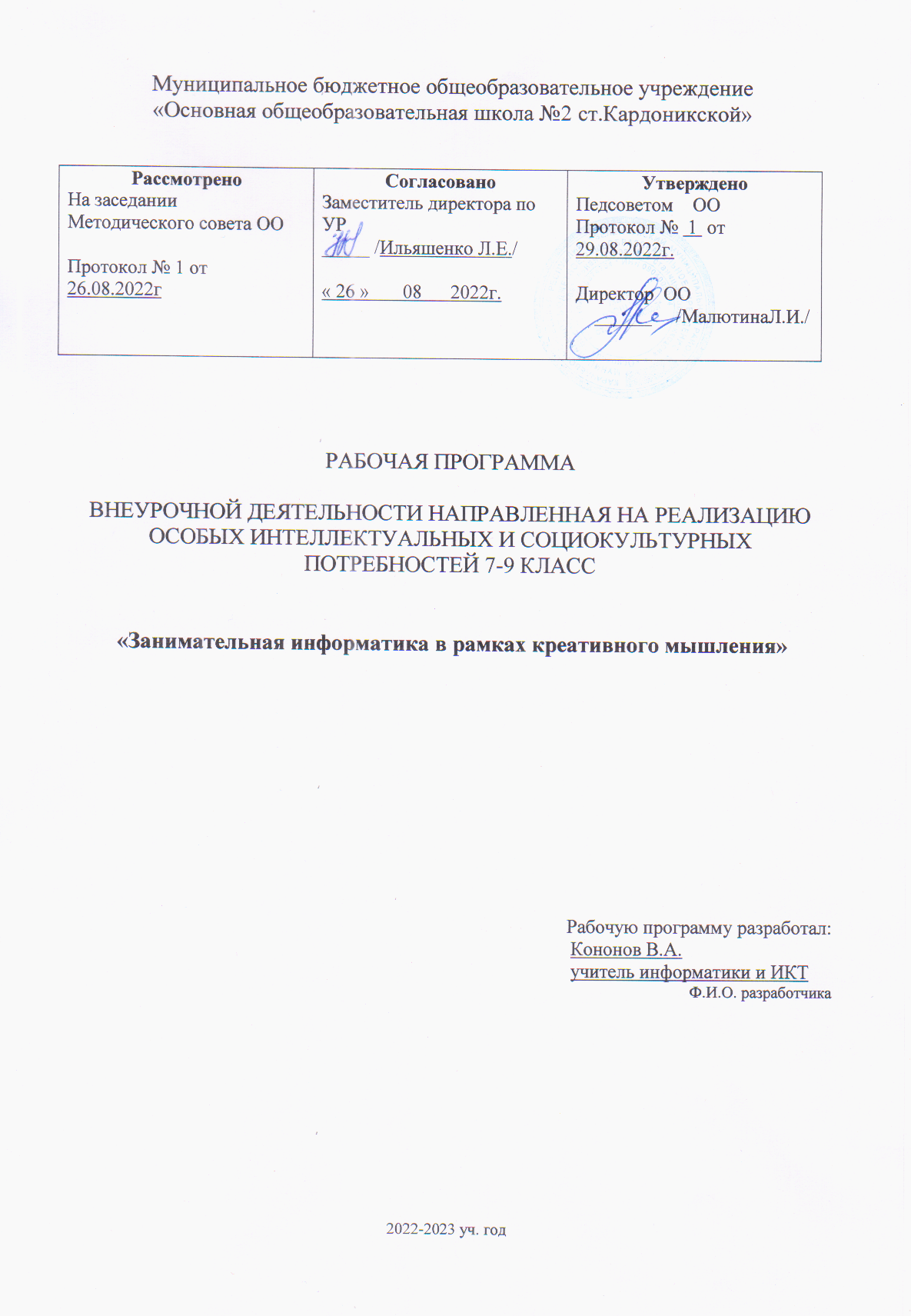 ПОЯСНИТЕЛЬНАЯ ЗАПИСКАПрограмма курса внеурочной деятельности «Компьюшка» разработана на основе Федерального государственного образовательного стандарта основного общего образования1, Концепции духовно-нравственного развития и воспитания личности гражданина России2, Фундаментального ядра содержания общего образования3, Основной образовательной программы МКОУ «ООШ№2 ст.Кардоникской»Сегодня человеческая деятельность в технологическом плане меняется очень быстро, на смену существующим технологиям и их конкретным техническим воплощениям быстро приходят новые, которые специалисту приходится осваивать заново. В этих условиях велика роль фундаментального образования, обеспечивающего профессиональную мобильность человека, готовность его к освоению новых технологий, в том числе информационных. Поэтому в содержании курса информатики основной школы целесообразно сделать акцент на изучении фундаментальных основ информатики, выработке навыков алгоритмизации, реализовать в полной мере общеобразовательный потенциал этого курса. Информатика имеет оченьбольшоеивсѐвозрастающеечисломеждисциплинарныхсвязей,причѐмкакнауровне понятийного аппарата, так и на уровне инструментария. Многие положения, развиваемые информатикой, рассматриваются как основа создания и использования информационных и коммуникационных технологий (ИКТ) — одного из наиболее значимых технологических достижений современной цивилизации. Вместе с математикой, физикой, химией, биологией курс     информатики     закладывает     основы     естественнонаучного     мировоззрения. Цели, на достижение которых направлено изучение информатики в школе, определены исходя из целей общего образования, сформулированных в концепции Федерального государственного стандарта общего образования. Они учитывают необходимость всестороннего развития личности учащихся, освоения знаний, овладения необходимыми умениями, развития познавательных интересов и творческих способностей, воспитания черт личности, ценных для каждого человека и общества вцелом.Раннее приобщение ребенка к применению компьютерных технологий имеет ряд положительных сторон, как в плане развития его личности, так и для последующего изучения школьных предметов и в дальнейшей профессиональной подготовке, облегчая дальнейшую социализацию ребенка, вхождение его в информационное общество.Данная программа ориентирована на вовлечение учащихся в творческую работу с применением одного из направлений компьютерных технологий, а именно компьютерной графики и анимации. Так как такой вид деятельности наиболее понятен и интересен для учащихся. Он удачно сочетается с элементами игры. В то же время, здесь кроется серьезное освоение компьютерных устройств и разнообразных прикладных программ. Полученные знания и умения помогут при изучении других школьных предметов, а компьютер станет не только инструментом для игр, но и другом и помощником в учебе. Также внимание будет уделено не только тому, чтобы научить печать текст, пользоваться графическими редакторами, но и изучению различных программ, использование которых необходимо каждому пользователю. Учащиеся ознакомятся с операционной системой,научатсясамостоятельно еѐ устанавливать и настраивать,  научатся работе с  файлами,	ознакомятся с программами для обслуживания и настройки компьютера(утилитами).1 Федеральный государственный образовательный стандарт основного общего образования / Министерство образования и науки РФ.— М. : Просвещение, 2011. (Стандарты второго поколения.) Приказ Министерства образования и науки РФ от 17.12.2010. № 1897.2 Данилюк А. Я., Кондаков А.М., Тишков В. А. Концепция духовно-нравственного развития и воспитанияличности гражданина России/ Данилюк А. Я., Кондаков А.М., Тишков В. А.— М.: Просвещение, 2010. (Стандарты второго поколения.).3 Фундаментальное ядро содержания общего образования / Под ред. В. В. Козлова, А. М. Кондакова. - М. : Просвещение, 2010. (Стандарты второго поколения.).Основа курса – личностная, практическая и продуктивная направленность занятий. Каждый учащийся создает личностно значимую для него образовательную продукцию – сначала простейшие графические изображения, затем, грамотно организовав между ними связь и использование фактуры, создает целостные компьютерные шедевры. Освоение  знаний и способов создания компьютерной графики и анимации осуществляется в ходе разработки учениками своих графических проектов на темы, которые они определяют для себя самостоятельно. Осознание и присвоение учащимися достигаемых результатов происходят с помощью индивидуальных заданий. Такой подход гарантирует повышенную мотивацию и результативность обучения. Изучение курса может способствовать проявлению индивидуальности, творческих способностей учащихся, их успешному участия в олимпиадах и конкурсах даннойнаправленности.Цель курса: формирование у учащихся основ научного мировоззрения в области информатики, этических основ и нравственных норм использования компьютера и компьютерных информационных технологий; развитие у учащихся логического и алгоритмического мышления, системных подходов к решению задач; развитие интеллектуальных и творческих способностей учащихся через освоение технологий обработки графической информации с помощью компьютера; подготовка учащихся к активной жизни в условиях современного информационногообщества.Задачи курса:Создание условий для формирования у учащихся общеучебных умений и навыков, универсальных способов деятельности и ключевыхкомпетенций;Создание условий для развития познавательной активности в области информационных компьютерных технологий;формирование знаний у учащихся в области теории информации и компьютерных информационных технологий, компьютерного моделирования, основ алгоритмизации ипрограммирования;формирование у учащихся основ информационной культуры, умений использовать компьютер для решения различных практическихзадач;развитие интересов учащихся к компьютерным информационным технологиям и методам обработкиинформации.Ознакомление со способами обработки графической информации с помощью компьютера;Повышение компетентности учащихся в вопросе созданияанимации.Данный курс имеет выраженную практическую направленность, которая и определяет логику построения материала учебных занятий. Основной формой обучения является практикум.Методы преподавания, формы контроля знанийОсновная форма занятий – совмещенная лекционно-практическая, предполагает компьютерную аудиторию и проектор. Обучение нацелено на выполнение индивидуального творческого проекта, требования к которому сообщаются учащимся в начале года, что является целеполагающим фактором для всего модуля. Занятия строятся таким образом, что при изучении новых понятий учащиеся выполняют небольшие практические работы на отработку тех или иных навыков. После успешного выполнения тренировочных упражнений учащиеся продолжают работу над своим проектом, каждый раз дорабатывая егосоответствующие элементы. Индивидуальный творческий проект для каждого года обучения выполняется по собственному сценарию. Эффективной формой контроля такой организации учебной деятельности является защита проекта, на которой учащиеся представляют свои разработки и защищают их.Программа курса внеурочной деятельности «Занимательная информатика» содержит в себе следующие разделы:5 класс «Компьютерная анимация» 6 класс «Компьютерная анимация» 7 класс «Информатика вокруг нас» 8 класс «Персональныйкомпьютер»9 класс «Алгоритмы и исполнители»Общая характеристика курса внеурочной деятельностиИнформатика – это естественнонаучная дисциплина о закономерностях протекания информационных процессов в системах различной природы, а также о методах и средствах их автоматизации.Многие положения, развиваемые информатикой, рассматриваются как основа создания и использования информационных и коммуникационных технологий — одного из наиболее значимых технологических достижений современной цивилизации. Вместе с математикой, физикой, химией, биологией курс информатики закладывает основы естественнонаучного мировоззрения.Информатика имеет большое и все возрастающее число междисциплинарных связей, причем как на уровне понятийного аппарата, так и на уровне инструментария. Многие предметные знания и способы деятельности (включая использование средств ИКТ), освоенные обучающимися на базе информатики, находят применение как в рамках образовательного процесса при изучении других предметных областей, так и в иных жизненных ситуациях, становятся значимыми для формирования качеств личности, т. е. ориентированы на формирование метапредметных и личностных результатов. На протяжении всего периода становления школьной информатики в ней накапливался опыт формирования образовательных результатов, которые в настоящее время принято называть современными образовательнымирезультатами.Одной из основных черт нашего времени является всевозрастающая изменчивость окружающего мира. В этих условиях велика роль фундаментального образования, обеспечивающего профессиональную мобильность человека, готовность его к освоению новых технологий, в том числе, информационных. Необходимость подготовки личности к быстро наступающим переменам в обществе требует развития разнообразных форм мышления, формирования у учащихся умений организации собственной учебной деятельности, их ориентации на деятельностную жизненную позицию.Описание места внеурочной деятельности «Компьюшка» в учебном планеУроки по внеурочной деятельности «Занимательная информатика» в 5-9 классах являются предметом по выбору. На курс выделяется один час в неделю.Согласно действующему учебному плану тематическое планирование предусматривает обучение в объеме 1 час в неделю, 35 часов в год.Личностные, метапредметные и предметные результатыосвоения курса внеурочной деятельностиЛичностные результаты – это сформировавшаяся в образовательном процессе система ценностных отношений учащихся к себе, другим участникам образовательного процесса, самому образовательному процессу, объектам познания, результатам образовательной деятельности. Основными личностными результатами, формируемыми при изучении информатики в основной школе,являются:Мотивация к обучению ипознанию;оценивать	собственную	учебную	деятельность:	свои	достижения, самостоятельность, инициативу, ответственность, причинынеудач.Метапредметные результаты – освоенные обучающимися на базе одного, нескольких или всех учебных предметов способы деятельности, применимые как в рамках образовательного процесса, так и в других жизненных ситуациях. Основными метапредметными результатами, формируемыми при изучении информатики в основной школе, являются:владение общепредметнымипонятиями;включаться в диалог, в коллективное обсуждение, проявлять инициативу и активность; обращаться запомощью;формулировать свои затруднения; предлагать помощь исотрудничество;договариваться и приходить к общему решению в совместной деятельности, в том числе в ситуации столкновения интересов; слушатьсобеседника;формулировать собственное мнение ипозицию;адекватно оценивать собственное поведение и поведениеокружающих.наличие представлений об информации как важнейшем стратегическом ресурсе развития личности, государства,общества;понимание роли информационных процессов в современноммире;владение первичными навыками анализа и критичной оценки получаемой информации;ответственное отношение к информации с учетом правовых и этических аспектов ее распространения;развитие чувства личной ответственности за качество окружающей информационнойсреды;способность увязать учебное содержание с собственным жизненным опытом, понять значимость подготовки в области информатики и ИКТ в условиях развития информационногообщества;готовность к повышению своего образовательного уровня и продолжению обучения с использованием средств и методов информатики иИКТ;способность и готовность к общению и сотрудничеству со сверстниками и взрослыми в процессе образовательной, общественно-полезной, учебно- исследовательской, творческойдеятельности;способность и готовность к принятию ценностей здорового образа жизни за счет знания основных гигиенических, эргономических и технических условий безопасной эксплуатации средствИКТ.Предметные результаты включают в себя: освоенные обучающимися в ходе изучения учебного предмета умения специфические для данной предметной области, виды деятельности по получению нового знания в рамках учебного предмета, его преобразованию иприменениювучебных,учебно-проектныхисоциально-проектныхситуациях,формирование научного типа мышления, научных представлений о ключевых теориях, типах и видах отношений, владение научной терминологией, ключевыми понятиями, методами и приемами. В соответствии с федеральным государственным образовательным стандартом общего образования основные предметные результаты изучения информатики в основной школе отражают:совместно с учителем и другими учениками давать эмоциональную оценку деятельности класса науроке;понимать	и	принимать	учебную	задачу,	сформулированную	учителем; планировать свои действия на отдельных этапах работы надзаданием;ставить новые учебные задачи в сотрудничестве сучителем;осуществлять контроль, коррекцию и оценку результатов своейдеятельности.понимать и применять полученную информацию при выполнении заданий; осознанно строить речевое высказывание в устнойформе;проявлять индивидуальные творческие способности при выполнениизадания;исследовать собственные нестандартные способырешения;сопоставлять характеристики объектов по одному (нескольким)признакам.Содержание программыкласс «Компьютерная анимация» Тема 1. Теоретические основы мультипликации(3ч)Профессии и специальности, связанные с созданием анимации. История анимационных фильмов. Виды и основные принципы создания мультфильмов. Этапы работы над созданием мультфильма.Тема 2. Растровая и векторная компьютерная графика (10ч)Понятие компьютерной графики. Особенности растровой и векторной графики.Форматы графических файлов.Выполнение работ по созданию, редактированию простейших рисунков в растровом графическом редакторе Paint. Инструменты рисования в растровом графическом редакторе GIMP. Поиск и загрузка изображений из сети Интернет. Создание растровых изображений с помощью сканера. Инструменты выделения в растровом графическом редакторе GIMP. Создание покадровых изображений, подготовка серии рисунков для программ аниматоров.Создание векторных графических изображений в программе PowerPoint. Основы работы с автофигурами. Закраска рисунков. Создание рисунков из кривых. Порядок расположения и группировка объектов. Эффекты.Тема 3. Компьютерная анимация (21ч)Программа Microsoft GIF Animator. Создание простейших анимационных gif-файлов.Выполнение работ по созданию, редактированию простейших анимационных презентаций в PowerPoint. Приобретение навыков вставки растровых и векторных изображений. Основные приемы обработки изображений в PowerPoint: обрезка, обесцвечивание однородного фона растрового изображения, разгруппировка и перегруппировка векторных изображений. Применение эффектов анимации, настройка их параметров. Создание анимации с использованием смены кадров в презентации. Вставка и настройка звука в PowerPoint. Сохранение презентации в режиме демонстрации.класс «Компьютернаяанимация»Тема 1. Основные понятия компьютерной графики и анимации (5ч)Особенности растровой и векторной графики. Виды анимации. Принципы создания и сохранения анимированных изображений. Программы для работы с растровыми и векторными изображениями, для создания компьютерной анимации. Процесс создания анимации с точки зрения производства продукта (создания творческого проекта).Тема 2. Работа с изображениями в AdobeFlash (11ч)Интерфейс программы AdobeFlash. Инструменты рисования, выделения и редактирования. Рисование простых векторных объектов. Типы заливок и их применение. Импорт растровой и векторной графики. Трассировка импортированной растровой графики в векторную.Тема 3. Flash-анимация (19ч)Покадровая анимация. Понятие слоя, средства редактирования слоев. Анимация формы.Анимация движения. Вращение. Движение по траектории. Работа с текстом. Библиотека и символы. Статические и анимированные символы. Сложная анимация. Понятие сцены. Слой- маска. Работа со звуком. Сохранение, экспорт и публикация фильма.класс «Информатика вокруг нас» Тема 1. Мир информационных процессов (2ч)Информационное общество. Черты информационного общества. Информационные ресурсы общества.Информационная деятельность человека. Информация и личная безопасность.Тема 2. Файловая система компьютера (8 ч)Изучение конфигурации и параметров быстродействия персонального компьютера.Подключение к компьютеру нового оборудования и установка программ.Как начинает свою работу компьютер и операционная система. Безопасный режим в операционной системе Windows.Файловая система компьютера. Атрибуты файлов. Таблица размещения файлов. Работа с объектами файловой системы. Способы выполнения операций с объектами файловой системы.Сервисные программы. Работа с сервисными программами.Файловый менеджер. Работа с объектами файловой системы с помощью файлового менеджера.Тема 3. Начала программирования (17 ч)Решение задач на составление линейных алгоритмов. Задачи геометрического содержания. Простейшие задачи целочисленной арифметики: выделение цифр числа, нахождение суммы и произведения цифр числа, получение чисел из цифр заданного числа, удаление цифр числа, вставка цифр в число. Графические возможности языка программирования: пересчѐт координат, имитациядвижения.Тема 4. Живые картинки (8 ч)Компьютерная презентация. Разметка слайдов. Рисование. Эффекты анимации. Использование гиперссылок в презентации. Скрытые слайды. Создание образца слайдов.класс «Персональный Компьютер» Тема 1. Персональный компьютер(11ч.)История компьютерной техники. Основные типы современных компьютеров. Платформы современных компьютеров. Виды современных компьютеров. Устройство персонального компьютера (Hardware). Системный блок: внешний вид. Основные комплектующие. Дополнительные мультимедийные устройства. Внешние устройства (периферия)Тема 2. Операционная система (14 ч.)Что такое операционная система. Операционная система Windows. Установка и настройка Windows. Установка Windows из режима DOS. Загрузка с компакт-диска. Обновление версии Windows. Установка драйверов устройств. Добавлений новых устройств. Загрузка компьютера. Аппаратная POST-диагностика. BIOS. Загрузка системных файлов и ядра. Варианты загрузки Windows. Сообщения об ошибках при загрузке компьютера:Тема 3. Программы для обслуживания и настройки компьютера (10 ч.).Комплектыутилит. Norton System Works. Лучшие отдельные утилиты. Антивирусные программы. Программы очистки жесткого диска. Программы тонкой подстройки Windows. Программы для сохранения и восстановления конфигурации. Тесты. Файловые менеджеры. Программы для работы с архивамикласс «Алгоритмы и исполнители» Тема 1. От задачи к алгоритму (13ч.)Исторический экскурс. Наиболее известные задачи и их решения. Задачи на вычисления, решаемые с конца. Последовательности. Закономерности в последовательностях. Цепочки закономерностей. Поиск и анализ цепочек закономерностей. Числовые ребусы. Логические рассуждения. Логические задачи. Задачи, решаемые методом исключения с применением таблиц. Особенности задач алгоритмического характера. Задачи на переправу. Задачи на переливания с помощью неградуированных сосудов. Задачи о взвешивании монет. Задачи на выбор стратегии. Задача. Этапы решения задачи. Формализация задачи. Интерпретация результатов.Тема 2. Алгоритмы и исполнители (6 ч.)Алгоритм и исполнитель, среда исполнителя. Линейный алгоритм. Алгоритмы для нескольких исполнителей. Построение изображений. Алгоритмы с использованием координат. Вычерчивание фигур одним росчерком. Симметричные фигуры. Правила построения симметричных фигур.Тема 3. Исполнители рисуют (4 ч.)Условия в алгоритмах. Алгоритм с повторением. Алгоритм с ветвлением. Алгоритмы изображений с эффектом движения.Тема 4. Исполнители учатся считать (3 ч.)Понятие «величина». Целые величины. Операция присваивания. Алгоритмы с использованием целочисленных величин. Вещественные величины. Алгоритмы с использованием величин вещественного типа.Тема 5. Исполнители учат азбуку (4 ч.)Понятие	«строковая	величина».	Строковые	константы.	Операции	со	строками.Алгоритмы работы со строками.Тема 6. Компьютерные игры и обучающие программы (5 ч.)Виды компьютерных игр. Правила пользования компьютерными играми. Резерв (2 ч.)Тематическое планирование с определением основных видов учебной деятельностиклассклассклассклассклассОписание учебно-методического и материально-технического обеспечения образовательного процессаАппаратные средстваПерсональныйкомпьютерПроекторПринтерНаушникиСканерКлавиатура имышь.Операционнаясистема.Программные средстваТекстовый редактор, графическийредактор.Программа разработкипрезентаций.Программа по созданиюанимации.Системапрограммирования.Литература:Босова Л.Л. Набор цифровых образовательных ресурсов «Информатика 5-7». – М.: БИНОМ. Лаборатория знаний,2012.И.Г. Семакин, Г.С. Вараксин. Структурированный конспект курса «Информатика и ИКТ» в основной школе (в редакционнойподготовке).И.Г.	Семакин,	Т.Ю.	Шеина.	Методическое	пособие	по	преподаванию	курса«Информатика и ИКТ» в основной школе. М.: БИНОМ. Лаборатория знаний, 2011.И.Г.	Семакин,	Т.Ю.	Шеина.	Методическое	пособие	по	преподаванию	курса«Информатика и ИКТ» в основной школе. М.: БИНОМ. Лаборатория знаний, 2011.Информатика и ИКТ : задачник-практикум / Под ред. И.Г. Семакина, Е.К. Хеннера. М.: БИНОМ. Лаборатория знаний,2011.Информатика и ИКТ : задачник-практикум / Под ред. И.Г. Семакина, Е.К. Хеннера. М.: БИНОМ. Лаборатория знаний,2011.Информатика:Учебникпобазовомукурсу8класс.М.:/Подред.СемакинИ.,Залогова Л. И др.- Лаборатория Базовых Знаний,2011.Методические пособия к учебникам по информатике для 5 – 7 классов автора Л.Л. Босова – «Информатика и ИКТ» М.: БИНОМ. Лаборатория знаний, 2013г.Платонова Н. С. Создание компьютерной анимации в AdobeFlash CS3 Professional: Учебное пособие. – М.: Интернет-Университет Информационных технологий; БИНОМ. Лаборатория знаний, 2010. – 112с.Применениепакетасвободногопрограммногообеспечения(ПСПО).Лекциикразделу«Работа	с	мультимедийными	технологиями».	Часть	5.	–	Академия	АйТи (http://pspo.it.ru/mod/resource/view.php?id=19)Применение пакета свободного программного обеспечения (ПСПО). Практика к разделу «Работа с мультимедийными технологиями». Часть 5. – Академия АйТи (http://pspo.it.ru/mod/resource/view.php?id=19)Семакин И.Г., Залогова Л.А., Русаков С.В., Шестакова Л.В. Информатика и ИКТ: учебник для 9класса.Интернет-ресурсыwww.festival.-1september.ru- Материалы сайта «Фестиваль открытыхуроков»www.pedsovet.org- Материалы сайта «Педсовет»www.metod-kopilka.ru– Методическая копилка учителяинформатики.http://www.klyaksa.net/- Информатика и ИКТ в школе. Компьютер науроках.http://www.kinder.ru/default.htm – Интернет для детей. Каталог детскихрисунков.http://www.solnet.ee – детский портал«Солнышко».Ресурсы	Единой	коллекции	цифровых	образовательных	ресурсов	(http://school- collection.edu.ru/)Материалы авторской мастерской Босовой Л.Л. (http://metodist.lbz.ru/authors/informatika/3/)Толковый словарь современной компьютерной лексики. WEBверсия.(http://slovar.boom.ru/Head.html)Планируемые результаты изучения курса внеурочной деятельностиУченик научится:Применять компьютерную анимацию в различных областяхжизни;Возможности, наименованию и назначению инструментов программы AdobeFlash;Особенностям покадровой и автоматической компьютернойанимации;Способам публикациифильма.Знанию внешнего и внутреннего вида компьютера, а так же основных егоустройств.Знанию системсчисления.Знанию основныхутилит.Ученик получит возможность:Создавать простейшие векторные изображения в программе AdobeFlash;Импортировать векторную и растровуюграфику;Трассировать импортированную растровую графику ввекторную;Использовать и создаватьзаливки;Производить изменение формы, цвета и положения объекта или его частей во времени и впространстве;Озвучиватьролик;Создавать надписи, титры, применять к текстуэффекты;Получать конечный продукт в виде либо GIF-анимации, либо Flash-фильма, либо в формате видео, либо исполнимогоEXE-файла;Работать с операционной системой и частичной еѐнастройкой.Пользоватьсяинтернетом.Пользоваться электроннымофисом.№Название раздела, темыДата ПланДата ПланДата ФактДата ФактКол-во часовХарактеристика основных видов деятельности ученика1Тема 1. Теоретические основы мультипликации3Аналитическая деятельность:понимать и применять полученную информацию при выполнении заданий; осознанно	строить		речевое высказывание в устной форме; проявлять индивидуальные творческие способности при выполнении задания; исследовать		собственные нестандартные способы решения; сопоставлять характеристики объектов по одному (нескольким)признакам.Практическая деятельность:осуществлять поиск информации в сети Интернет с использованием простых запросов (по одномупризнаку);сохранять для индивидуального использования найденные в сети Интернет информационные объекты и ссылки наних;преобразовывать информацию по заданным правилам и путѐмрассуждений;1Вводное занятие. Техникабезопасности при работе в кабинете информатики1Аналитическая деятельность:понимать и применять полученную информацию при выполнении заданий; осознанно	строить		речевое высказывание в устной форме; проявлять индивидуальные творческие способности при выполнении задания; исследовать		собственные нестандартные способы решения; сопоставлять характеристики объектов по одному (нескольким)признакам.Практическая деятельность:осуществлять поиск информации в сети Интернет с использованием простых запросов (по одномупризнаку);сохранять для индивидуального использования найденные в сети Интернет информационные объекты и ссылки наних;преобразовывать информацию по заданным правилам и путѐмрассуждений;2История мультипликации.1Аналитическая деятельность:понимать и применять полученную информацию при выполнении заданий; осознанно	строить		речевое высказывание в устной форме; проявлять индивидуальные творческие способности при выполнении задания; исследовать		собственные нестандартные способы решения; сопоставлять характеристики объектов по одному (нескольким)признакам.Практическая деятельность:осуществлять поиск информации в сети Интернет с использованием простых запросов (по одномупризнаку);сохранять для индивидуального использования найденные в сети Интернет информационные объекты и ссылки наних;преобразовывать информацию по заданным правилам и путѐмрассуждений;3Теоретические основы мультипликации.1Аналитическая деятельность:понимать и применять полученную информацию при выполнении заданий; осознанно	строить		речевое высказывание в устной форме; проявлять индивидуальные творческие способности при выполнении задания; исследовать		собственные нестандартные способы решения; сопоставлять характеристики объектов по одному (нескольким)признакам.Практическая деятельность:осуществлять поиск информации в сети Интернет с использованием простых запросов (по одномупризнаку);сохранять для индивидуального использования найденные в сети Интернет информационные объекты и ссылки наних;преобразовывать информацию по заданным правилам и путѐмрассуждений;Тема 2. Растровая и векторная компьютерная графика10Аналитическая деятельность:оценивать собственную учебную деятельность: свои достижения, самостоятельность,	инициативу, ответственность, причины неудач; применять	правила		делового сотрудничества: сравнивать разные точки зрения; считаться с мнением другого человека; проявлять терпение и доброжелательность в споре (дискуссии).планировать свои действия на отдельных этапах работы над заданием; совместно с учителем и другими	учениками	давать эмоциональную оценку деятельности класса на уроке; удерживать цель деятельности       до       получения    ее результата; оценивать (сравнивать с эталоном)	результаты	деятельности; умение выполнять учебные действия в устной форме; использовать речь для регуляции своего действия.осознанно	строить	речевое высказывание в устной форме; понимать и применять полученную информацию при выполнении заданий; проявлять индивидуальные творческие способности при выполнении задания; преобразовывать		модели		в соответствии с содержанием учебного материала и поставленной учебной целью; преобразовывать объект: импровизировать, изменять, творчески переделывать; сравнивать различные объекты: выделять из множества один или несколько объектов, имеющих общие свойства; сопоставлять характеристики объектов по одному (нескольким) признакам; выявлять сходство  и различия объектов; выполнять учебные задачи, не имеющие однозначного решения; высказывать		предположения, обсуждать проблемныевопросы.включаться в диалог, в коллективное обсуждение, проявлять инициативу и активность; обращаться за помощью; формулировать понятные дляпартнера высказывания; формулировать свои затруднения; контролировать действия партнера; предлагать помощь и сотрудничество; слушатьсобеседника.Практическая деятельность:выбирать и запускать нужную программу;работать с основными элементами пользовательского	интерфейса: использовать меню, обращаться за справкой, работать с окнами (изменять размеры и перемещать окна, реагировать на диалоговыеокна);вводить информацию в компьютер с помощью клавиатуры (приѐмыквалифицированного клавиатурного письма), мыши и других технических средств;создавать,	переименовывать, перемещать, копировать и удалять файлы;соблюдать требования к организации компьютерного рабочего места, требования безопасности игигиеныпри работе со средствами ИКТ.4Требования к проекту.1Аналитическая деятельность:оценивать собственную учебную деятельность: свои достижения, самостоятельность,	инициативу, ответственность, причины неудач; применять	правила		делового сотрудничества: сравнивать разные точки зрения; считаться с мнением другого человека; проявлять терпение и доброжелательность в споре (дискуссии).планировать свои действия на отдельных этапах работы над заданием; совместно с учителем и другими	учениками	давать эмоциональную оценку деятельности класса на уроке; удерживать цель деятельности       до       получения    ее результата; оценивать (сравнивать с эталоном)	результаты	деятельности; умение выполнять учебные действия в устной форме; использовать речь для регуляции своего действия.осознанно	строить	речевое высказывание в устной форме; понимать и применять полученную информацию при выполнении заданий; проявлять индивидуальные творческие способности при выполнении задания; преобразовывать		модели		в соответствии с содержанием учебного материала и поставленной учебной целью; преобразовывать объект: импровизировать, изменять, творчески переделывать; сравнивать различные объекты: выделять из множества один или несколько объектов, имеющих общие свойства; сопоставлять характеристики объектов по одному (нескольким) признакам; выявлять сходство  и различия объектов; выполнять учебные задачи, не имеющие однозначного решения; высказывать		предположения, обсуждать проблемныевопросы.включаться в диалог, в коллективное обсуждение, проявлять инициативу и активность; обращаться за помощью; формулировать понятные дляпартнера высказывания; формулировать свои затруднения; контролировать действия партнера; предлагать помощь и сотрудничество; слушатьсобеседника.Практическая деятельность:выбирать и запускать нужную программу;работать с основными элементами пользовательского	интерфейса: использовать меню, обращаться за справкой, работать с окнами (изменять размеры и перемещать окна, реагировать на диалоговыеокна);вводить информацию в компьютер с помощью клавиатуры (приѐмыквалифицированного клавиатурного письма), мыши и других технических средств;создавать,	переименовывать, перемещать, копировать и удалять файлы;соблюдать требования к организации компьютерного рабочего места, требования безопасности игигиеныпри работе со средствами ИКТ.5Разработка сюжета мультфильма.1Аналитическая деятельность:оценивать собственную учебную деятельность: свои достижения, самостоятельность,	инициативу, ответственность, причины неудач; применять	правила		делового сотрудничества: сравнивать разные точки зрения; считаться с мнением другого человека; проявлять терпение и доброжелательность в споре (дискуссии).планировать свои действия на отдельных этапах работы над заданием; совместно с учителем и другими	учениками	давать эмоциональную оценку деятельности класса на уроке; удерживать цель деятельности       до       получения    ее результата; оценивать (сравнивать с эталоном)	результаты	деятельности; умение выполнять учебные действия в устной форме; использовать речь для регуляции своего действия.осознанно	строить	речевое высказывание в устной форме; понимать и применять полученную информацию при выполнении заданий; проявлять индивидуальные творческие способности при выполнении задания; преобразовывать		модели		в соответствии с содержанием учебного материала и поставленной учебной целью; преобразовывать объект: импровизировать, изменять, творчески переделывать; сравнивать различные объекты: выделять из множества один или несколько объектов, имеющих общие свойства; сопоставлять характеристики объектов по одному (нескольким) признакам; выявлять сходство  и различия объектов; выполнять учебные задачи, не имеющие однозначного решения; высказывать		предположения, обсуждать проблемныевопросы.включаться в диалог, в коллективное обсуждение, проявлять инициативу и активность; обращаться за помощью; формулировать понятные дляпартнера высказывания; формулировать свои затруднения; контролировать действия партнера; предлагать помощь и сотрудничество; слушатьсобеседника.Практическая деятельность:выбирать и запускать нужную программу;работать с основными элементами пользовательского	интерфейса: использовать меню, обращаться за справкой, работать с окнами (изменять размеры и перемещать окна, реагировать на диалоговыеокна);вводить информацию в компьютер с помощью клавиатуры (приѐмыквалифицированного клавиатурного письма), мыши и других технических средств;создавать,	переименовывать, перемещать, копировать и удалять файлы;соблюдать требования к организации компьютерного рабочего места, требования безопасности игигиеныпри работе со средствами ИКТ.6Растровая графика.1Аналитическая деятельность:оценивать собственную учебную деятельность: свои достижения, самостоятельность,	инициативу, ответственность, причины неудач; применять	правила		делового сотрудничества: сравнивать разные точки зрения; считаться с мнением другого человека; проявлять терпение и доброжелательность в споре (дискуссии).планировать свои действия на отдельных этапах работы над заданием; совместно с учителем и другими	учениками	давать эмоциональную оценку деятельности класса на уроке; удерживать цель деятельности       до       получения    ее результата; оценивать (сравнивать с эталоном)	результаты	деятельности; умение выполнять учебные действия в устной форме; использовать речь для регуляции своего действия.осознанно	строить	речевое высказывание в устной форме; понимать и применять полученную информацию при выполнении заданий; проявлять индивидуальные творческие способности при выполнении задания; преобразовывать		модели		в соответствии с содержанием учебного материала и поставленной учебной целью; преобразовывать объект: импровизировать, изменять, творчески переделывать; сравнивать различные объекты: выделять из множества один или несколько объектов, имеющих общие свойства; сопоставлять характеристики объектов по одному (нескольким) признакам; выявлять сходство  и различия объектов; выполнять учебные задачи, не имеющие однозначного решения; высказывать		предположения, обсуждать проблемныевопросы.включаться в диалог, в коллективное обсуждение, проявлять инициативу и активность; обращаться за помощью; формулировать понятные дляпартнера высказывания; формулировать свои затруднения; контролировать действия партнера; предлагать помощь и сотрудничество; слушатьсобеседника.Практическая деятельность:выбирать и запускать нужную программу;работать с основными элементами пользовательского	интерфейса: использовать меню, обращаться за справкой, работать с окнами (изменять размеры и перемещать окна, реагировать на диалоговыеокна);вводить информацию в компьютер с помощью клавиатуры (приѐмыквалифицированного клавиатурного письма), мыши и других технических средств;создавать,	переименовывать, перемещать, копировать и удалять файлы;соблюдать требования к организации компьютерного рабочего места, требования безопасности игигиеныпри работе со средствами ИКТ.7Векторная графика.1Аналитическая деятельность:оценивать собственную учебную деятельность: свои достижения, самостоятельность,	инициативу, ответственность, причины неудач; применять	правила		делового сотрудничества: сравнивать разные точки зрения; считаться с мнением другого человека; проявлять терпение и доброжелательность в споре (дискуссии).планировать свои действия на отдельных этапах работы над заданием; совместно с учителем и другими	учениками	давать эмоциональную оценку деятельности класса на уроке; удерживать цель деятельности       до       получения    ее результата; оценивать (сравнивать с эталоном)	результаты	деятельности; умение выполнять учебные действия в устной форме; использовать речь для регуляции своего действия.осознанно	строить	речевое высказывание в устной форме; понимать и применять полученную информацию при выполнении заданий; проявлять индивидуальные творческие способности при выполнении задания; преобразовывать		модели		в соответствии с содержанием учебного материала и поставленной учебной целью; преобразовывать объект: импровизировать, изменять, творчески переделывать; сравнивать различные объекты: выделять из множества один или несколько объектов, имеющих общие свойства; сопоставлять характеристики объектов по одному (нескольким) признакам; выявлять сходство  и различия объектов; выполнять учебные задачи, не имеющие однозначного решения; высказывать		предположения, обсуждать проблемныевопросы.включаться в диалог, в коллективное обсуждение, проявлять инициативу и активность; обращаться за помощью; формулировать понятные дляпартнера высказывания; формулировать свои затруднения; контролировать действия партнера; предлагать помощь и сотрудничество; слушатьсобеседника.Практическая деятельность:выбирать и запускать нужную программу;работать с основными элементами пользовательского	интерфейса: использовать меню, обращаться за справкой, работать с окнами (изменять размеры и перемещать окна, реагировать на диалоговыеокна);вводить информацию в компьютер с помощью клавиатуры (приѐмыквалифицированного клавиатурного письма), мыши и других технических средств;создавать,	переименовывать, перемещать, копировать и удалять файлы;соблюдать требования к организации компьютерного рабочего места, требования безопасности игигиеныпри работе со средствами ИКТ.8Рисование в растровых редакторахPaint1Аналитическая деятельность:оценивать собственную учебную деятельность: свои достижения, самостоятельность,	инициативу, ответственность, причины неудач; применять	правила		делового сотрудничества: сравнивать разные точки зрения; считаться с мнением другого человека; проявлять терпение и доброжелательность в споре (дискуссии).планировать свои действия на отдельных этапах работы над заданием; совместно с учителем и другими	учениками	давать эмоциональную оценку деятельности класса на уроке; удерживать цель деятельности       до       получения    ее результата; оценивать (сравнивать с эталоном)	результаты	деятельности; умение выполнять учебные действия в устной форме; использовать речь для регуляции своего действия.осознанно	строить	речевое высказывание в устной форме; понимать и применять полученную информацию при выполнении заданий; проявлять индивидуальные творческие способности при выполнении задания; преобразовывать		модели		в соответствии с содержанием учебного материала и поставленной учебной целью; преобразовывать объект: импровизировать, изменять, творчески переделывать; сравнивать различные объекты: выделять из множества один или несколько объектов, имеющих общие свойства; сопоставлять характеристики объектов по одному (нескольким) признакам; выявлять сходство  и различия объектов; выполнять учебные задачи, не имеющие однозначного решения; высказывать		предположения, обсуждать проблемныевопросы.включаться в диалог, в коллективное обсуждение, проявлять инициативу и активность; обращаться за помощью; формулировать понятные дляпартнера высказывания; формулировать свои затруднения; контролировать действия партнера; предлагать помощь и сотрудничество; слушатьсобеседника.Практическая деятельность:выбирать и запускать нужную программу;работать с основными элементами пользовательского	интерфейса: использовать меню, обращаться за справкой, работать с окнами (изменять размеры и перемещать окна, реагировать на диалоговыеокна);вводить информацию в компьютер с помощью клавиатуры (приѐмыквалифицированного клавиатурного письма), мыши и других технических средств;создавать,	переименовывать, перемещать, копировать и удалять файлы;соблюдать требования к организации компьютерного рабочего места, требования безопасности игигиеныпри работе со средствами ИКТ.9Рисование в растровых редакторахPaint1Аналитическая деятельность:оценивать собственную учебную деятельность: свои достижения, самостоятельность,	инициативу, ответственность, причины неудач; применять	правила		делового сотрудничества: сравнивать разные точки зрения; считаться с мнением другого человека; проявлять терпение и доброжелательность в споре (дискуссии).планировать свои действия на отдельных этапах работы над заданием; совместно с учителем и другими	учениками	давать эмоциональную оценку деятельности класса на уроке; удерживать цель деятельности       до       получения    ее результата; оценивать (сравнивать с эталоном)	результаты	деятельности; умение выполнять учебные действия в устной форме; использовать речь для регуляции своего действия.осознанно	строить	речевое высказывание в устной форме; понимать и применять полученную информацию при выполнении заданий; проявлять индивидуальные творческие способности при выполнении задания; преобразовывать		модели		в соответствии с содержанием учебного материала и поставленной учебной целью; преобразовывать объект: импровизировать, изменять, творчески переделывать; сравнивать различные объекты: выделять из множества один или несколько объектов, имеющих общие свойства; сопоставлять характеристики объектов по одному (нескольким) признакам; выявлять сходство  и различия объектов; выполнять учебные задачи, не имеющие однозначного решения; высказывать		предположения, обсуждать проблемныевопросы.включаться в диалог, в коллективное обсуждение, проявлять инициативу и активность; обращаться за помощью; формулировать понятные дляпартнера высказывания; формулировать свои затруднения; контролировать действия партнера; предлагать помощь и сотрудничество; слушатьсобеседника.Практическая деятельность:выбирать и запускать нужную программу;работать с основными элементами пользовательского	интерфейса: использовать меню, обращаться за справкой, работать с окнами (изменять размеры и перемещать окна, реагировать на диалоговыеокна);вводить информацию в компьютер с помощью клавиатуры (приѐмыквалифицированного клавиатурного письма), мыши и других технических средств;создавать,	переименовывать, перемещать, копировать и удалять файлы;соблюдать требования к организации компьютерного рабочего места, требования безопасности игигиеныпри работе со средствами ИКТ.10Рисование в растровых редакторахGimp.1Аналитическая деятельность:оценивать собственную учебную деятельность: свои достижения, самостоятельность,	инициативу, ответственность, причины неудач; применять	правила		делового сотрудничества: сравнивать разные точки зрения; считаться с мнением другого человека; проявлять терпение и доброжелательность в споре (дискуссии).планировать свои действия на отдельных этапах работы над заданием; совместно с учителем и другими	учениками	давать эмоциональную оценку деятельности класса на уроке; удерживать цель деятельности       до       получения    ее результата; оценивать (сравнивать с эталоном)	результаты	деятельности; умение выполнять учебные действия в устной форме; использовать речь для регуляции своего действия.осознанно	строить	речевое высказывание в устной форме; понимать и применять полученную информацию при выполнении заданий; проявлять индивидуальные творческие способности при выполнении задания; преобразовывать		модели		в соответствии с содержанием учебного материала и поставленной учебной целью; преобразовывать объект: импровизировать, изменять, творчески переделывать; сравнивать различные объекты: выделять из множества один или несколько объектов, имеющих общие свойства; сопоставлять характеристики объектов по одному (нескольким) признакам; выявлять сходство  и различия объектов; выполнять учебные задачи, не имеющие однозначного решения; высказывать		предположения, обсуждать проблемныевопросы.включаться в диалог, в коллективное обсуждение, проявлять инициативу и активность; обращаться за помощью; формулировать понятные дляпартнера высказывания; формулировать свои затруднения; контролировать действия партнера; предлагать помощь и сотрудничество; слушатьсобеседника.Практическая деятельность:выбирать и запускать нужную программу;работать с основными элементами пользовательского	интерфейса: использовать меню, обращаться за справкой, работать с окнами (изменять размеры и перемещать окна, реагировать на диалоговыеокна);вводить информацию в компьютер с помощью клавиатуры (приѐмыквалифицированного клавиатурного письма), мыши и других технических средств;создавать,	переименовывать, перемещать, копировать и удалять файлы;соблюдать требования к организации компьютерного рабочего места, требования безопасности игигиеныпри работе со средствами ИКТ.11Рисование в растровых редакторах Gimp.1Аналитическая деятельность:оценивать собственную учебную деятельность: свои достижения, самостоятельность,	инициативу, ответственность, причины неудач; применять	правила		делового сотрудничества: сравнивать разные точки зрения; считаться с мнением другого человека; проявлять терпение и доброжелательность в споре (дискуссии).планировать свои действия на отдельных этапах работы над заданием; совместно с учителем и другими	учениками	давать эмоциональную оценку деятельности класса на уроке; удерживать цель деятельности       до       получения    ее результата; оценивать (сравнивать с эталоном)	результаты	деятельности; умение выполнять учебные действия в устной форме; использовать речь для регуляции своего действия.осознанно	строить	речевое высказывание в устной форме; понимать и применять полученную информацию при выполнении заданий; проявлять индивидуальные творческие способности при выполнении задания; преобразовывать		модели		в соответствии с содержанием учебного материала и поставленной учебной целью; преобразовывать объект: импровизировать, изменять, творчески переделывать; сравнивать различные объекты: выделять из множества один или несколько объектов, имеющих общие свойства; сопоставлять характеристики объектов по одному (нескольким) признакам; выявлять сходство  и различия объектов; выполнять учебные задачи, не имеющие однозначного решения; высказывать		предположения, обсуждать проблемныевопросы.включаться в диалог, в коллективное обсуждение, проявлять инициативу и активность; обращаться за помощью; формулировать понятные дляпартнера высказывания; формулировать свои затруднения; контролировать действия партнера; предлагать помощь и сотрудничество; слушатьсобеседника.Практическая деятельность:выбирать и запускать нужную программу;работать с основными элементами пользовательского	интерфейса: использовать меню, обращаться за справкой, работать с окнами (изменять размеры и перемещать окна, реагировать на диалоговыеокна);вводить информацию в компьютер с помощью клавиатуры (приѐмыквалифицированного клавиатурного письма), мыши и других технических средств;создавать,	переименовывать, перемещать, копировать и удалять файлы;соблюдать требования к организации компьютерного рабочего места, требования безопасности игигиеныпри работе со средствами ИКТ.12Сканирование рисунков, фотографий.1Аналитическая деятельность:оценивать собственную учебную деятельность: свои достижения, самостоятельность,	инициативу, ответственность, причины неудач; применять	правила		делового сотрудничества: сравнивать разные точки зрения; считаться с мнением другого человека; проявлять терпение и доброжелательность в споре (дискуссии).планировать свои действия на отдельных этапах работы над заданием; совместно с учителем и другими	учениками	давать эмоциональную оценку деятельности класса на уроке; удерживать цель деятельности       до       получения    ее результата; оценивать (сравнивать с эталоном)	результаты	деятельности; умение выполнять учебные действия в устной форме; использовать речь для регуляции своего действия.осознанно	строить	речевое высказывание в устной форме; понимать и применять полученную информацию при выполнении заданий; проявлять индивидуальные творческие способности при выполнении задания; преобразовывать		модели		в соответствии с содержанием учебного материала и поставленной учебной целью; преобразовывать объект: импровизировать, изменять, творчески переделывать; сравнивать различные объекты: выделять из множества один или несколько объектов, имеющих общие свойства; сопоставлять характеристики объектов по одному (нескольким) признакам; выявлять сходство  и различия объектов; выполнять учебные задачи, не имеющие однозначного решения; высказывать		предположения, обсуждать проблемныевопросы.включаться в диалог, в коллективное обсуждение, проявлять инициативу и активность; обращаться за помощью; формулировать понятные дляпартнера высказывания; формулировать свои затруднения; контролировать действия партнера; предлагать помощь и сотрудничество; слушатьсобеседника.Практическая деятельность:выбирать и запускать нужную программу;работать с основными элементами пользовательского	интерфейса: использовать меню, обращаться за справкой, работать с окнами (изменять размеры и перемещать окна, реагировать на диалоговыеокна);вводить информацию в компьютер с помощью клавиатуры (приѐмыквалифицированного клавиатурного письма), мыши и других технических средств;создавать,	переименовывать, перемещать, копировать и удалять файлы;соблюдать требования к организации компьютерного рабочего места, требования безопасности игигиеныпри работе со средствами ИКТ.13Поиск изображений в Интернете.1Аналитическая деятельность:оценивать собственную учебную деятельность: свои достижения, самостоятельность,	инициативу, ответственность, причины неудач; применять	правила		делового сотрудничества: сравнивать разные точки зрения; считаться с мнением другого человека; проявлять терпение и доброжелательность в споре (дискуссии).планировать свои действия на отдельных этапах работы над заданием; совместно с учителем и другими	учениками	давать эмоциональную оценку деятельности класса на уроке; удерживать цель деятельности       до       получения    ее результата; оценивать (сравнивать с эталоном)	результаты	деятельности; умение выполнять учебные действия в устной форме; использовать речь для регуляции своего действия.осознанно	строить	речевое высказывание в устной форме; понимать и применять полученную информацию при выполнении заданий; проявлять индивидуальные творческие способности при выполнении задания; преобразовывать		модели		в соответствии с содержанием учебного материала и поставленной учебной целью; преобразовывать объект: импровизировать, изменять, творчески переделывать; сравнивать различные объекты: выделять из множества один или несколько объектов, имеющих общие свойства; сопоставлять характеристики объектов по одному (нескольким) признакам; выявлять сходство  и различия объектов; выполнять учебные задачи, не имеющие однозначного решения; высказывать		предположения, обсуждать проблемныевопросы.включаться в диалог, в коллективное обсуждение, проявлять инициативу и активность; обращаться за помощью; формулировать понятные дляпартнера высказывания; формулировать свои затруднения; контролировать действия партнера; предлагать помощь и сотрудничество; слушатьсобеседника.Практическая деятельность:выбирать и запускать нужную программу;работать с основными элементами пользовательского	интерфейса: использовать меню, обращаться за справкой, работать с окнами (изменять размеры и перемещать окна, реагировать на диалоговыеокна);вводить информацию в компьютер с помощью клавиатуры (приѐмыквалифицированного клавиатурного письма), мыши и других технических средств;создавать,	переименовывать, перемещать, копировать и удалять файлы;соблюдать требования к организации компьютерного рабочего места, требования безопасности игигиеныпри работе со средствами ИКТ.Тема 3. Компьютерная анимация  21  21Аналитическая деятельность:14Обработка и редактирование11Аналитическая деятельность:15графических цифровых изображенийв редакторе Gimpоценивать собственную учебную деятельность: свои достижения, самостоятельность,	инициативу, ответственность, причины неудач; применять	правила		делового сотрудничества: считаться с мнением другого человека; проявлять доверие к соучастникудеятельности.совместно с учителем и другими учениками давать эмоциональную оценку деятельности класса на уроке; планировать свои действия на отдельных этапах работы над проектом;		удерживать			цель деятельности до получения ее результата; адекватно воспринимать предложения учителей, товарищей, родителей и других людей по исправлению допущенных ошибок; осуществлять контроль, коррекцию и оценку	результатов		своей деятельности; оценивать (сравнивать с эталоном) результаты деятельности; анализировать			причины успеха/неуспеха.Практическая деятельность:проявлять индивидуальные творческие способности при выполнении задания; исследовать		собственные нестандартные способы решения; презентовать	подготовленную информацию в наглядномвиде.16Обработка и редактированиеграфических цифровых изображений в редакторе Gimp11оценивать собственную учебную деятельность: свои достижения, самостоятельность,	инициативу, ответственность, причины неудач; применять	правила		делового сотрудничества: считаться с мнением другого человека; проявлять доверие к соучастникудеятельности.совместно с учителем и другими учениками давать эмоциональную оценку деятельности класса на уроке; планировать свои действия на отдельных этапах работы над проектом;		удерживать			цель деятельности до получения ее результата; адекватно воспринимать предложения учителей, товарищей, родителей и других людей по исправлению допущенных ошибок; осуществлять контроль, коррекцию и оценку	результатов		своей деятельности; оценивать (сравнивать с эталоном) результаты деятельности; анализировать			причины успеха/неуспеха.Практическая деятельность:проявлять индивидуальные творческие способности при выполнении задания; исследовать		собственные нестандартные способы решения; презентовать	подготовленную информацию в наглядномвиде.17Создание gif-анимации в программеGIF Animator.11оценивать собственную учебную деятельность: свои достижения, самостоятельность,	инициативу, ответственность, причины неудач; применять	правила		делового сотрудничества: считаться с мнением другого человека; проявлять доверие к соучастникудеятельности.совместно с учителем и другими учениками давать эмоциональную оценку деятельности класса на уроке; планировать свои действия на отдельных этапах работы над проектом;		удерживать			цель деятельности до получения ее результата; адекватно воспринимать предложения учителей, товарищей, родителей и других людей по исправлению допущенных ошибок; осуществлять контроль, коррекцию и оценку	результатов		своей деятельности; оценивать (сравнивать с эталоном) результаты деятельности; анализировать			причины успеха/неуспеха.Практическая деятельность:проявлять индивидуальные творческие способности при выполнении задания; исследовать		собственные нестандартные способы решения; презентовать	подготовленную информацию в наглядномвиде.18Программа PowerPoint.11оценивать собственную учебную деятельность: свои достижения, самостоятельность,	инициативу, ответственность, причины неудач; применять	правила		делового сотрудничества: считаться с мнением другого человека; проявлять доверие к соучастникудеятельности.совместно с учителем и другими учениками давать эмоциональную оценку деятельности класса на уроке; планировать свои действия на отдельных этапах работы над проектом;		удерживать			цель деятельности до получения ее результата; адекватно воспринимать предложения учителей, товарищей, родителей и других людей по исправлению допущенных ошибок; осуществлять контроль, коррекцию и оценку	результатов		своей деятельности; оценивать (сравнивать с эталоном) результаты деятельности; анализировать			причины успеха/неуспеха.Практическая деятельность:проявлять индивидуальные творческие способности при выполнении задания; исследовать		собственные нестандартные способы решения; презентовать	подготовленную информацию в наглядномвиде.19Разметка и фон слайда.11оценивать собственную учебную деятельность: свои достижения, самостоятельность,	инициативу, ответственность, причины неудач; применять	правила		делового сотрудничества: считаться с мнением другого человека; проявлять доверие к соучастникудеятельности.совместно с учителем и другими учениками давать эмоциональную оценку деятельности класса на уроке; планировать свои действия на отдельных этапах работы над проектом;		удерживать			цель деятельности до получения ее результата; адекватно воспринимать предложения учителей, товарищей, родителей и других людей по исправлению допущенных ошибок; осуществлять контроль, коррекцию и оценку	результатов		своей деятельности; оценивать (сравнивать с эталоном) результаты деятельности; анализировать			причины успеха/неуспеха.Практическая деятельность:проявлять индивидуальные творческие способности при выполнении задания; исследовать		собственные нестандартные способы решения; презентовать	подготовленную информацию в наглядномвиде.20Создание векторных изображений вPowerPoint.11оценивать собственную учебную деятельность: свои достижения, самостоятельность,	инициативу, ответственность, причины неудач; применять	правила		делового сотрудничества: считаться с мнением другого человека; проявлять доверие к соучастникудеятельности.совместно с учителем и другими учениками давать эмоциональную оценку деятельности класса на уроке; планировать свои действия на отдельных этапах работы над проектом;		удерживать			цель деятельности до получения ее результата; адекватно воспринимать предложения учителей, товарищей, родителей и других людей по исправлению допущенных ошибок; осуществлять контроль, коррекцию и оценку	результатов		своей деятельности; оценивать (сравнивать с эталоном) результаты деятельности; анализировать			причины успеха/неуспеха.Практическая деятельность:проявлять индивидуальные творческие способности при выполнении задания; исследовать		собственные нестандартные способы решения; презентовать	подготовленную информацию в наглядномвиде.21Поиск изображений в Интернете.11оценивать собственную учебную деятельность: свои достижения, самостоятельность,	инициативу, ответственность, причины неудач; применять	правила		делового сотрудничества: считаться с мнением другого человека; проявлять доверие к соучастникудеятельности.совместно с учителем и другими учениками давать эмоциональную оценку деятельности класса на уроке; планировать свои действия на отдельных этапах работы над проектом;		удерживать			цель деятельности до получения ее результата; адекватно воспринимать предложения учителей, товарищей, родителей и других людей по исправлению допущенных ошибок; осуществлять контроль, коррекцию и оценку	результатов		своей деятельности; оценивать (сравнивать с эталоном) результаты деятельности; анализировать			причины успеха/неуспеха.Практическая деятельность:проявлять индивидуальные творческие способности при выполнении задания; исследовать		собственные нестандартные способы решения; презентовать	подготовленную информацию в наглядномвиде.22Создание векторных изображений вPowerPoint.11оценивать собственную учебную деятельность: свои достижения, самостоятельность,	инициативу, ответственность, причины неудач; применять	правила		делового сотрудничества: считаться с мнением другого человека; проявлять доверие к соучастникудеятельности.совместно с учителем и другими учениками давать эмоциональную оценку деятельности класса на уроке; планировать свои действия на отдельных этапах работы над проектом;		удерживать			цель деятельности до получения ее результата; адекватно воспринимать предложения учителей, товарищей, родителей и других людей по исправлению допущенных ошибок; осуществлять контроль, коррекцию и оценку	результатов		своей деятельности; оценивать (сравнивать с эталоном) результаты деятельности; анализировать			причины успеха/неуспеха.Практическая деятельность:проявлять индивидуальные творческие способности при выполнении задания; исследовать		собственные нестандартные способы решения; презентовать	подготовленную информацию в наглядномвиде.23Добавление готовых изображений вPowerPoint.11оценивать собственную учебную деятельность: свои достижения, самостоятельность,	инициативу, ответственность, причины неудач; применять	правила		делового сотрудничества: считаться с мнением другого человека; проявлять доверие к соучастникудеятельности.совместно с учителем и другими учениками давать эмоциональную оценку деятельности класса на уроке; планировать свои действия на отдельных этапах работы над проектом;		удерживать			цель деятельности до получения ее результата; адекватно воспринимать предложения учителей, товарищей, родителей и других людей по исправлению допущенных ошибок; осуществлять контроль, коррекцию и оценку	результатов		своей деятельности; оценивать (сравнивать с эталоном) результаты деятельности; анализировать			причины успеха/неуспеха.Практическая деятельность:проявлять индивидуальные творческие способности при выполнении задания; исследовать		собственные нестандартные способы решения; презентовать	подготовленную информацию в наглядномвиде.24Обработка готовых изображений вPowerPoint.11оценивать собственную учебную деятельность: свои достижения, самостоятельность,	инициативу, ответственность, причины неудач; применять	правила		делового сотрудничества: считаться с мнением другого человека; проявлять доверие к соучастникудеятельности.совместно с учителем и другими учениками давать эмоциональную оценку деятельности класса на уроке; планировать свои действия на отдельных этапах работы над проектом;		удерживать			цель деятельности до получения ее результата; адекватно воспринимать предложения учителей, товарищей, родителей и других людей по исправлению допущенных ошибок; осуществлять контроль, коррекцию и оценку	результатов		своей деятельности; оценивать (сравнивать с эталоном) результаты деятельности; анализировать			причины успеха/неуспеха.Практическая деятельность:проявлять индивидуальные творческие способности при выполнении задания; исследовать		собственные нестандартные способы решения; презентовать	подготовленную информацию в наглядномвиде.25Настройка эффектов анимации исмены слайдов.11оценивать собственную учебную деятельность: свои достижения, самостоятельность,	инициативу, ответственность, причины неудач; применять	правила		делового сотрудничества: считаться с мнением другого человека; проявлять доверие к соучастникудеятельности.совместно с учителем и другими учениками давать эмоциональную оценку деятельности класса на уроке; планировать свои действия на отдельных этапах работы над проектом;		удерживать			цель деятельности до получения ее результата; адекватно воспринимать предложения учителей, товарищей, родителей и других людей по исправлению допущенных ошибок; осуществлять контроль, коррекцию и оценку	результатов		своей деятельности; оценивать (сравнивать с эталоном) результаты деятельности; анализировать			причины успеха/неуспеха.Практическая деятельность:проявлять индивидуальные творческие способности при выполнении задания; исследовать		собственные нестандартные способы решения; презентовать	подготовленную информацию в наглядномвиде.26Настройка эффектов анимации исмены слайдов.11оценивать собственную учебную деятельность: свои достижения, самостоятельность,	инициативу, ответственность, причины неудач; применять	правила		делового сотрудничества: считаться с мнением другого человека; проявлять доверие к соучастникудеятельности.совместно с учителем и другими учениками давать эмоциональную оценку деятельности класса на уроке; планировать свои действия на отдельных этапах работы над проектом;		удерживать			цель деятельности до получения ее результата; адекватно воспринимать предложения учителей, товарищей, родителей и других людей по исправлению допущенных ошибок; осуществлять контроль, коррекцию и оценку	результатов		своей деятельности; оценивать (сравнивать с эталоном) результаты деятельности; анализировать			причины успеха/неуспеха.Практическая деятельность:проявлять индивидуальные творческие способности при выполнении задания; исследовать		собственные нестандартные способы решения; презентовать	подготовленную информацию в наглядномвиде.27Работа со звуком в PowerPoint.11оценивать собственную учебную деятельность: свои достижения, самостоятельность,	инициативу, ответственность, причины неудач; применять	правила		делового сотрудничества: считаться с мнением другого человека; проявлять доверие к соучастникудеятельности.совместно с учителем и другими учениками давать эмоциональную оценку деятельности класса на уроке; планировать свои действия на отдельных этапах работы над проектом;		удерживать			цель деятельности до получения ее результата; адекватно воспринимать предложения учителей, товарищей, родителей и других людей по исправлению допущенных ошибок; осуществлять контроль, коррекцию и оценку	результатов		своей деятельности; оценивать (сравнивать с эталоном) результаты деятельности; анализировать			причины успеха/неуспеха.Практическая деятельность:проявлять индивидуальные творческие способности при выполнении задания; исследовать		собственные нестандартные способы решения; презентовать	подготовленную информацию в наглядномвиде.28-32Работа над проектом «Мультфильм в PowerPoint»44оценивать собственную учебную деятельность: свои достижения, самостоятельность,	инициативу, ответственность, причины неудач; применять	правила		делового сотрудничества: считаться с мнением другого человека; проявлять доверие к соучастникудеятельности.совместно с учителем и другими учениками давать эмоциональную оценку деятельности класса на уроке; планировать свои действия на отдельных этапах работы над проектом;		удерживать			цель деятельности до получения ее результата; адекватно воспринимать предложения учителей, товарищей, родителей и других людей по исправлению допущенных ошибок; осуществлять контроль, коррекцию и оценку	результатов		своей деятельности; оценивать (сравнивать с эталоном) результаты деятельности; анализировать			причины успеха/неуспеха.Практическая деятельность:проявлять индивидуальные творческие способности при выполнении задания; исследовать		собственные нестандартные способы решения; презентовать	подготовленную информацию в наглядномвиде.33-34Защита проекта «Мультфильм вPowerPoint»22оценивать собственную учебную деятельность: свои достижения, самостоятельность,	инициативу, ответственность, причины неудач; применять	правила		делового сотрудничества: считаться с мнением другого человека; проявлять доверие к соучастникудеятельности.совместно с учителем и другими учениками давать эмоциональную оценку деятельности класса на уроке; планировать свои действия на отдельных этапах работы над проектом;		удерживать			цель деятельности до получения ее результата; адекватно воспринимать предложения учителей, товарищей, родителей и других людей по исправлению допущенных ошибок; осуществлять контроль, коррекцию и оценку	результатов		своей деятельности; оценивать (сравнивать с эталоном) результаты деятельности; анализировать			причины успеха/неуспеха.Практическая деятельность:проявлять индивидуальные творческие способности при выполнении задания; исследовать		собственные нестандартные способы решения; презентовать	подготовленную информацию в наглядномвиде.№Название раздела, темыДата планДата фактКол-во часовКол-во часовХарактеристика основных видов деятельности ученикаТема 1. Основные понятия компьютерной графики и анимации55Аналитическая деятельность:понимать и применять полученную информацию при выполнении заданий; осознанно строить речевое высказывание в устной форме; проявлять индивидуальные творческие способности при выполнении задания; исследовать собственные нестандартные способы решения; сопоставлять характеристики объектов по одному (нескольким)признакам.Практическая деятельность:осуществлять	поиск	информации	в	сети	Интернет	с использованием простых запросов (по одномупризнаку);сохранять для индивидуального использования найденные в сети Интернет информационные объекты и ссылки наних;преобразовывать информацию по заданным правилам и путѐмрассуждений;1Техника	безопасности	при работе в кабинете информатики. Особенности растровойграфики11Аналитическая деятельность:понимать и применять полученную информацию при выполнении заданий; осознанно строить речевое высказывание в устной форме; проявлять индивидуальные творческие способности при выполнении задания; исследовать собственные нестандартные способы решения; сопоставлять характеристики объектов по одному (нескольким)признакам.Практическая деятельность:осуществлять	поиск	информации	в	сети	Интернет	с использованием простых запросов (по одномупризнаку);сохранять для индивидуального использования найденные в сети Интернет информационные объекты и ссылки наних;преобразовывать информацию по заданным правилам и путѐмрассуждений;2Особенности	векторнойграфики.11Аналитическая деятельность:понимать и применять полученную информацию при выполнении заданий; осознанно строить речевое высказывание в устной форме; проявлять индивидуальные творческие способности при выполнении задания; исследовать собственные нестандартные способы решения; сопоставлять характеристики объектов по одному (нескольким)признакам.Практическая деятельность:осуществлять	поиск	информации	в	сети	Интернет	с использованием простых запросов (по одномупризнаку);сохранять для индивидуального использования найденные в сети Интернет информационные объекты и ссылки наних;преобразовывать информацию по заданным правилам и путѐмрассуждений;3Принципы	создания	исохранения	анимированныхизображений.11Аналитическая деятельность:понимать и применять полученную информацию при выполнении заданий; осознанно строить речевое высказывание в устной форме; проявлять индивидуальные творческие способности при выполнении задания; исследовать собственные нестандартные способы решения; сопоставлять характеристики объектов по одному (нескольким)признакам.Практическая деятельность:осуществлять	поиск	информации	в	сети	Интернет	с использованием простых запросов (по одномупризнаку);сохранять для индивидуального использования найденные в сети Интернет информационные объекты и ссылки наних;преобразовывать информацию по заданным правилам и путѐмрассуждений;4Требования к проекту.11Аналитическая деятельность:понимать и применять полученную информацию при выполнении заданий; осознанно строить речевое высказывание в устной форме; проявлять индивидуальные творческие способности при выполнении задания; исследовать собственные нестандартные способы решения; сопоставлять характеристики объектов по одному (нескольким)признакам.Практическая деятельность:осуществлять	поиск	информации	в	сети	Интернет	с использованием простых запросов (по одномупризнаку);сохранять для индивидуального использования найденные в сети Интернет информационные объекты и ссылки наних;преобразовывать информацию по заданным правилам и путѐмрассуждений;5Разработка	сюжета мультфильма.11Аналитическая деятельность:понимать и применять полученную информацию при выполнении заданий; осознанно строить речевое высказывание в устной форме; проявлять индивидуальные творческие способности при выполнении задания; исследовать собственные нестандартные способы решения; сопоставлять характеристики объектов по одному (нескольким)признакам.Практическая деятельность:осуществлять	поиск	информации	в	сети	Интернет	с использованием простых запросов (по одномупризнаку);сохранять для индивидуального использования найденные в сети Интернет информационные объекты и ссылки наних;преобразовывать информацию по заданным правилам и путѐмрассуждений;Тема 2. Работа с изображениями в MacromediaFlash1111Аналитическая деятельность:оценивать собственную учебную деятельность: свои достижения,	самостоятельность,	инициативу, ответственность, причины неудач; применять правила делового сотрудничества: сравнивать разные точки зрения; считаться с мнением другого человека; проявлять терпение и доброжелательность в споре(дискуссии).планировать свои действия на отдельных этапах работы над заданием; совместно с учителем и другими учениками давать эмоциональную оценку деятельности класса на уроке; удерживать цель деятельности до получения ее результата; оценивать (сравнивать с эталоном) результаты деятельности; умение выполнять учебные действия в устной форме; использовать речь для регуляции своегодействия.осознанно строить речевое высказывание в устной форме; понимать и применять полученную информацию при выполнении заданий; проявлять индивидуальные творческие способности при выполнении задания; преобразовывать модели в соответствии с содержанием учебного материала и поставленной учебной целью; преобразовывать объект: импровизировать, изменять, творчески переделывать; сравнивать различные объекты: выделять из множества один или несколько объектов, имеющих общие свойства; сопоставлять характеристики объектов по одному (нескольким) признакам; выявлять сходство и различия объектов; выполнять учебные задачи, не имеющие однозначного решения; высказывать предположения, обсуждать проблемныевопросы.включаться в диалог, в коллективное обсуждение, проявлять инициативу и активность; обращаться за помощью; формулировать понятные для партнера высказывания; формулировать свои затруднения; контролировать действия партнера; предлагать помощь и сотрудничество; слушать собеседника.Практическая деятельность:выбирать и запускать нужнуюпрограмму;работать с основными элементами пользовательского интерфейса: использовать меню, обращаться засправкой,работать с окнами (изменять размеры и перемещать окна, реагировать на диалоговые окна);вводить информацию в компьютер с помощью клавиатуры (приѐмыквалифицированногоклавиатурногописьма),мышии других техническихсредств;создавать, переименовывать, перемещать, копировать и удалятьфайлы;соблюдать	требования	к	организации	компьютерногорабочего места, требования безопасности и гигиены при работе со средствами ИКТ.6Знакомство	с	Adobe	Flash.Интерфейс.11Аналитическая деятельность:оценивать собственную учебную деятельность: свои достижения,	самостоятельность,	инициативу, ответственность, причины неудач; применять правила делового сотрудничества: сравнивать разные точки зрения; считаться с мнением другого человека; проявлять терпение и доброжелательность в споре(дискуссии).планировать свои действия на отдельных этапах работы над заданием; совместно с учителем и другими учениками давать эмоциональную оценку деятельности класса на уроке; удерживать цель деятельности до получения ее результата; оценивать (сравнивать с эталоном) результаты деятельности; умение выполнять учебные действия в устной форме; использовать речь для регуляции своегодействия.осознанно строить речевое высказывание в устной форме; понимать и применять полученную информацию при выполнении заданий; проявлять индивидуальные творческие способности при выполнении задания; преобразовывать модели в соответствии с содержанием учебного материала и поставленной учебной целью; преобразовывать объект: импровизировать, изменять, творчески переделывать; сравнивать различные объекты: выделять из множества один или несколько объектов, имеющих общие свойства; сопоставлять характеристики объектов по одному (нескольким) признакам; выявлять сходство и различия объектов; выполнять учебные задачи, не имеющие однозначного решения; высказывать предположения, обсуждать проблемныевопросы.включаться в диалог, в коллективное обсуждение, проявлять инициативу и активность; обращаться за помощью; формулировать понятные для партнера высказывания; формулировать свои затруднения; контролировать действия партнера; предлагать помощь и сотрудничество; слушать собеседника.Практическая деятельность:выбирать и запускать нужнуюпрограмму;работать с основными элементами пользовательского интерфейса: использовать меню, обращаться засправкой,работать с окнами (изменять размеры и перемещать окна, реагировать на диалоговые окна);вводить информацию в компьютер с помощью клавиатуры (приѐмыквалифицированногоклавиатурногописьма),мышии других техническихсредств;создавать, переименовывать, перемещать, копировать и удалятьфайлы;соблюдать	требования	к	организации	компьютерногорабочего места, требования безопасности и гигиены при работе со средствами ИКТ.7Инструменты рисования11Аналитическая деятельность:оценивать собственную учебную деятельность: свои достижения,	самостоятельность,	инициативу, ответственность, причины неудач; применять правила делового сотрудничества: сравнивать разные точки зрения; считаться с мнением другого человека; проявлять терпение и доброжелательность в споре(дискуссии).планировать свои действия на отдельных этапах работы над заданием; совместно с учителем и другими учениками давать эмоциональную оценку деятельности класса на уроке; удерживать цель деятельности до получения ее результата; оценивать (сравнивать с эталоном) результаты деятельности; умение выполнять учебные действия в устной форме; использовать речь для регуляции своегодействия.осознанно строить речевое высказывание в устной форме; понимать и применять полученную информацию при выполнении заданий; проявлять индивидуальные творческие способности при выполнении задания; преобразовывать модели в соответствии с содержанием учебного материала и поставленной учебной целью; преобразовывать объект: импровизировать, изменять, творчески переделывать; сравнивать различные объекты: выделять из множества один или несколько объектов, имеющих общие свойства; сопоставлять характеристики объектов по одному (нескольким) признакам; выявлять сходство и различия объектов; выполнять учебные задачи, не имеющие однозначного решения; высказывать предположения, обсуждать проблемныевопросы.включаться в диалог, в коллективное обсуждение, проявлять инициативу и активность; обращаться за помощью; формулировать понятные для партнера высказывания; формулировать свои затруднения; контролировать действия партнера; предлагать помощь и сотрудничество; слушать собеседника.Практическая деятельность:выбирать и запускать нужнуюпрограмму;работать с основными элементами пользовательского интерфейса: использовать меню, обращаться засправкой,работать с окнами (изменять размеры и перемещать окна, реагировать на диалоговые окна);вводить информацию в компьютер с помощью клавиатуры (приѐмыквалифицированногоклавиатурногописьма),мышии других техническихсредств;создавать, переименовывать, перемещать, копировать и удалятьфайлы;соблюдать	требования	к	организации	компьютерногорабочего места, требования безопасности и гигиены при работе со средствами ИКТ.8Инструменты выделения.11Аналитическая деятельность:оценивать собственную учебную деятельность: свои достижения,	самостоятельность,	инициативу, ответственность, причины неудач; применять правила делового сотрудничества: сравнивать разные точки зрения; считаться с мнением другого человека; проявлять терпение и доброжелательность в споре(дискуссии).планировать свои действия на отдельных этапах работы над заданием; совместно с учителем и другими учениками давать эмоциональную оценку деятельности класса на уроке; удерживать цель деятельности до получения ее результата; оценивать (сравнивать с эталоном) результаты деятельности; умение выполнять учебные действия в устной форме; использовать речь для регуляции своегодействия.осознанно строить речевое высказывание в устной форме; понимать и применять полученную информацию при выполнении заданий; проявлять индивидуальные творческие способности при выполнении задания; преобразовывать модели в соответствии с содержанием учебного материала и поставленной учебной целью; преобразовывать объект: импровизировать, изменять, творчески переделывать; сравнивать различные объекты: выделять из множества один или несколько объектов, имеющих общие свойства; сопоставлять характеристики объектов по одному (нескольким) признакам; выявлять сходство и различия объектов; выполнять учебные задачи, не имеющие однозначного решения; высказывать предположения, обсуждать проблемныевопросы.включаться в диалог, в коллективное обсуждение, проявлять инициативу и активность; обращаться за помощью; формулировать понятные для партнера высказывания; формулировать свои затруднения; контролировать действия партнера; предлагать помощь и сотрудничество; слушать собеседника.Практическая деятельность:выбирать и запускать нужнуюпрограмму;работать с основными элементами пользовательского интерфейса: использовать меню, обращаться засправкой,работать с окнами (изменять размеры и перемещать окна, реагировать на диалоговые окна);вводить информацию в компьютер с помощью клавиатуры (приѐмыквалифицированногоклавиатурногописьма),мышии других техническихсредств;создавать, переименовывать, перемещать, копировать и удалятьфайлы;соблюдать	требования	к	организации	компьютерногорабочего места, требования безопасности и гигиены при работе со средствами ИКТ.9Инструменты редактирования.11Аналитическая деятельность:оценивать собственную учебную деятельность: свои достижения,	самостоятельность,	инициативу, ответственность, причины неудач; применять правила делового сотрудничества: сравнивать разные точки зрения; считаться с мнением другого человека; проявлять терпение и доброжелательность в споре(дискуссии).планировать свои действия на отдельных этапах работы над заданием; совместно с учителем и другими учениками давать эмоциональную оценку деятельности класса на уроке; удерживать цель деятельности до получения ее результата; оценивать (сравнивать с эталоном) результаты деятельности; умение выполнять учебные действия в устной форме; использовать речь для регуляции своегодействия.осознанно строить речевое высказывание в устной форме; понимать и применять полученную информацию при выполнении заданий; проявлять индивидуальные творческие способности при выполнении задания; преобразовывать модели в соответствии с содержанием учебного материала и поставленной учебной целью; преобразовывать объект: импровизировать, изменять, творчески переделывать; сравнивать различные объекты: выделять из множества один или несколько объектов, имеющих общие свойства; сопоставлять характеристики объектов по одному (нескольким) признакам; выявлять сходство и различия объектов; выполнять учебные задачи, не имеющие однозначного решения; высказывать предположения, обсуждать проблемныевопросы.включаться в диалог, в коллективное обсуждение, проявлять инициативу и активность; обращаться за помощью; формулировать понятные для партнера высказывания; формулировать свои затруднения; контролировать действия партнера; предлагать помощь и сотрудничество; слушать собеседника.Практическая деятельность:выбирать и запускать нужнуюпрограмму;работать с основными элементами пользовательского интерфейса: использовать меню, обращаться засправкой,работать с окнами (изменять размеры и перемещать окна, реагировать на диалоговые окна);вводить информацию в компьютер с помощью клавиатуры (приѐмыквалифицированногоклавиатурногописьма),мышии других техническихсредств;создавать, переименовывать, перемещать, копировать и удалятьфайлы;соблюдать	требования	к	организации	компьютерногорабочего места, требования безопасности и гигиены при работе со средствами ИКТ.10Рисование во Flash.11Аналитическая деятельность:оценивать собственную учебную деятельность: свои достижения,	самостоятельность,	инициативу, ответственность, причины неудач; применять правила делового сотрудничества: сравнивать разные точки зрения; считаться с мнением другого человека; проявлять терпение и доброжелательность в споре(дискуссии).планировать свои действия на отдельных этапах работы над заданием; совместно с учителем и другими учениками давать эмоциональную оценку деятельности класса на уроке; удерживать цель деятельности до получения ее результата; оценивать (сравнивать с эталоном) результаты деятельности; умение выполнять учебные действия в устной форме; использовать речь для регуляции своегодействия.осознанно строить речевое высказывание в устной форме; понимать и применять полученную информацию при выполнении заданий; проявлять индивидуальные творческие способности при выполнении задания; преобразовывать модели в соответствии с содержанием учебного материала и поставленной учебной целью; преобразовывать объект: импровизировать, изменять, творчески переделывать; сравнивать различные объекты: выделять из множества один или несколько объектов, имеющих общие свойства; сопоставлять характеристики объектов по одному (нескольким) признакам; выявлять сходство и различия объектов; выполнять учебные задачи, не имеющие однозначного решения; высказывать предположения, обсуждать проблемныевопросы.включаться в диалог, в коллективное обсуждение, проявлять инициативу и активность; обращаться за помощью; формулировать понятные для партнера высказывания; формулировать свои затруднения; контролировать действия партнера; предлагать помощь и сотрудничество; слушать собеседника.Практическая деятельность:выбирать и запускать нужнуюпрограмму;работать с основными элементами пользовательского интерфейса: использовать меню, обращаться засправкой,работать с окнами (изменять размеры и перемещать окна, реагировать на диалоговые окна);вводить информацию в компьютер с помощью клавиатуры (приѐмыквалифицированногоклавиатурногописьма),мышии других техническихсредств;создавать, переименовывать, перемещать, копировать и удалятьфайлы;соблюдать	требования	к	организации	компьютерногорабочего места, требования безопасности и гигиены при работе со средствами ИКТ.11Работа с цветом. Типы заливок иих применение.11Аналитическая деятельность:оценивать собственную учебную деятельность: свои достижения,	самостоятельность,	инициативу, ответственность, причины неудач; применять правила делового сотрудничества: сравнивать разные точки зрения; считаться с мнением другого человека; проявлять терпение и доброжелательность в споре(дискуссии).планировать свои действия на отдельных этапах работы над заданием; совместно с учителем и другими учениками давать эмоциональную оценку деятельности класса на уроке; удерживать цель деятельности до получения ее результата; оценивать (сравнивать с эталоном) результаты деятельности; умение выполнять учебные действия в устной форме; использовать речь для регуляции своегодействия.осознанно строить речевое высказывание в устной форме; понимать и применять полученную информацию при выполнении заданий; проявлять индивидуальные творческие способности при выполнении задания; преобразовывать модели в соответствии с содержанием учебного материала и поставленной учебной целью; преобразовывать объект: импровизировать, изменять, творчески переделывать; сравнивать различные объекты: выделять из множества один или несколько объектов, имеющих общие свойства; сопоставлять характеристики объектов по одному (нескольким) признакам; выявлять сходство и различия объектов; выполнять учебные задачи, не имеющие однозначного решения; высказывать предположения, обсуждать проблемныевопросы.включаться в диалог, в коллективное обсуждение, проявлять инициативу и активность; обращаться за помощью; формулировать понятные для партнера высказывания; формулировать свои затруднения; контролировать действия партнера; предлагать помощь и сотрудничество; слушать собеседника.Практическая деятельность:выбирать и запускать нужнуюпрограмму;работать с основными элементами пользовательского интерфейса: использовать меню, обращаться засправкой,работать с окнами (изменять размеры и перемещать окна, реагировать на диалоговые окна);вводить информацию в компьютер с помощью клавиатуры (приѐмыквалифицированногоклавиатурногописьма),мышии других техническихсредств;создавать, переименовывать, перемещать, копировать и удалятьфайлы;соблюдать	требования	к	организации	компьютерногорабочего места, требования безопасности и гигиены при работе со средствами ИКТ.12Выделение объектов.11Аналитическая деятельность:оценивать собственную учебную деятельность: свои достижения,	самостоятельность,	инициативу, ответственность, причины неудач; применять правила делового сотрудничества: сравнивать разные точки зрения; считаться с мнением другого человека; проявлять терпение и доброжелательность в споре(дискуссии).планировать свои действия на отдельных этапах работы над заданием; совместно с учителем и другими учениками давать эмоциональную оценку деятельности класса на уроке; удерживать цель деятельности до получения ее результата; оценивать (сравнивать с эталоном) результаты деятельности; умение выполнять учебные действия в устной форме; использовать речь для регуляции своегодействия.осознанно строить речевое высказывание в устной форме; понимать и применять полученную информацию при выполнении заданий; проявлять индивидуальные творческие способности при выполнении задания; преобразовывать модели в соответствии с содержанием учебного материала и поставленной учебной целью; преобразовывать объект: импровизировать, изменять, творчески переделывать; сравнивать различные объекты: выделять из множества один или несколько объектов, имеющих общие свойства; сопоставлять характеристики объектов по одному (нескольким) признакам; выявлять сходство и различия объектов; выполнять учебные задачи, не имеющие однозначного решения; высказывать предположения, обсуждать проблемныевопросы.включаться в диалог, в коллективное обсуждение, проявлять инициативу и активность; обращаться за помощью; формулировать понятные для партнера высказывания; формулировать свои затруднения; контролировать действия партнера; предлагать помощь и сотрудничество; слушать собеседника.Практическая деятельность:выбирать и запускать нужнуюпрограмму;работать с основными элементами пользовательского интерфейса: использовать меню, обращаться засправкой,работать с окнами (изменять размеры и перемещать окна, реагировать на диалоговые окна);вводить информацию в компьютер с помощью клавиатуры (приѐмыквалифицированногоклавиатурногописьма),мышии других техническихсредств;создавать, переименовывать, перемещать, копировать и удалятьфайлы;соблюдать	требования	к	организации	компьютерногорабочего места, требования безопасности и гигиены при работе со средствами ИКТ.13Трансформация объектов.1Аналитическая деятельность:оценивать собственную учебную деятельность: свои достижения,	самостоятельность,	инициативу, ответственность, причины неудач; применять правила делового сотрудничества: сравнивать разные точки зрения; считаться с мнением другого человека; проявлять терпение и доброжелательность в споре(дискуссии).планировать свои действия на отдельных этапах работы над заданием; совместно с учителем и другими учениками давать эмоциональную оценку деятельности класса на уроке; удерживать цель деятельности до получения ее результата; оценивать (сравнивать с эталоном) результаты деятельности; умение выполнять учебные действия в устной форме; использовать речь для регуляции своегодействия.осознанно строить речевое высказывание в устной форме; понимать и применять полученную информацию при выполнении заданий; проявлять индивидуальные творческие способности при выполнении задания; преобразовывать модели в соответствии с содержанием учебного материала и поставленной учебной целью; преобразовывать объект: импровизировать, изменять, творчески переделывать; сравнивать различные объекты: выделять из множества один или несколько объектов, имеющих общие свойства; сопоставлять характеристики объектов по одному (нескольким) признакам; выявлять сходство и различия объектов; выполнять учебные задачи, не имеющие однозначного решения; высказывать предположения, обсуждать проблемныевопросы.включаться в диалог, в коллективное обсуждение, проявлять инициативу и активность; обращаться за помощью; формулировать понятные для партнера высказывания; формулировать свои затруднения; контролировать действия партнера; предлагать помощь и сотрудничество; слушать собеседника.Практическая деятельность:выбирать и запускать нужнуюпрограмму;работать с основными элементами пользовательского интерфейса: использовать меню, обращаться засправкой,работать с окнами (изменять размеры и перемещать окна, реагировать на диалоговые окна);вводить информацию в компьютер с помощью клавиатуры (приѐмыквалифицированногоклавиатурногописьма),мышии других техническихсредств;создавать, переименовывать, перемещать, копировать и удалятьфайлы;соблюдать	требования	к	организации	компьютерногорабочего места, требования безопасности и гигиены при работе со средствами ИКТ.14Группировка объектов.1Аналитическая деятельность:оценивать собственную учебную деятельность: свои достижения,	самостоятельность,	инициативу, ответственность, причины неудач; применять правила делового сотрудничества: сравнивать разные точки зрения; считаться с мнением другого человека; проявлять терпение и доброжелательность в споре(дискуссии).планировать свои действия на отдельных этапах работы над заданием; совместно с учителем и другими учениками давать эмоциональную оценку деятельности класса на уроке; удерживать цель деятельности до получения ее результата; оценивать (сравнивать с эталоном) результаты деятельности; умение выполнять учебные действия в устной форме; использовать речь для регуляции своегодействия.осознанно строить речевое высказывание в устной форме; понимать и применять полученную информацию при выполнении заданий; проявлять индивидуальные творческие способности при выполнении задания; преобразовывать модели в соответствии с содержанием учебного материала и поставленной учебной целью; преобразовывать объект: импровизировать, изменять, творчески переделывать; сравнивать различные объекты: выделять из множества один или несколько объектов, имеющих общие свойства; сопоставлять характеристики объектов по одному (нескольким) признакам; выявлять сходство и различия объектов; выполнять учебные задачи, не имеющие однозначного решения; высказывать предположения, обсуждать проблемныевопросы.включаться в диалог, в коллективное обсуждение, проявлять инициативу и активность; обращаться за помощью; формулировать понятные для партнера высказывания; формулировать свои затруднения; контролировать действия партнера; предлагать помощь и сотрудничество; слушать собеседника.Практическая деятельность:выбирать и запускать нужнуюпрограмму;работать с основными элементами пользовательского интерфейса: использовать меню, обращаться засправкой,работать с окнами (изменять размеры и перемещать окна, реагировать на диалоговые окна);вводить информацию в компьютер с помощью клавиатуры (приѐмыквалифицированногоклавиатурногописьма),мышии других техническихсредств;создавать, переименовывать, перемещать, копировать и удалятьфайлы;соблюдать	требования	к	организации	компьютерногорабочего места, требования безопасности и гигиены при работе со средствами ИКТ.15Импорт	растровыхизображений.1Аналитическая деятельность:оценивать собственную учебную деятельность: свои достижения,	самостоятельность,	инициативу, ответственность, причины неудач; применять правила делового сотрудничества: сравнивать разные точки зрения; считаться с мнением другого человека; проявлять терпение и доброжелательность в споре(дискуссии).планировать свои действия на отдельных этапах работы над заданием; совместно с учителем и другими учениками давать эмоциональную оценку деятельности класса на уроке; удерживать цель деятельности до получения ее результата; оценивать (сравнивать с эталоном) результаты деятельности; умение выполнять учебные действия в устной форме; использовать речь для регуляции своегодействия.осознанно строить речевое высказывание в устной форме; понимать и применять полученную информацию при выполнении заданий; проявлять индивидуальные творческие способности при выполнении задания; преобразовывать модели в соответствии с содержанием учебного материала и поставленной учебной целью; преобразовывать объект: импровизировать, изменять, творчески переделывать; сравнивать различные объекты: выделять из множества один или несколько объектов, имеющих общие свойства; сопоставлять характеристики объектов по одному (нескольким) признакам; выявлять сходство и различия объектов; выполнять учебные задачи, не имеющие однозначного решения; высказывать предположения, обсуждать проблемныевопросы.включаться в диалог, в коллективное обсуждение, проявлять инициативу и активность; обращаться за помощью; формулировать понятные для партнера высказывания; формулировать свои затруднения; контролировать действия партнера; предлагать помощь и сотрудничество; слушать собеседника.Практическая деятельность:выбирать и запускать нужнуюпрограмму;работать с основными элементами пользовательского интерфейса: использовать меню, обращаться засправкой,работать с окнами (изменять размеры и перемещать окна, реагировать на диалоговые окна);вводить информацию в компьютер с помощью клавиатуры (приѐмыквалифицированногоклавиатурногописьма),мышии других техническихсредств;создавать, переименовывать, перемещать, копировать и удалятьфайлы;соблюдать	требования	к	организации	компьютерногорабочего места, требования безопасности и гигиены при работе со средствами ИКТ.16Превращение	растровой картинки в векторнуюграфику.1Аналитическая деятельность:оценивать собственную учебную деятельность: свои достижения,	самостоятельность,	инициативу, ответственность, причины неудач; применять правила делового сотрудничества: сравнивать разные точки зрения; считаться с мнением другого человека; проявлять терпение и доброжелательность в споре(дискуссии).планировать свои действия на отдельных этапах работы над заданием; совместно с учителем и другими учениками давать эмоциональную оценку деятельности класса на уроке; удерживать цель деятельности до получения ее результата; оценивать (сравнивать с эталоном) результаты деятельности; умение выполнять учебные действия в устной форме; использовать речь для регуляции своегодействия.осознанно строить речевое высказывание в устной форме; понимать и применять полученную информацию при выполнении заданий; проявлять индивидуальные творческие способности при выполнении задания; преобразовывать модели в соответствии с содержанием учебного материала и поставленной учебной целью; преобразовывать объект: импровизировать, изменять, творчески переделывать; сравнивать различные объекты: выделять из множества один или несколько объектов, имеющих общие свойства; сопоставлять характеристики объектов по одному (нескольким) признакам; выявлять сходство и различия объектов; выполнять учебные задачи, не имеющие однозначного решения; высказывать предположения, обсуждать проблемныевопросы.включаться в диалог, в коллективное обсуждение, проявлять инициативу и активность; обращаться за помощью; формулировать понятные для партнера высказывания; формулировать свои затруднения; контролировать действия партнера; предлагать помощь и сотрудничество; слушать собеседника.Практическая деятельность:выбирать и запускать нужнуюпрограмму;работать с основными элементами пользовательского интерфейса: использовать меню, обращаться засправкой,работать с окнами (изменять размеры и перемещать окна, реагировать на диалоговые окна);вводить информацию в компьютер с помощью клавиатуры (приѐмыквалифицированногоклавиатурногописьма),мышии других техническихсредств;создавать, переименовывать, перемещать, копировать и удалятьфайлы;соблюдать	требования	к	организации	компьютерногорабочего места, требования безопасности и гигиены при работе со средствами ИКТ.Тема 3. Flash-анимация, работа над проектом.19Аналитическая деятельность:оценивать собственную учебную деятельность: свои достижения,	самостоятельность,	инициативу, ответственность, причины неудач; применять правила делового сотрудничества: считаться с мнением другого человека; проявлять доверие к соучастникудеятельности.совместно с учителем и другими учениками давать эмоциональную оценку деятельности класса на уроке; планировать свои действия на отдельных этапах работы над проектом; удерживать цель деятельности до получения ее результата; адекватно воспринимать предложения учителей, товарищей, родителей и других людей по исправлению допущенных ошибок; осуществлять контроль, коррекцию и оценку результатов своей деятельности; оценивать (сравнивать с эталоном) результаты деятельности; анализировать причины успеха/неуспеха.Практическая деятельность:проявлять индивидуальные творческие способности при выполнении задания; исследовать собственные нестандартные способы решения; презентовать подготовленную информацию в наглядномвиде.17Покадровая анимация.1Аналитическая деятельность:оценивать собственную учебную деятельность: свои достижения,	самостоятельность,	инициативу, ответственность, причины неудач; применять правила делового сотрудничества: считаться с мнением другого человека; проявлять доверие к соучастникудеятельности.совместно с учителем и другими учениками давать эмоциональную оценку деятельности класса на уроке; планировать свои действия на отдельных этапах работы над проектом; удерживать цель деятельности до получения ее результата; адекватно воспринимать предложения учителей, товарищей, родителей и других людей по исправлению допущенных ошибок; осуществлять контроль, коррекцию и оценку результатов своей деятельности; оценивать (сравнивать с эталоном) результаты деятельности; анализировать причины успеха/неуспеха.Практическая деятельность:проявлять индивидуальные творческие способности при выполнении задания; исследовать собственные нестандартные способы решения; презентовать подготовленную информацию в наглядномвиде.18Анимация формы.1Аналитическая деятельность:оценивать собственную учебную деятельность: свои достижения,	самостоятельность,	инициативу, ответственность, причины неудач; применять правила делового сотрудничества: считаться с мнением другого человека; проявлять доверие к соучастникудеятельности.совместно с учителем и другими учениками давать эмоциональную оценку деятельности класса на уроке; планировать свои действия на отдельных этапах работы над проектом; удерживать цель деятельности до получения ее результата; адекватно воспринимать предложения учителей, товарищей, родителей и других людей по исправлению допущенных ошибок; осуществлять контроль, коррекцию и оценку результатов своей деятельности; оценивать (сравнивать с эталоном) результаты деятельности; анализировать причины успеха/неуспеха.Практическая деятельность:проявлять индивидуальные творческие способности при выполнении задания; исследовать собственные нестандартные способы решения; презентовать подготовленную информацию в наглядномвиде.19Анимация движения.1Аналитическая деятельность:оценивать собственную учебную деятельность: свои достижения,	самостоятельность,	инициативу, ответственность, причины неудач; применять правила делового сотрудничества: считаться с мнением другого человека; проявлять доверие к соучастникудеятельности.совместно с учителем и другими учениками давать эмоциональную оценку деятельности класса на уроке; планировать свои действия на отдельных этапах работы над проектом; удерживать цель деятельности до получения ее результата; адекватно воспринимать предложения учителей, товарищей, родителей и других людей по исправлению допущенных ошибок; осуществлять контроль, коррекцию и оценку результатов своей деятельности; оценивать (сравнивать с эталоном) результаты деятельности; анализировать причины успеха/неуспеха.Практическая деятельность:проявлять индивидуальные творческие способности при выполнении задания; исследовать собственные нестандартные способы решения; презентовать подготовленную информацию в наглядномвиде.20Работа с текстом.1Аналитическая деятельность:оценивать собственную учебную деятельность: свои достижения,	самостоятельность,	инициативу, ответственность, причины неудач; применять правила делового сотрудничества: считаться с мнением другого человека; проявлять доверие к соучастникудеятельности.совместно с учителем и другими учениками давать эмоциональную оценку деятельности класса на уроке; планировать свои действия на отдельных этапах работы над проектом; удерживать цель деятельности до получения ее результата; адекватно воспринимать предложения учителей, товарищей, родителей и других людей по исправлению допущенных ошибок; осуществлять контроль, коррекцию и оценку результатов своей деятельности; оценивать (сравнивать с эталоном) результаты деятельности; анализировать причины успеха/неуспеха.Практическая деятельность:проявлять индивидуальные творческие способности при выполнении задания; исследовать собственные нестандартные способы решения; презентовать подготовленную информацию в наглядномвиде.21Вращение.1Аналитическая деятельность:оценивать собственную учебную деятельность: свои достижения,	самостоятельность,	инициативу, ответственность, причины неудач; применять правила делового сотрудничества: считаться с мнением другого человека; проявлять доверие к соучастникудеятельности.совместно с учителем и другими учениками давать эмоциональную оценку деятельности класса на уроке; планировать свои действия на отдельных этапах работы над проектом; удерживать цель деятельности до получения ее результата; адекватно воспринимать предложения учителей, товарищей, родителей и других людей по исправлению допущенных ошибок; осуществлять контроль, коррекцию и оценку результатов своей деятельности; оценивать (сравнивать с эталоном) результаты деятельности; анализировать причины успеха/неуспеха.Практическая деятельность:проявлять индивидуальные творческие способности при выполнении задания; исследовать собственные нестандартные способы решения; презентовать подготовленную информацию в наглядномвиде.22Символы.1Аналитическая деятельность:оценивать собственную учебную деятельность: свои достижения,	самостоятельность,	инициативу, ответственность, причины неудач; применять правила делового сотрудничества: считаться с мнением другого человека; проявлять доверие к соучастникудеятельности.совместно с учителем и другими учениками давать эмоциональную оценку деятельности класса на уроке; планировать свои действия на отдельных этапах работы над проектом; удерживать цель деятельности до получения ее результата; адекватно воспринимать предложения учителей, товарищей, родителей и других людей по исправлению допущенных ошибок; осуществлять контроль, коррекцию и оценку результатов своей деятельности; оценивать (сравнивать с эталоном) результаты деятельности; анализировать причины успеха/неуспеха.Практическая деятельность:проявлять индивидуальные творческие способности при выполнении задания; исследовать собственные нестандартные способы решения; презентовать подготовленную информацию в наглядномвиде.23Сложная анимация.1Аналитическая деятельность:оценивать собственную учебную деятельность: свои достижения,	самостоятельность,	инициативу, ответственность, причины неудач; применять правила делового сотрудничества: считаться с мнением другого человека; проявлять доверие к соучастникудеятельности.совместно с учителем и другими учениками давать эмоциональную оценку деятельности класса на уроке; планировать свои действия на отдельных этапах работы над проектом; удерживать цель деятельности до получения ее результата; адекватно воспринимать предложения учителей, товарищей, родителей и других людей по исправлению допущенных ошибок; осуществлять контроль, коррекцию и оценку результатов своей деятельности; оценивать (сравнивать с эталоном) результаты деятельности; анализировать причины успеха/неуспеха.Практическая деятельность:проявлять индивидуальные творческие способности при выполнении задания; исследовать собственные нестандартные способы решения; презентовать подготовленную информацию в наглядномвиде.24Маски.1Аналитическая деятельность:оценивать собственную учебную деятельность: свои достижения,	самостоятельность,	инициативу, ответственность, причины неудач; применять правила делового сотрудничества: считаться с мнением другого человека; проявлять доверие к соучастникудеятельности.совместно с учителем и другими учениками давать эмоциональную оценку деятельности класса на уроке; планировать свои действия на отдельных этапах работы над проектом; удерживать цель деятельности до получения ее результата; адекватно воспринимать предложения учителей, товарищей, родителей и других людей по исправлению допущенных ошибок; осуществлять контроль, коррекцию и оценку результатов своей деятельности; оценивать (сравнивать с эталоном) результаты деятельности; анализировать причины успеха/неуспеха.Практическая деятельность:проявлять индивидуальные творческие способности при выполнении задания; исследовать собственные нестандартные способы решения; презентовать подготовленную информацию в наглядномвиде.25Озвучивание фильма.1Аналитическая деятельность:оценивать собственную учебную деятельность: свои достижения,	самостоятельность,	инициативу, ответственность, причины неудач; применять правила делового сотрудничества: считаться с мнением другого человека; проявлять доверие к соучастникудеятельности.совместно с учителем и другими учениками давать эмоциональную оценку деятельности класса на уроке; планировать свои действия на отдельных этапах работы над проектом; удерживать цель деятельности до получения ее результата; адекватно воспринимать предложения учителей, товарищей, родителей и других людей по исправлению допущенных ошибок; осуществлять контроль, коррекцию и оценку результатов своей деятельности; оценивать (сравнивать с эталоном) результаты деятельности; анализировать причины успеха/неуспеха.Практическая деятельность:проявлять индивидуальные творческие способности при выполнении задания; исследовать собственные нестандартные способы решения; презентовать подготовленную информацию в наглядномвиде.26Сохранение фильма.1Аналитическая деятельность:оценивать собственную учебную деятельность: свои достижения,	самостоятельность,	инициативу, ответственность, причины неудач; применять правила делового сотрудничества: считаться с мнением другого человека; проявлять доверие к соучастникудеятельности.совместно с учителем и другими учениками давать эмоциональную оценку деятельности класса на уроке; планировать свои действия на отдельных этапах работы над проектом; удерживать цель деятельности до получения ее результата; адекватно воспринимать предложения учителей, товарищей, родителей и других людей по исправлению допущенных ошибок; осуществлять контроль, коррекцию и оценку результатов своей деятельности; оценивать (сравнивать с эталоном) результаты деятельности; анализировать причины успеха/неуспеха.Практическая деятельность:проявлять индивидуальные творческие способности при выполнении задания; исследовать собственные нестандартные способы решения; презентовать подготовленную информацию в наглядномвиде.27Экспорт фильма.1Аналитическая деятельность:оценивать собственную учебную деятельность: свои достижения,	самостоятельность,	инициативу, ответственность, причины неудач; применять правила делового сотрудничества: считаться с мнением другого человека; проявлять доверие к соучастникудеятельности.совместно с учителем и другими учениками давать эмоциональную оценку деятельности класса на уроке; планировать свои действия на отдельных этапах работы над проектом; удерживать цель деятельности до получения ее результата; адекватно воспринимать предложения учителей, товарищей, родителей и других людей по исправлению допущенных ошибок; осуществлять контроль, коррекцию и оценку результатов своей деятельности; оценивать (сравнивать с эталоном) результаты деятельности; анализировать причины успеха/неуспеха.Практическая деятельность:проявлять индивидуальные творческие способности при выполнении задания; исследовать собственные нестандартные способы решения; презентовать подготовленную информацию в наглядномвиде.28Публикация фильма.1Аналитическая деятельность:оценивать собственную учебную деятельность: свои достижения,	самостоятельность,	инициативу, ответственность, причины неудач; применять правила делового сотрудничества: считаться с мнением другого человека; проявлять доверие к соучастникудеятельности.совместно с учителем и другими учениками давать эмоциональную оценку деятельности класса на уроке; планировать свои действия на отдельных этапах работы над проектом; удерживать цель деятельности до получения ее результата; адекватно воспринимать предложения учителей, товарищей, родителей и других людей по исправлению допущенных ошибок; осуществлять контроль, коррекцию и оценку результатов своей деятельности; оценивать (сравнивать с эталоном) результаты деятельности; анализировать причины успеха/неуспеха.Практическая деятельность:проявлять индивидуальные творческие способности при выполнении задания; исследовать собственные нестандартные способы решения; презентовать подготовленную информацию в наглядномвиде.29-33Разработка	проекта«Мультфильм во Flash»4Аналитическая деятельность:оценивать собственную учебную деятельность: свои достижения,	самостоятельность,	инициативу, ответственность, причины неудач; применять правила делового сотрудничества: считаться с мнением другого человека; проявлять доверие к соучастникудеятельности.совместно с учителем и другими учениками давать эмоциональную оценку деятельности класса на уроке; планировать свои действия на отдельных этапах работы над проектом; удерживать цель деятельности до получения ее результата; адекватно воспринимать предложения учителей, товарищей, родителей и других людей по исправлению допущенных ошибок; осуществлять контроль, коррекцию и оценку результатов своей деятельности; оценивать (сравнивать с эталоном) результаты деятельности; анализировать причины успеха/неуспеха.Практическая деятельность:проявлять индивидуальные творческие способности при выполнении задания; исследовать собственные нестандартные способы решения; презентовать подготовленную информацию в наглядномвиде.34-35Защита проекта «Мультфильмво Flash»2Аналитическая деятельность:оценивать собственную учебную деятельность: свои достижения,	самостоятельность,	инициативу, ответственность, причины неудач; применять правила делового сотрудничества: считаться с мнением другого человека; проявлять доверие к соучастникудеятельности.совместно с учителем и другими учениками давать эмоциональную оценку деятельности класса на уроке; планировать свои действия на отдельных этапах работы над проектом; удерживать цель деятельности до получения ее результата; адекватно воспринимать предложения учителей, товарищей, родителей и других людей по исправлению допущенных ошибок; осуществлять контроль, коррекцию и оценку результатов своей деятельности; оценивать (сравнивать с эталоном) результаты деятельности; анализировать причины успеха/неуспеха.Практическая деятельность:проявлять индивидуальные творческие способности при выполнении задания; исследовать собственные нестандартные способы решения; презентовать подготовленную информацию в наглядномвиде.№Название раздела, темыДата планДата планДата фактКол-во часовХарактеристика основных видов деятельности ученикаТема	1.	Мир информационныхпроцессов2Аналитическая деятельность:понимать и применять полученную информацию при выполнении  заданий;	осознанно строитьречевое1Информационное общество. Черты информационного	общества.Информационные	ресурсы общества.01.09.202201.09.20221высказывание    в    устной	форме; проявлять индивидуальные творческие способности при выполнении задания; исследовать собственные нестандартные способы решения; сопоставлять характеристики объектов по одному (нескольким) признакам.Практическая деятельность:осуществлять поиск информации в сети Интернет с использованием простых запросов (по одному признаку);сохранять для индивидуального использования найденные в сети Интернет информационные объекты и ссылки наних;преобразовывать информацию по заданным правилам и путѐмрассуждений;2Информационная	деятельностьчеловека. Информация и личная безопасность.08.09.202208.09.20221высказывание    в    устной	форме; проявлять индивидуальные творческие способности при выполнении задания; исследовать собственные нестандартные способы решения; сопоставлять характеристики объектов по одному (нескольким) признакам.Практическая деятельность:осуществлять поиск информации в сети Интернет с использованием простых запросов (по одному признаку);сохранять для индивидуального использования найденные в сети Интернет информационные объекты и ссылки наних;преобразовывать информацию по заданным правилам и путѐмрассуждений;Тема	2.	Файловая система компьютера8Аналитическая деятельность:оценивать собственную учебную деятельность: свои достижения, самостоятельность, инициативу, ответственность, причины неудач; применять правила делового сотрудничества: сравнивать разные точки зрения; считаться с мнением другого человека; проявлять терпение и доброжелательность в споре (дискуссии).планировать свои действия на отдельных этапах работы над заданием; совместно с учителем и другими учениками давать эмоциональную оценку деятельности класса на уроке; удерживать цель деятельности до получения ее результата; оценивать (сравнивать с эталоном) результаты деятельности; умение выполнять учебные действия в устной форме; использовать речь для регуляции своегодействия.осознанно строить речевое высказывание в  устной форме; понимать и применять полученную информацию при выполнении заданий; проявлять индивидуальные творческие способности при выполнении задания; сопоставлять характеристики объектов по одному (нескольким) признакам; выявлять сходство и различия объектов; выполнять учебные задачи, не имеющие однозначного решения; высказывать предположения, обсуждать проблемные вопросы.включаться в диалог, в коллективное обсуждение, проявлять инициативу и активность; обращаться за помощью; формулировать понятные для партнера высказывания; формулировать свои затруднения; контролировать действия партнера; предлагать помощь и сотрудничество; слушатьсобеседника.Практическая деятельность:выбирать и запускать нужнуюпрограмму;работать с основными элементами пользовательского интерфейса: использовать меню, обращаться за справкой, работать с окнами (изменять размеры и перемещать окна, реагировать на диалоговыеокна);вводить	информацию	в	компьютер	с	помощью клавиатуры	(приѐмы	квалифицированного клавиатурного письма), мыши и других технических средств;создавать, переименовывать, перемещать, копировать и удалятьфайлы;соблюдать требования к организации компьютерного рабочего места, требования безопасности и гигиены при работе со средствамиИКТ.3Изучение конфигурации и параметровбыстродействияперсонального компьютера.16.09.202216.09.20221Аналитическая деятельность:оценивать собственную учебную деятельность: свои достижения, самостоятельность, инициативу, ответственность, причины неудач; применять правила делового сотрудничества: сравнивать разные точки зрения; считаться с мнением другого человека; проявлять терпение и доброжелательность в споре (дискуссии).планировать свои действия на отдельных этапах работы над заданием; совместно с учителем и другими учениками давать эмоциональную оценку деятельности класса на уроке; удерживать цель деятельности до получения ее результата; оценивать (сравнивать с эталоном) результаты деятельности; умение выполнять учебные действия в устной форме; использовать речь для регуляции своегодействия.осознанно строить речевое высказывание в  устной форме; понимать и применять полученную информацию при выполнении заданий; проявлять индивидуальные творческие способности при выполнении задания; сопоставлять характеристики объектов по одному (нескольким) признакам; выявлять сходство и различия объектов; выполнять учебные задачи, не имеющие однозначного решения; высказывать предположения, обсуждать проблемные вопросы.включаться в диалог, в коллективное обсуждение, проявлять инициативу и активность; обращаться за помощью; формулировать понятные для партнера высказывания; формулировать свои затруднения; контролировать действия партнера; предлагать помощь и сотрудничество; слушатьсобеседника.Практическая деятельность:выбирать и запускать нужнуюпрограмму;работать с основными элементами пользовательского интерфейса: использовать меню, обращаться за справкой, работать с окнами (изменять размеры и перемещать окна, реагировать на диалоговыеокна);вводить	информацию	в	компьютер	с	помощью клавиатуры	(приѐмы	квалифицированного клавиатурного письма), мыши и других технических средств;создавать, переименовывать, перемещать, копировать и удалятьфайлы;соблюдать требования к организации компьютерного рабочего места, требования безопасности и гигиены при работе со средствамиИКТ.4Подключение		к компьютеру	нового оборудования и установка программ.23.09.202223.09.20221Аналитическая деятельность:оценивать собственную учебную деятельность: свои достижения, самостоятельность, инициативу, ответственность, причины неудач; применять правила делового сотрудничества: сравнивать разные точки зрения; считаться с мнением другого человека; проявлять терпение и доброжелательность в споре (дискуссии).планировать свои действия на отдельных этапах работы над заданием; совместно с учителем и другими учениками давать эмоциональную оценку деятельности класса на уроке; удерживать цель деятельности до получения ее результата; оценивать (сравнивать с эталоном) результаты деятельности; умение выполнять учебные действия в устной форме; использовать речь для регуляции своегодействия.осознанно строить речевое высказывание в  устной форме; понимать и применять полученную информацию при выполнении заданий; проявлять индивидуальные творческие способности при выполнении задания; сопоставлять характеристики объектов по одному (нескольким) признакам; выявлять сходство и различия объектов; выполнять учебные задачи, не имеющие однозначного решения; высказывать предположения, обсуждать проблемные вопросы.включаться в диалог, в коллективное обсуждение, проявлять инициативу и активность; обращаться за помощью; формулировать понятные для партнера высказывания; формулировать свои затруднения; контролировать действия партнера; предлагать помощь и сотрудничество; слушатьсобеседника.Практическая деятельность:выбирать и запускать нужнуюпрограмму;работать с основными элементами пользовательского интерфейса: использовать меню, обращаться за справкой, работать с окнами (изменять размеры и перемещать окна, реагировать на диалоговыеокна);вводить	информацию	в	компьютер	с	помощью клавиатуры	(приѐмы	квалифицированного клавиатурного письма), мыши и других технических средств;создавать, переименовывать, перемещать, копировать и удалятьфайлы;соблюдать требования к организации компьютерного рабочего места, требования безопасности и гигиены при работе со средствамиИКТ.5Как начинает свою работу	компьютер	и операционная	система.Безопасный	режим	в операционной		системе Windows.Файловая	система компьютера.30.09.202230.09.20221Аналитическая деятельность:оценивать собственную учебную деятельность: свои достижения, самостоятельность, инициативу, ответственность, причины неудач; применять правила делового сотрудничества: сравнивать разные точки зрения; считаться с мнением другого человека; проявлять терпение и доброжелательность в споре (дискуссии).планировать свои действия на отдельных этапах работы над заданием; совместно с учителем и другими учениками давать эмоциональную оценку деятельности класса на уроке; удерживать цель деятельности до получения ее результата; оценивать (сравнивать с эталоном) результаты деятельности; умение выполнять учебные действия в устной форме; использовать речь для регуляции своегодействия.осознанно строить речевое высказывание в  устной форме; понимать и применять полученную информацию при выполнении заданий; проявлять индивидуальные творческие способности при выполнении задания; сопоставлять характеристики объектов по одному (нескольким) признакам; выявлять сходство и различия объектов; выполнять учебные задачи, не имеющие однозначного решения; высказывать предположения, обсуждать проблемные вопросы.включаться в диалог, в коллективное обсуждение, проявлять инициативу и активность; обращаться за помощью; формулировать понятные для партнера высказывания; формулировать свои затруднения; контролировать действия партнера; предлагать помощь и сотрудничество; слушатьсобеседника.Практическая деятельность:выбирать и запускать нужнуюпрограмму;работать с основными элементами пользовательского интерфейса: использовать меню, обращаться за справкой, работать с окнами (изменять размеры и перемещать окна, реагировать на диалоговыеокна);вводить	информацию	в	компьютер	с	помощью клавиатуры	(приѐмы	квалифицированного клавиатурного письма), мыши и других технических средств;создавать, переименовывать, перемещать, копировать и удалятьфайлы;соблюдать требования к организации компьютерного рабочего места, требования безопасности и гигиены при работе со средствамиИКТ.6Атрибуты	файлов.	Таблицаразмещения файлов.07.10.202207.10.20221Аналитическая деятельность:оценивать собственную учебную деятельность: свои достижения, самостоятельность, инициативу, ответственность, причины неудач; применять правила делового сотрудничества: сравнивать разные точки зрения; считаться с мнением другого человека; проявлять терпение и доброжелательность в споре (дискуссии).планировать свои действия на отдельных этапах работы над заданием; совместно с учителем и другими учениками давать эмоциональную оценку деятельности класса на уроке; удерживать цель деятельности до получения ее результата; оценивать (сравнивать с эталоном) результаты деятельности; умение выполнять учебные действия в устной форме; использовать речь для регуляции своегодействия.осознанно строить речевое высказывание в  устной форме; понимать и применять полученную информацию при выполнении заданий; проявлять индивидуальные творческие способности при выполнении задания; сопоставлять характеристики объектов по одному (нескольким) признакам; выявлять сходство и различия объектов; выполнять учебные задачи, не имеющие однозначного решения; высказывать предположения, обсуждать проблемные вопросы.включаться в диалог, в коллективное обсуждение, проявлять инициативу и активность; обращаться за помощью; формулировать понятные для партнера высказывания; формулировать свои затруднения; контролировать действия партнера; предлагать помощь и сотрудничество; слушатьсобеседника.Практическая деятельность:выбирать и запускать нужнуюпрограмму;работать с основными элементами пользовательского интерфейса: использовать меню, обращаться за справкой, работать с окнами (изменять размеры и перемещать окна, реагировать на диалоговыеокна);вводить	информацию	в	компьютер	с	помощью клавиатуры	(приѐмы	квалифицированного клавиатурного письма), мыши и других технических средств;создавать, переименовывать, перемещать, копировать и удалятьфайлы;соблюдать требования к организации компьютерного рабочего места, требования безопасности и гигиены при работе со средствамиИКТ.7Работа	с	объектами	файловойсистемы.14.10.202214.10.20221Аналитическая деятельность:оценивать собственную учебную деятельность: свои достижения, самостоятельность, инициативу, ответственность, причины неудач; применять правила делового сотрудничества: сравнивать разные точки зрения; считаться с мнением другого человека; проявлять терпение и доброжелательность в споре (дискуссии).планировать свои действия на отдельных этапах работы над заданием; совместно с учителем и другими учениками давать эмоциональную оценку деятельности класса на уроке; удерживать цель деятельности до получения ее результата; оценивать (сравнивать с эталоном) результаты деятельности; умение выполнять учебные действия в устной форме; использовать речь для регуляции своегодействия.осознанно строить речевое высказывание в  устной форме; понимать и применять полученную информацию при выполнении заданий; проявлять индивидуальные творческие способности при выполнении задания; сопоставлять характеристики объектов по одному (нескольким) признакам; выявлять сходство и различия объектов; выполнять учебные задачи, не имеющие однозначного решения; высказывать предположения, обсуждать проблемные вопросы.включаться в диалог, в коллективное обсуждение, проявлять инициативу и активность; обращаться за помощью; формулировать понятные для партнера высказывания; формулировать свои затруднения; контролировать действия партнера; предлагать помощь и сотрудничество; слушатьсобеседника.Практическая деятельность:выбирать и запускать нужнуюпрограмму;работать с основными элементами пользовательского интерфейса: использовать меню, обращаться за справкой, работать с окнами (изменять размеры и перемещать окна, реагировать на диалоговыеокна);вводить	информацию	в	компьютер	с	помощью клавиатуры	(приѐмы	квалифицированного клавиатурного письма), мыши и других технических средств;создавать, переименовывать, перемещать, копировать и удалятьфайлы;соблюдать требования к организации компьютерного рабочего места, требования безопасности и гигиены при работе со средствамиИКТ.8Способы выполнения операций собъектами файловой системы.21.10.202221.10.20221Аналитическая деятельность:оценивать собственную учебную деятельность: свои достижения, самостоятельность, инициативу, ответственность, причины неудач; применять правила делового сотрудничества: сравнивать разные точки зрения; считаться с мнением другого человека; проявлять терпение и доброжелательность в споре (дискуссии).планировать свои действия на отдельных этапах работы над заданием; совместно с учителем и другими учениками давать эмоциональную оценку деятельности класса на уроке; удерживать цель деятельности до получения ее результата; оценивать (сравнивать с эталоном) результаты деятельности; умение выполнять учебные действия в устной форме; использовать речь для регуляции своегодействия.осознанно строить речевое высказывание в  устной форме; понимать и применять полученную информацию при выполнении заданий; проявлять индивидуальные творческие способности при выполнении задания; сопоставлять характеристики объектов по одному (нескольким) признакам; выявлять сходство и различия объектов; выполнять учебные задачи, не имеющие однозначного решения; высказывать предположения, обсуждать проблемные вопросы.включаться в диалог, в коллективное обсуждение, проявлять инициативу и активность; обращаться за помощью; формулировать понятные для партнера высказывания; формулировать свои затруднения; контролировать действия партнера; предлагать помощь и сотрудничество; слушатьсобеседника.Практическая деятельность:выбирать и запускать нужнуюпрограмму;работать с основными элементами пользовательского интерфейса: использовать меню, обращаться за справкой, работать с окнами (изменять размеры и перемещать окна, реагировать на диалоговыеокна);вводить	информацию	в	компьютер	с	помощью клавиатуры	(приѐмы	квалифицированного клавиатурного письма), мыши и других технических средств;создавать, переименовывать, перемещать, копировать и удалятьфайлы;соблюдать требования к организации компьютерного рабочего места, требования безопасности и гигиены при работе со средствамиИКТ.9Сервисные программы. Работа	с	сервисными программами.04.11.202204.11.20221Аналитическая деятельность:оценивать собственную учебную деятельность: свои достижения, самостоятельность, инициативу, ответственность, причины неудач; применять правила делового сотрудничества: сравнивать разные точки зрения; считаться с мнением другого человека; проявлять терпение и доброжелательность в споре (дискуссии).планировать свои действия на отдельных этапах работы над заданием; совместно с учителем и другими учениками давать эмоциональную оценку деятельности класса на уроке; удерживать цель деятельности до получения ее результата; оценивать (сравнивать с эталоном) результаты деятельности; умение выполнять учебные действия в устной форме; использовать речь для регуляции своегодействия.осознанно строить речевое высказывание в  устной форме; понимать и применять полученную информацию при выполнении заданий; проявлять индивидуальные творческие способности при выполнении задания; сопоставлять характеристики объектов по одному (нескольким) признакам; выявлять сходство и различия объектов; выполнять учебные задачи, не имеющие однозначного решения; высказывать предположения, обсуждать проблемные вопросы.включаться в диалог, в коллективное обсуждение, проявлять инициативу и активность; обращаться за помощью; формулировать понятные для партнера высказывания; формулировать свои затруднения; контролировать действия партнера; предлагать помощь и сотрудничество; слушатьсобеседника.Практическая деятельность:выбирать и запускать нужнуюпрограмму;работать с основными элементами пользовательского интерфейса: использовать меню, обращаться за справкой, работать с окнами (изменять размеры и перемещать окна, реагировать на диалоговыеокна);вводить	информацию	в	компьютер	с	помощью клавиатуры	(приѐмы	квалифицированного клавиатурного письма), мыши и других технических средств;создавать, переименовывать, перемещать, копировать и удалятьфайлы;соблюдать требования к организации компьютерного рабочего места, требования безопасности и гигиены при работе со средствамиИКТ.10Файловый менеджер. Работа с объектами файловой системы с помощью файлового менеджера.11.11.20221Аналитическая деятельность:оценивать собственную учебную деятельность: свои достижения, самостоятельность, инициативу, ответственность, причины неудач; применять правила делового сотрудничества: сравнивать разные точки зрения; считаться с мнением другого человека; проявлять терпение и доброжелательность в споре (дискуссии).планировать свои действия на отдельных этапах работы над заданием; совместно с учителем и другими учениками давать эмоциональную оценку деятельности класса на уроке; удерживать цель деятельности до получения ее результата; оценивать (сравнивать с эталоном) результаты деятельности; умение выполнять учебные действия в устной форме; использовать речь для регуляции своегодействия.осознанно строить речевое высказывание в  устной форме; понимать и применять полученную информацию при выполнении заданий; проявлять индивидуальные творческие способности при выполнении задания; сопоставлять характеристики объектов по одному (нескольким) признакам; выявлять сходство и различия объектов; выполнять учебные задачи, не имеющие однозначного решения; высказывать предположения, обсуждать проблемные вопросы.включаться в диалог, в коллективное обсуждение, проявлять инициативу и активность; обращаться за помощью; формулировать понятные для партнера высказывания; формулировать свои затруднения; контролировать действия партнера; предлагать помощь и сотрудничество; слушатьсобеседника.Практическая деятельность:выбирать и запускать нужнуюпрограмму;работать с основными элементами пользовательского интерфейса: использовать меню, обращаться за справкой, работать с окнами (изменять размеры и перемещать окна, реагировать на диалоговыеокна);вводить	информацию	в	компьютер	с	помощью клавиатуры	(приѐмы	квалифицированного клавиатурного письма), мыши и других технических средств;создавать, переименовывать, перемещать, копировать и удалятьфайлы;соблюдать требования к организации компьютерного рабочего места, требования безопасности и гигиены при работе со средствамиИКТ.Тема	3.	Начала программирования17Аналитическая деятельность:оценивать собственную учебную деятельность: свои достижения, самостоятельность, инициативу, ответственность, причины неудач; применять правила делового сотрудничества: считаться с мнением другого человека; проявлять доверие к соучастнику деятельности.совместно с учителем и другими учениками давать эмоциональную оценку деятельности класса на уроке; планировать свои действия на отдельных этапах работы над проектом; удерживать цель деятельности до получения ее результата; адекватно воспринимать предложения учителей, товарищей, родителей и других людей по исправлению допущенных ошибок; осуществлять контроль, коррекцию и оценку результатов своей деятельности; оценивать (сравнивать с эталоном) результаты деятельности; анализировать причиныуспеха/неуспеха.Практическая деятельность:проявлять индивидуальные творческие способности при выполнении задания; исследовать собственные нестандартные способы решения; презентовать подготовленную информацию в наглядномвиде.11Решение	задач	на составление		линейныхалгоритмов.18.11.20221Аналитическая деятельность:оценивать собственную учебную деятельность: свои достижения, самостоятельность, инициативу, ответственность, причины неудач; применять правила делового сотрудничества: считаться с мнением другого человека; проявлять доверие к соучастнику деятельности.совместно с учителем и другими учениками давать эмоциональную оценку деятельности класса на уроке; планировать свои действия на отдельных этапах работы над проектом; удерживать цель деятельности до получения ее результата; адекватно воспринимать предложения учителей, товарищей, родителей и других людей по исправлению допущенных ошибок; осуществлять контроль, коррекцию и оценку результатов своей деятельности; оценивать (сравнивать с эталоном) результаты деятельности; анализировать причиныуспеха/неуспеха.Практическая деятельность:проявлять индивидуальные творческие способности при выполнении задания; исследовать собственные нестандартные способы решения; презентовать подготовленную информацию в наглядномвиде.12Задачи	геометрическогосодержания.25.11.20221Аналитическая деятельность:оценивать собственную учебную деятельность: свои достижения, самостоятельность, инициативу, ответственность, причины неудач; применять правила делового сотрудничества: считаться с мнением другого человека; проявлять доверие к соучастнику деятельности.совместно с учителем и другими учениками давать эмоциональную оценку деятельности класса на уроке; планировать свои действия на отдельных этапах работы над проектом; удерживать цель деятельности до получения ее результата; адекватно воспринимать предложения учителей, товарищей, родителей и других людей по исправлению допущенных ошибок; осуществлять контроль, коррекцию и оценку результатов своей деятельности; оценивать (сравнивать с эталоном) результаты деятельности; анализировать причиныуспеха/неуспеха.Практическая деятельность:проявлять индивидуальные творческие способности при выполнении задания; исследовать собственные нестандартные способы решения; презентовать подготовленную информацию в наглядномвиде.13Простейшие	задачицелочисленной арифметики.02.12.20221Аналитическая деятельность:оценивать собственную учебную деятельность: свои достижения, самостоятельность, инициативу, ответственность, причины неудач; применять правила делового сотрудничества: считаться с мнением другого человека; проявлять доверие к соучастнику деятельности.совместно с учителем и другими учениками давать эмоциональную оценку деятельности класса на уроке; планировать свои действия на отдельных этапах работы над проектом; удерживать цель деятельности до получения ее результата; адекватно воспринимать предложения учителей, товарищей, родителей и других людей по исправлению допущенных ошибок; осуществлять контроль, коррекцию и оценку результатов своей деятельности; оценивать (сравнивать с эталоном) результаты деятельности; анализировать причиныуспеха/неуспеха.Практическая деятельность:проявлять индивидуальные творческие способности при выполнении задания; исследовать собственные нестандартные способы решения; презентовать подготовленную информацию в наглядномвиде.14Выделение цифр числа09.12.20221Аналитическая деятельность:оценивать собственную учебную деятельность: свои достижения, самостоятельность, инициативу, ответственность, причины неудач; применять правила делового сотрудничества: считаться с мнением другого человека; проявлять доверие к соучастнику деятельности.совместно с учителем и другими учениками давать эмоциональную оценку деятельности класса на уроке; планировать свои действия на отдельных этапах работы над проектом; удерживать цель деятельности до получения ее результата; адекватно воспринимать предложения учителей, товарищей, родителей и других людей по исправлению допущенных ошибок; осуществлять контроль, коррекцию и оценку результатов своей деятельности; оценивать (сравнивать с эталоном) результаты деятельности; анализировать причиныуспеха/неуспеха.Практическая деятельность:проявлять индивидуальные творческие способности при выполнении задания; исследовать собственные нестандартные способы решения; презентовать подготовленную информацию в наглядномвиде.15Практическая  работа	«Выделениецифр числа»16.12.20221Аналитическая деятельность:оценивать собственную учебную деятельность: свои достижения, самостоятельность, инициативу, ответственность, причины неудач; применять правила делового сотрудничества: считаться с мнением другого человека; проявлять доверие к соучастнику деятельности.совместно с учителем и другими учениками давать эмоциональную оценку деятельности класса на уроке; планировать свои действия на отдельных этапах работы над проектом; удерживать цель деятельности до получения ее результата; адекватно воспринимать предложения учителей, товарищей, родителей и других людей по исправлению допущенных ошибок; осуществлять контроль, коррекцию и оценку результатов своей деятельности; оценивать (сравнивать с эталоном) результаты деятельности; анализировать причиныуспеха/неуспеха.Практическая деятельность:проявлять индивидуальные творческие способности при выполнении задания; исследовать собственные нестандартные способы решения; презентовать подготовленную информацию в наглядномвиде.16Нахождение суммы23.12.20221Аналитическая деятельность:оценивать собственную учебную деятельность: свои достижения, самостоятельность, инициативу, ответственность, причины неудач; применять правила делового сотрудничества: считаться с мнением другого человека; проявлять доверие к соучастнику деятельности.совместно с учителем и другими учениками давать эмоциональную оценку деятельности класса на уроке; планировать свои действия на отдельных этапах работы над проектом; удерживать цель деятельности до получения ее результата; адекватно воспринимать предложения учителей, товарищей, родителей и других людей по исправлению допущенных ошибок; осуществлять контроль, коррекцию и оценку результатов своей деятельности; оценивать (сравнивать с эталоном) результаты деятельности; анализировать причиныуспеха/неуспеха.Практическая деятельность:проявлять индивидуальные творческие способности при выполнении задания; исследовать собственные нестандартные способы решения; презентовать подготовленную информацию в наглядномвиде.17Практическая работа «Нахождение суммы»13.01.20231Аналитическая деятельность:оценивать собственную учебную деятельность: свои достижения, самостоятельность, инициативу, ответственность, причины неудач; применять правила делового сотрудничества: считаться с мнением другого человека; проявлять доверие к соучастнику деятельности.совместно с учителем и другими учениками давать эмоциональную оценку деятельности класса на уроке; планировать свои действия на отдельных этапах работы над проектом; удерживать цель деятельности до получения ее результата; адекватно воспринимать предложения учителей, товарищей, родителей и других людей по исправлению допущенных ошибок; осуществлять контроль, коррекцию и оценку результатов своей деятельности; оценивать (сравнивать с эталоном) результаты деятельности; анализировать причиныуспеха/неуспеха.Практическая деятельность:проявлять индивидуальные творческие способности при выполнении задания; исследовать собственные нестандартные способы решения; презентовать подготовленную информацию в наглядномвиде.18Произведения цифр числа20.01.20231Аналитическая деятельность:оценивать собственную учебную деятельность: свои достижения, самостоятельность, инициативу, ответственность, причины неудач; применять правила делового сотрудничества: считаться с мнением другого человека; проявлять доверие к соучастнику деятельности.совместно с учителем и другими учениками давать эмоциональную оценку деятельности класса на уроке; планировать свои действия на отдельных этапах работы над проектом; удерживать цель деятельности до получения ее результата; адекватно воспринимать предложения учителей, товарищей, родителей и других людей по исправлению допущенных ошибок; осуществлять контроль, коррекцию и оценку результатов своей деятельности; оценивать (сравнивать с эталоном) результаты деятельности; анализировать причиныуспеха/неуспеха.Практическая деятельность:проявлять индивидуальные творческие способности при выполнении задания; исследовать собственные нестандартные способы решения; презентовать подготовленную информацию в наглядномвиде.19Практическая работа «Произведения цифр числа».27.01.20231Аналитическая деятельность:оценивать собственную учебную деятельность: свои достижения, самостоятельность, инициативу, ответственность, причины неудач; применять правила делового сотрудничества: считаться с мнением другого человека; проявлять доверие к соучастнику деятельности.совместно с учителем и другими учениками давать эмоциональную оценку деятельности класса на уроке; планировать свои действия на отдельных этапах работы над проектом; удерживать цель деятельности до получения ее результата; адекватно воспринимать предложения учителей, товарищей, родителей и других людей по исправлению допущенных ошибок; осуществлять контроль, коррекцию и оценку результатов своей деятельности; оценивать (сравнивать с эталоном) результаты деятельности; анализировать причиныуспеха/неуспеха.Практическая деятельность:проявлять индивидуальные творческие способности при выполнении задания; исследовать собственные нестандартные способы решения; презентовать подготовленную информацию в наглядномвиде.20Получение чисел из цифр заданного числа03.02.20231Аналитическая деятельность:оценивать собственную учебную деятельность: свои достижения, самостоятельность, инициативу, ответственность, причины неудач; применять правила делового сотрудничества: считаться с мнением другого человека; проявлять доверие к соучастнику деятельности.совместно с учителем и другими учениками давать эмоциональную оценку деятельности класса на уроке; планировать свои действия на отдельных этапах работы над проектом; удерживать цель деятельности до получения ее результата; адекватно воспринимать предложения учителей, товарищей, родителей и других людей по исправлению допущенных ошибок; осуществлять контроль, коррекцию и оценку результатов своей деятельности; оценивать (сравнивать с эталоном) результаты деятельности; анализировать причиныуспеха/неуспеха.Практическая деятельность:проявлять индивидуальные творческие способности при выполнении задания; исследовать собственные нестандартные способы решения; презентовать подготовленную информацию в наглядномвиде.21Практическая	работа	«Получение чисел из цифр заданногочисла»10.02.20231Аналитическая деятельность:оценивать собственную учебную деятельность: свои достижения, самостоятельность, инициативу, ответственность, причины неудач; применять правила делового сотрудничества: считаться с мнением другого человека; проявлять доверие к соучастнику деятельности.совместно с учителем и другими учениками давать эмоциональную оценку деятельности класса на уроке; планировать свои действия на отдельных этапах работы над проектом; удерживать цель деятельности до получения ее результата; адекватно воспринимать предложения учителей, товарищей, родителей и других людей по исправлению допущенных ошибок; осуществлять контроль, коррекцию и оценку результатов своей деятельности; оценивать (сравнивать с эталоном) результаты деятельности; анализировать причиныуспеха/неуспеха.Практическая деятельность:проявлять индивидуальные творческие способности при выполнении задания; исследовать собственные нестандартные способы решения; презентовать подготовленную информацию в наглядномвиде.22Удаление цифр числа17.02.20231Аналитическая деятельность:оценивать собственную учебную деятельность: свои достижения, самостоятельность, инициативу, ответственность, причины неудач; применять правила делового сотрудничества: считаться с мнением другого человека; проявлять доверие к соучастнику деятельности.совместно с учителем и другими учениками давать эмоциональную оценку деятельности класса на уроке; планировать свои действия на отдельных этапах работы над проектом; удерживать цель деятельности до получения ее результата; адекватно воспринимать предложения учителей, товарищей, родителей и других людей по исправлению допущенных ошибок; осуществлять контроль, коррекцию и оценку результатов своей деятельности; оценивать (сравнивать с эталоном) результаты деятельности; анализировать причиныуспеха/неуспеха.Практическая деятельность:проявлять индивидуальные творческие способности при выполнении задания; исследовать собственные нестандартные способы решения; презентовать подготовленную информацию в наглядномвиде.23Практическая	работа	«Удаление цифр числа».24.02.20231Аналитическая деятельность:оценивать собственную учебную деятельность: свои достижения, самостоятельность, инициативу, ответственность, причины неудач; применять правила делового сотрудничества: считаться с мнением другого человека; проявлять доверие к соучастнику деятельности.совместно с учителем и другими учениками давать эмоциональную оценку деятельности класса на уроке; планировать свои действия на отдельных этапах работы над проектом; удерживать цель деятельности до получения ее результата; адекватно воспринимать предложения учителей, товарищей, родителей и других людей по исправлению допущенных ошибок; осуществлять контроль, коррекцию и оценку результатов своей деятельности; оценивать (сравнивать с эталоном) результаты деятельности; анализировать причиныуспеха/неуспеха.Практическая деятельность:проявлять индивидуальные творческие способности при выполнении задания; исследовать собственные нестандартные способы решения; презентовать подготовленную информацию в наглядномвиде.24Вставка цифр в число.03.03.20231Аналитическая деятельность:оценивать собственную учебную деятельность: свои достижения, самостоятельность, инициативу, ответственность, причины неудач; применять правила делового сотрудничества: считаться с мнением другого человека; проявлять доверие к соучастнику деятельности.совместно с учителем и другими учениками давать эмоциональную оценку деятельности класса на уроке; планировать свои действия на отдельных этапах работы над проектом; удерживать цель деятельности до получения ее результата; адекватно воспринимать предложения учителей, товарищей, родителей и других людей по исправлению допущенных ошибок; осуществлять контроль, коррекцию и оценку результатов своей деятельности; оценивать (сравнивать с эталоном) результаты деятельности; анализировать причиныуспеха/неуспеха.Практическая деятельность:проявлять индивидуальные творческие способности при выполнении задания; исследовать собственные нестандартные способы решения; презентовать подготовленную информацию в наглядномвиде.25Практическая работа «Вставка цифр в число».10.03.20231Аналитическая деятельность:оценивать собственную учебную деятельность: свои достижения, самостоятельность, инициативу, ответственность, причины неудач; применять правила делового сотрудничества: считаться с мнением другого человека; проявлять доверие к соучастнику деятельности.совместно с учителем и другими учениками давать эмоциональную оценку деятельности класса на уроке; планировать свои действия на отдельных этапах работы над проектом; удерживать цель деятельности до получения ее результата; адекватно воспринимать предложения учителей, товарищей, родителей и других людей по исправлению допущенных ошибок; осуществлять контроль, коррекцию и оценку результатов своей деятельности; оценивать (сравнивать с эталоном) результаты деятельности; анализировать причиныуспеха/неуспеха.Практическая деятельность:проявлять индивидуальные творческие способности при выполнении задания; исследовать собственные нестандартные способы решения; презентовать подготовленную информацию в наглядномвиде.26Графические	возможности	языкапрограммирования	имитация движения.17.03.20231Аналитическая деятельность:оценивать собственную учебную деятельность: свои достижения, самостоятельность, инициативу, ответственность, причины неудач; применять правила делового сотрудничества: считаться с мнением другого человека; проявлять доверие к соучастнику деятельности.совместно с учителем и другими учениками давать эмоциональную оценку деятельности класса на уроке; планировать свои действия на отдельных этапах работы над проектом; удерживать цель деятельности до получения ее результата; адекватно воспринимать предложения учителей, товарищей, родителей и других людей по исправлению допущенных ошибок; осуществлять контроль, коррекцию и оценку результатов своей деятельности; оценивать (сравнивать с эталоном) результаты деятельности; анализировать причиныуспеха/неуспеха.Практическая деятельность:проявлять индивидуальные творческие способности при выполнении задания; исследовать собственные нестандартные способы решения; презентовать подготовленную информацию в наглядномвиде.27Графические	возможности	языка программирования	пересчѐткоординат.31.03.202331.03.20231Аналитическая деятельность:оценивать собственную учебную деятельность: свои достижения, самостоятельность, инициативу, ответственность, причины неудач; применять правила делового сотрудничества: считаться с мнением другого человека; проявлять доверие к соучастнику деятельности.совместно с учителем и другими учениками давать эмоциональную оценку деятельности класса на уроке; планировать свои действия на отдельных этапах работы над проектом; удерживать цель деятельности до получения ее результата; адекватно воспринимать предложения учителей, товарищей, родителей и других людей по исправлению допущенных ошибок; осуществлять контроль, коррекцию и оценку результатов своей деятельности; оценивать (сравнивать с эталоном) результаты деятельности; анализировать причиныуспеха/неуспеха.Практическая деятельность:проявлять индивидуальные творческие способности при выполнении задания; исследовать собственные нестандартные способы решения; презентовать подготовленную информацию в наглядномвиде.Тема 4. Живые картинки8Аналитическая деятельность:оценивать собственную учебную деятельность: свои достижения, самостоятельность, инициативу, ответственность, причины неудач; применять правила делового сотрудничества: считаться с мнением другого человека; проявлять доверие к соучастнику деятельности.совместно с учителем и другими учениками давать эмоциональную оценку деятельности класса на уроке; планировать свои действия на отдельных этапах работы надпроектом;удерживатьцельдеятельностидополучения ее результата; адекватно воспринимать предложения учителей, товарищей, родителей и других людей по исправлению допущенных ошибок; осуществлять контроль, коррекцию и оценку результатов своей деятельности; оценивать (сравнивать с эталоном) результаты деятельности; анализировать причины успеха/неуспеха.Практическая деятельность:проявлять индивидуальные творческие способности при выполнении задания; исследовать собственные нестандартные способы решения;презентоватьподготовленную информацию в наглядном виде.28Компьютерная презентация.07.04.202307.04.20231Аналитическая деятельность:оценивать собственную учебную деятельность: свои достижения, самостоятельность, инициативу, ответственность, причины неудач; применять правила делового сотрудничества: считаться с мнением другого человека; проявлять доверие к соучастнику деятельности.совместно с учителем и другими учениками давать эмоциональную оценку деятельности класса на уроке; планировать свои действия на отдельных этапах работы надпроектом;удерживатьцельдеятельностидополучения ее результата; адекватно воспринимать предложения учителей, товарищей, родителей и других людей по исправлению допущенных ошибок; осуществлять контроль, коррекцию и оценку результатов своей деятельности; оценивать (сравнивать с эталоном) результаты деятельности; анализировать причины успеха/неуспеха.Практическая деятельность:проявлять индивидуальные творческие способности при выполнении задания; исследовать собственные нестандартные способы решения;презентоватьподготовленную информацию в наглядном виде.29Разметка слайдов.14.04.202314.04.20231Аналитическая деятельность:оценивать собственную учебную деятельность: свои достижения, самостоятельность, инициативу, ответственность, причины неудач; применять правила делового сотрудничества: считаться с мнением другого человека; проявлять доверие к соучастнику деятельности.совместно с учителем и другими учениками давать эмоциональную оценку деятельности класса на уроке; планировать свои действия на отдельных этапах работы надпроектом;удерживатьцельдеятельностидополучения ее результата; адекватно воспринимать предложения учителей, товарищей, родителей и других людей по исправлению допущенных ошибок; осуществлять контроль, коррекцию и оценку результатов своей деятельности; оценивать (сравнивать с эталоном) результаты деятельности; анализировать причины успеха/неуспеха.Практическая деятельность:проявлять индивидуальные творческие способности при выполнении задания; исследовать собственные нестандартные способы решения;презентоватьподготовленную информацию в наглядном виде.30Рисование.21.04.202321.04.20231Аналитическая деятельность:оценивать собственную учебную деятельность: свои достижения, самостоятельность, инициативу, ответственность, причины неудач; применять правила делового сотрудничества: считаться с мнением другого человека; проявлять доверие к соучастнику деятельности.совместно с учителем и другими учениками давать эмоциональную оценку деятельности класса на уроке; планировать свои действия на отдельных этапах работы надпроектом;удерживатьцельдеятельностидополучения ее результата; адекватно воспринимать предложения учителей, товарищей, родителей и других людей по исправлению допущенных ошибок; осуществлять контроль, коррекцию и оценку результатов своей деятельности; оценивать (сравнивать с эталоном) результаты деятельности; анализировать причины успеха/неуспеха.Практическая деятельность:проявлять индивидуальные творческие способности при выполнении задания; исследовать собственные нестандартные способы решения;презентоватьподготовленную информацию в наглядном виде.31Эффекты анимации.28.04.202328.04.20231Аналитическая деятельность:оценивать собственную учебную деятельность: свои достижения, самостоятельность, инициативу, ответственность, причины неудач; применять правила делового сотрудничества: считаться с мнением другого человека; проявлять доверие к соучастнику деятельности.совместно с учителем и другими учениками давать эмоциональную оценку деятельности класса на уроке; планировать свои действия на отдельных этапах работы надпроектом;удерживатьцельдеятельностидополучения ее результата; адекватно воспринимать предложения учителей, товарищей, родителей и других людей по исправлению допущенных ошибок; осуществлять контроль, коррекцию и оценку результатов своей деятельности; оценивать (сравнивать с эталоном) результаты деятельности; анализировать причины успеха/неуспеха.Практическая деятельность:проявлять индивидуальные творческие способности при выполнении задания; исследовать собственные нестандартные способы решения;презентоватьподготовленную информацию в наглядном виде.32Использование гиперссылок в презентации.05.05.202305.05.20231Аналитическая деятельность:оценивать собственную учебную деятельность: свои достижения, самостоятельность, инициативу, ответственность, причины неудач; применять правила делового сотрудничества: считаться с мнением другого человека; проявлять доверие к соучастнику деятельности.совместно с учителем и другими учениками давать эмоциональную оценку деятельности класса на уроке; планировать свои действия на отдельных этапах работы надпроектом;удерживатьцельдеятельностидополучения ее результата; адекватно воспринимать предложения учителей, товарищей, родителей и других людей по исправлению допущенных ошибок; осуществлять контроль, коррекцию и оценку результатов своей деятельности; оценивать (сравнивать с эталоном) результаты деятельности; анализировать причины успеха/неуспеха.Практическая деятельность:проявлять индивидуальные творческие способности при выполнении задания; исследовать собственные нестандартные способы решения;презентоватьподготовленную информацию в наглядном виде.33Скрытые слайды.12.05.202312.05.20231Аналитическая деятельность:оценивать собственную учебную деятельность: свои достижения, самостоятельность, инициативу, ответственность, причины неудач; применять правила делового сотрудничества: считаться с мнением другого человека; проявлять доверие к соучастнику деятельности.совместно с учителем и другими учениками давать эмоциональную оценку деятельности класса на уроке; планировать свои действия на отдельных этапах работы надпроектом;удерживатьцельдеятельностидополучения ее результата; адекватно воспринимать предложения учителей, товарищей, родителей и других людей по исправлению допущенных ошибок; осуществлять контроль, коррекцию и оценку результатов своей деятельности; оценивать (сравнивать с эталоном) результаты деятельности; анализировать причины успеха/неуспеха.Практическая деятельность:проявлять индивидуальные творческие способности при выполнении задания; исследовать собственные нестандартные способы решения;презентоватьподготовленную информацию в наглядном виде.34Создание образца слайдов.19.05.202319.05.20231Аналитическая деятельность:оценивать собственную учебную деятельность: свои достижения, самостоятельность, инициативу, ответственность, причины неудач; применять правила делового сотрудничества: считаться с мнением другого человека; проявлять доверие к соучастнику деятельности.совместно с учителем и другими учениками давать эмоциональную оценку деятельности класса на уроке; планировать свои действия на отдельных этапах работы надпроектом;удерживатьцельдеятельностидополучения ее результата; адекватно воспринимать предложения учителей, товарищей, родителей и других людей по исправлению допущенных ошибок; осуществлять контроль, коррекцию и оценку результатов своей деятельности; оценивать (сравнивать с эталоном) результаты деятельности; анализировать причины успеха/неуспеха.Практическая деятельность:проявлять индивидуальные творческие способности при выполнении задания; исследовать собственные нестандартные способы решения;презентоватьподготовленную информацию в наглядном виде.Аналитическая деятельность:оценивать собственную учебную деятельность: свои достижения, самостоятельность, инициативу, ответственность, причины неудач; применять правила делового сотрудничества: считаться с мнением другого человека; проявлять доверие к соучастнику деятельности.совместно с учителем и другими учениками давать эмоциональную оценку деятельности класса на уроке; планировать свои действия на отдельных этапах работы надпроектом;удерживатьцельдеятельностидополучения ее результата; адекватно воспринимать предложения учителей, товарищей, родителей и других людей по исправлению допущенных ошибок; осуществлять контроль, коррекцию и оценку результатов своей деятельности; оценивать (сравнивать с эталоном) результаты деятельности; анализировать причины успеха/неуспеха.Практическая деятельность:проявлять индивидуальные творческие способности при выполнении задания; исследовать собственные нестандартные способы решения;презентоватьподготовленную информацию в наглядном виде.№Название раздела, темыДата планДата фактКол-во часовХарактеристика основных видов деятельности ученикаТема 1. Персональный компьютер11Аналитическая деятельность:понимать и применять полученную информацию при выполнении заданий; осознанно строить речевое высказывание в устной  форме; проявлять индивидуальные творческие способности при выполнении задания; сопоставлять характеристики объектов по одному (нескольким)признакам.Практическая деятельность:осуществлять	поиск	информации	в	сети	Интернет	сиспользованием простых запросов (по одномупризнаку);сохранять для индивидуального использования найденные в сети Интернет информационные объекты и ссылки наних;1Техника безопасности в компьютерном классе. Персональный компьютер.02.09.20221Аналитическая деятельность:понимать и применять полученную информацию при выполнении заданий; осознанно строить речевое высказывание в устной  форме; проявлять индивидуальные творческие способности при выполнении задания; сопоставлять характеристики объектов по одному (нескольким)признакам.Практическая деятельность:осуществлять	поиск	информации	в	сети	Интернет	сиспользованием простых запросов (по одномупризнаку);сохранять для индивидуального использования найденные в сети Интернет информационные объекты и ссылки наних;2Основные типы современных компьютеров09.09.20221Аналитическая деятельность:понимать и применять полученную информацию при выполнении заданий; осознанно строить речевое высказывание в устной  форме; проявлять индивидуальные творческие способности при выполнении задания; сопоставлять характеристики объектов по одному (нескольким)признакам.Практическая деятельность:осуществлять	поиск	информации	в	сети	Интернет	сиспользованием простых запросов (по одномупризнаку);сохранять для индивидуального использования найденные в сети Интернет информационные объекты и ссылки наних;3Платформы современных компьютеров16.09.20221Аналитическая деятельность:понимать и применять полученную информацию при выполнении заданий; осознанно строить речевое высказывание в устной  форме; проявлять индивидуальные творческие способности при выполнении задания; сопоставлять характеристики объектов по одному (нескольким)признакам.Практическая деятельность:осуществлять	поиск	информации	в	сети	Интернет	сиспользованием простых запросов (по одномупризнаку);сохранять для индивидуального использования найденные в сети Интернет информационные объекты и ссылки наних;4Виды современных компьютеров23.09.20221Аналитическая деятельность:понимать и применять полученную информацию при выполнении заданий; осознанно строить речевое высказывание в устной  форме; проявлять индивидуальные творческие способности при выполнении задания; сопоставлять характеристики объектов по одному (нескольким)признакам.Практическая деятельность:осуществлять	поиск	информации	в	сети	Интернет	сиспользованием простых запросов (по одномупризнаку);сохранять для индивидуального использования найденные в сети Интернет информационные объекты и ссылки наних;5Устройство персонального компьютера (Hardware)30.09.20221Аналитическая деятельность:понимать и применять полученную информацию при выполнении заданий; осознанно строить речевое высказывание в устной  форме; проявлять индивидуальные творческие способности при выполнении задания; сопоставлять характеристики объектов по одному (нескольким)признакам.Практическая деятельность:осуществлять	поиск	информации	в	сети	Интернет	сиспользованием простых запросов (по одномупризнаку);сохранять для индивидуального использования найденные в сети Интернет информационные объекты и ссылки наних;6Системный блок: внешний вид07.10.20221Аналитическая деятельность:понимать и применять полученную информацию при выполнении заданий; осознанно строить речевое высказывание в устной  форме; проявлять индивидуальные творческие способности при выполнении задания; сопоставлять характеристики объектов по одному (нескольким)признакам.Практическая деятельность:осуществлять	поиск	информации	в	сети	Интернет	сиспользованием простых запросов (по одномупризнаку);сохранять для индивидуального использования найденные в сети Интернет информационные объекты и ссылки наних;7Основные комплектующие14.10.20221Аналитическая деятельность:понимать и применять полученную информацию при выполнении заданий; осознанно строить речевое высказывание в устной  форме; проявлять индивидуальные творческие способности при выполнении задания; сопоставлять характеристики объектов по одному (нескольким)признакам.Практическая деятельность:осуществлять	поиск	информации	в	сети	Интернет	сиспользованием простых запросов (по одномупризнаку);сохранять для индивидуального использования найденные в сети Интернет информационные объекты и ссылки наних;8Внешние устройства (периферия)21.10.20221Аналитическая деятельность:понимать и применять полученную информацию при выполнении заданий; осознанно строить речевое высказывание в устной  форме; проявлять индивидуальные творческие способности при выполнении задания; сопоставлять характеристики объектов по одному (нескольким)признакам.Практическая деятельность:осуществлять	поиск	информации	в	сети	Интернет	сиспользованием простых запросов (по одномупризнаку);сохранять для индивидуального использования найденные в сети Интернет информационные объекты и ссылки наних;9-10Дополнительные мультимедийные устройства04.11.202211.11.20222Аналитическая деятельность:понимать и применять полученную информацию при выполнении заданий; осознанно строить речевое высказывание в устной  форме; проявлять индивидуальные творческие способности при выполнении задания; сопоставлять характеристики объектов по одному (нескольким)признакам.Практическая деятельность:осуществлять	поиск	информации	в	сети	Интернет	сиспользованием простых запросов (по одномупризнаку);сохранять для индивидуального использования найденные в сети Интернет информационные объекты и ссылки наних;11Внешние устройства (периферия)18.11.20221Аналитическая деятельность:понимать и применять полученную информацию при выполнении заданий; осознанно строить речевое высказывание в устной  форме; проявлять индивидуальные творческие способности при выполнении задания; сопоставлять характеристики объектов по одному (нескольким)признакам.Практическая деятельность:осуществлять	поиск	информации	в	сети	Интернет	сиспользованием простых запросов (по одномупризнаку);сохранять для индивидуального использования найденные в сети Интернет информационные объекты и ссылки наних;Тема 2. Операционная система14Аналитическая деятельность:оценивать собственную учебную деятельность: свои достижения, самостоятельность, инициативу, ответственность, причины неудач; применять правила делового сотрудничества: сравнивать разные точки зрения; считаться с мнением другого человека; проявлять терпение и доброжелательность в споре(дискуссии).планировать свои действия на отдельных этапах работы над заданием; совместно с учителем и другими учениками давать эмоциональную оценку деятельности класса на уроке; удерживать цель деятельности до получения ее результата; оценивать (сравнивать с эталоном) результаты деятельности; умение выполнять учебные действия в устной форме;использовать речь для регуляции своегодействия.осознанно строить речевое высказывание в устной форме; понимать и применять полученную информацию при выполнении заданий; проявлять индивидуальные творческие способности при выполнении задания; выявлять сходство и различия объектов; высказывать предположения, обсуждать проблемныевопросы.включаться в диалог, в коллективное обсуждение,проявлять инициативу и активность; обращаться за помощью; формулировать понятные для партнера высказывания; формулировать свои затруднения; контролировать действия партнера; предлагать помощь и сотрудничество; слушать собеседника.Практическая деятельность:выбирать и запускать нужнуюпрограмму;работать с основными элементами пользовательского интерфейса: использовать меню, обращаться за справкой, работать с окнами (изменять размеры и перемещать окна, реагировать на диалоговые окна);соблюдать требования к организациикомпьютерного рабочего места, требования безопасности и гигиены при работе со средствами ИКТ.12Что такое операционная система25.11.20221Аналитическая деятельность:оценивать собственную учебную деятельность: свои достижения, самостоятельность, инициативу, ответственность, причины неудач; применять правила делового сотрудничества: сравнивать разные точки зрения; считаться с мнением другого человека; проявлять терпение и доброжелательность в споре(дискуссии).планировать свои действия на отдельных этапах работы над заданием; совместно с учителем и другими учениками давать эмоциональную оценку деятельности класса на уроке; удерживать цель деятельности до получения ее результата; оценивать (сравнивать с эталоном) результаты деятельности; умение выполнять учебные действия в устной форме;использовать речь для регуляции своегодействия.осознанно строить речевое высказывание в устной форме; понимать и применять полученную информацию при выполнении заданий; проявлять индивидуальные творческие способности при выполнении задания; выявлять сходство и различия объектов; высказывать предположения, обсуждать проблемныевопросы.включаться в диалог, в коллективное обсуждение,проявлять инициативу и активность; обращаться за помощью; формулировать понятные для партнера высказывания; формулировать свои затруднения; контролировать действия партнера; предлагать помощь и сотрудничество; слушать собеседника.Практическая деятельность:выбирать и запускать нужнуюпрограмму;работать с основными элементами пользовательского интерфейса: использовать меню, обращаться за справкой, работать с окнами (изменять размеры и перемещать окна, реагировать на диалоговые окна);соблюдать требования к организациикомпьютерного рабочего места, требования безопасности и гигиены при работе со средствами ИКТ.13Операционная система Windows02.12.20221Аналитическая деятельность:оценивать собственную учебную деятельность: свои достижения, самостоятельность, инициативу, ответственность, причины неудач; применять правила делового сотрудничества: сравнивать разные точки зрения; считаться с мнением другого человека; проявлять терпение и доброжелательность в споре(дискуссии).планировать свои действия на отдельных этапах работы над заданием; совместно с учителем и другими учениками давать эмоциональную оценку деятельности класса на уроке; удерживать цель деятельности до получения ее результата; оценивать (сравнивать с эталоном) результаты деятельности; умение выполнять учебные действия в устной форме;использовать речь для регуляции своегодействия.осознанно строить речевое высказывание в устной форме; понимать и применять полученную информацию при выполнении заданий; проявлять индивидуальные творческие способности при выполнении задания; выявлять сходство и различия объектов; высказывать предположения, обсуждать проблемныевопросы.включаться в диалог, в коллективное обсуждение,проявлять инициативу и активность; обращаться за помощью; формулировать понятные для партнера высказывания; формулировать свои затруднения; контролировать действия партнера; предлагать помощь и сотрудничество; слушать собеседника.Практическая деятельность:выбирать и запускать нужнуюпрограмму;работать с основными элементами пользовательского интерфейса: использовать меню, обращаться за справкой, работать с окнами (изменять размеры и перемещать окна, реагировать на диалоговые окна);соблюдать требования к организациикомпьютерного рабочего места, требования безопасности и гигиены при работе со средствами ИКТ.14Сравнительные характеристики версий операционной системы Windows.09.12.20221Аналитическая деятельность:оценивать собственную учебную деятельность: свои достижения, самостоятельность, инициативу, ответственность, причины неудач; применять правила делового сотрудничества: сравнивать разные точки зрения; считаться с мнением другого человека; проявлять терпение и доброжелательность в споре(дискуссии).планировать свои действия на отдельных этапах работы над заданием; совместно с учителем и другими учениками давать эмоциональную оценку деятельности класса на уроке; удерживать цель деятельности до получения ее результата; оценивать (сравнивать с эталоном) результаты деятельности; умение выполнять учебные действия в устной форме;использовать речь для регуляции своегодействия.осознанно строить речевое высказывание в устной форме; понимать и применять полученную информацию при выполнении заданий; проявлять индивидуальные творческие способности при выполнении задания; выявлять сходство и различия объектов; высказывать предположения, обсуждать проблемныевопросы.включаться в диалог, в коллективное обсуждение,проявлять инициативу и активность; обращаться за помощью; формулировать понятные для партнера высказывания; формулировать свои затруднения; контролировать действия партнера; предлагать помощь и сотрудничество; слушать собеседника.Практическая деятельность:выбирать и запускать нужнуюпрограмму;работать с основными элементами пользовательского интерфейса: использовать меню, обращаться за справкой, работать с окнами (изменять размеры и перемещать окна, реагировать на диалоговые окна);соблюдать требования к организациикомпьютерного рабочего места, требования безопасности и гигиены при работе со средствами ИКТ.15Установка и настройка Windows16.12.20221Аналитическая деятельность:оценивать собственную учебную деятельность: свои достижения, самостоятельность, инициативу, ответственность, причины неудач; применять правила делового сотрудничества: сравнивать разные точки зрения; считаться с мнением другого человека; проявлять терпение и доброжелательность в споре(дискуссии).планировать свои действия на отдельных этапах работы над заданием; совместно с учителем и другими учениками давать эмоциональную оценку деятельности класса на уроке; удерживать цель деятельности до получения ее результата; оценивать (сравнивать с эталоном) результаты деятельности; умение выполнять учебные действия в устной форме;использовать речь для регуляции своегодействия.осознанно строить речевое высказывание в устной форме; понимать и применять полученную информацию при выполнении заданий; проявлять индивидуальные творческие способности при выполнении задания; выявлять сходство и различия объектов; высказывать предположения, обсуждать проблемныевопросы.включаться в диалог, в коллективное обсуждение,проявлять инициативу и активность; обращаться за помощью; формулировать понятные для партнера высказывания; формулировать свои затруднения; контролировать действия партнера; предлагать помощь и сотрудничество; слушать собеседника.Практическая деятельность:выбирать и запускать нужнуюпрограмму;работать с основными элементами пользовательского интерфейса: использовать меню, обращаться за справкой, работать с окнами (изменять размеры и перемещать окна, реагировать на диалоговые окна);соблюдать требования к организациикомпьютерного рабочего места, требования безопасности и гигиены при работе со средствами ИКТ.16Установка Windows из режима DOS23.12.20221Аналитическая деятельность:оценивать собственную учебную деятельность: свои достижения, самостоятельность, инициативу, ответственность, причины неудач; применять правила делового сотрудничества: сравнивать разные точки зрения; считаться с мнением другого человека; проявлять терпение и доброжелательность в споре(дискуссии).планировать свои действия на отдельных этапах работы над заданием; совместно с учителем и другими учениками давать эмоциональную оценку деятельности класса на уроке; удерживать цель деятельности до получения ее результата; оценивать (сравнивать с эталоном) результаты деятельности; умение выполнять учебные действия в устной форме;использовать речь для регуляции своегодействия.осознанно строить речевое высказывание в устной форме; понимать и применять полученную информацию при выполнении заданий; проявлять индивидуальные творческие способности при выполнении задания; выявлять сходство и различия объектов; высказывать предположения, обсуждать проблемныевопросы.включаться в диалог, в коллективное обсуждение,проявлять инициативу и активность; обращаться за помощью; формулировать понятные для партнера высказывания; формулировать свои затруднения; контролировать действия партнера; предлагать помощь и сотрудничество; слушать собеседника.Практическая деятельность:выбирать и запускать нужнуюпрограмму;работать с основными элементами пользовательского интерфейса: использовать меню, обращаться за справкой, работать с окнами (изменять размеры и перемещать окна, реагировать на диалоговые окна);соблюдать требования к организациикомпьютерного рабочего места, требования безопасности и гигиены при работе со средствами ИКТ.17Загрузка с компакт-диска13.01.20231Аналитическая деятельность:оценивать собственную учебную деятельность: свои достижения, самостоятельность, инициативу, ответственность, причины неудач; применять правила делового сотрудничества: сравнивать разные точки зрения; считаться с мнением другого человека; проявлять терпение и доброжелательность в споре(дискуссии).планировать свои действия на отдельных этапах работы над заданием; совместно с учителем и другими учениками давать эмоциональную оценку деятельности класса на уроке; удерживать цель деятельности до получения ее результата; оценивать (сравнивать с эталоном) результаты деятельности; умение выполнять учебные действия в устной форме;использовать речь для регуляции своегодействия.осознанно строить речевое высказывание в устной форме; понимать и применять полученную информацию при выполнении заданий; проявлять индивидуальные творческие способности при выполнении задания; выявлять сходство и различия объектов; высказывать предположения, обсуждать проблемныевопросы.включаться в диалог, в коллективное обсуждение,проявлять инициативу и активность; обращаться за помощью; формулировать понятные для партнера высказывания; формулировать свои затруднения; контролировать действия партнера; предлагать помощь и сотрудничество; слушать собеседника.Практическая деятельность:выбирать и запускать нужнуюпрограмму;работать с основными элементами пользовательского интерфейса: использовать меню, обращаться за справкой, работать с окнами (изменять размеры и перемещать окна, реагировать на диалоговые окна);соблюдать требования к организациикомпьютерного рабочего места, требования безопасности и гигиены при работе со средствами ИКТ.18Обновление версии Windows20.01.20231Аналитическая деятельность:оценивать собственную учебную деятельность: свои достижения, самостоятельность, инициативу, ответственность, причины неудач; применять правила делового сотрудничества: сравнивать разные точки зрения; считаться с мнением другого человека; проявлять терпение и доброжелательность в споре(дискуссии).планировать свои действия на отдельных этапах работы над заданием; совместно с учителем и другими учениками давать эмоциональную оценку деятельности класса на уроке; удерживать цель деятельности до получения ее результата; оценивать (сравнивать с эталоном) результаты деятельности; умение выполнять учебные действия в устной форме;использовать речь для регуляции своегодействия.осознанно строить речевое высказывание в устной форме; понимать и применять полученную информацию при выполнении заданий; проявлять индивидуальные творческие способности при выполнении задания; выявлять сходство и различия объектов; высказывать предположения, обсуждать проблемныевопросы.включаться в диалог, в коллективное обсуждение,проявлять инициативу и активность; обращаться за помощью; формулировать понятные для партнера высказывания; формулировать свои затруднения; контролировать действия партнера; предлагать помощь и сотрудничество; слушать собеседника.Практическая деятельность:выбирать и запускать нужнуюпрограмму;работать с основными элементами пользовательского интерфейса: использовать меню, обращаться за справкой, работать с окнами (изменять размеры и перемещать окна, реагировать на диалоговые окна);соблюдать требования к организациикомпьютерного рабочего места, требования безопасности и гигиены при работе со средствами ИКТ.19Установка драйверов устройств27.01.20231Аналитическая деятельность:оценивать собственную учебную деятельность: свои достижения, самостоятельность, инициативу, ответственность, причины неудач; применять правила делового сотрудничества: сравнивать разные точки зрения; считаться с мнением другого человека; проявлять терпение и доброжелательность в споре(дискуссии).планировать свои действия на отдельных этапах работы над заданием; совместно с учителем и другими учениками давать эмоциональную оценку деятельности класса на уроке; удерживать цель деятельности до получения ее результата; оценивать (сравнивать с эталоном) результаты деятельности; умение выполнять учебные действия в устной форме;использовать речь для регуляции своегодействия.осознанно строить речевое высказывание в устной форме; понимать и применять полученную информацию при выполнении заданий; проявлять индивидуальные творческие способности при выполнении задания; выявлять сходство и различия объектов; высказывать предположения, обсуждать проблемныевопросы.включаться в диалог, в коллективное обсуждение,проявлять инициативу и активность; обращаться за помощью; формулировать понятные для партнера высказывания; формулировать свои затруднения; контролировать действия партнера; предлагать помощь и сотрудничество; слушать собеседника.Практическая деятельность:выбирать и запускать нужнуюпрограмму;работать с основными элементами пользовательского интерфейса: использовать меню, обращаться за справкой, работать с окнами (изменять размеры и перемещать окна, реагировать на диалоговые окна);соблюдать требования к организациикомпьютерного рабочего места, требования безопасности и гигиены при работе со средствами ИКТ.20Добавлений новых устройств03.02.20231Аналитическая деятельность:оценивать собственную учебную деятельность: свои достижения, самостоятельность, инициативу, ответственность, причины неудач; применять правила делового сотрудничества: сравнивать разные точки зрения; считаться с мнением другого человека; проявлять терпение и доброжелательность в споре(дискуссии).планировать свои действия на отдельных этапах работы над заданием; совместно с учителем и другими учениками давать эмоциональную оценку деятельности класса на уроке; удерживать цель деятельности до получения ее результата; оценивать (сравнивать с эталоном) результаты деятельности; умение выполнять учебные действия в устной форме;использовать речь для регуляции своегодействия.осознанно строить речевое высказывание в устной форме; понимать и применять полученную информацию при выполнении заданий; проявлять индивидуальные творческие способности при выполнении задания; выявлять сходство и различия объектов; высказывать предположения, обсуждать проблемныевопросы.включаться в диалог, в коллективное обсуждение,проявлять инициативу и активность; обращаться за помощью; формулировать понятные для партнера высказывания; формулировать свои затруднения; контролировать действия партнера; предлагать помощь и сотрудничество; слушать собеседника.Практическая деятельность:выбирать и запускать нужнуюпрограмму;работать с основными элементами пользовательского интерфейса: использовать меню, обращаться за справкой, работать с окнами (изменять размеры и перемещать окна, реагировать на диалоговые окна);соблюдать требования к организациикомпьютерного рабочего места, требования безопасности и гигиены при работе со средствами ИКТ.21Загрузка компьютера10.02.20231Аналитическая деятельность:оценивать собственную учебную деятельность: свои достижения, самостоятельность, инициативу, ответственность, причины неудач; применять правила делового сотрудничества: сравнивать разные точки зрения; считаться с мнением другого человека; проявлять терпение и доброжелательность в споре(дискуссии).планировать свои действия на отдельных этапах работы над заданием; совместно с учителем и другими учениками давать эмоциональную оценку деятельности класса на уроке; удерживать цель деятельности до получения ее результата; оценивать (сравнивать с эталоном) результаты деятельности; умение выполнять учебные действия в устной форме;использовать речь для регуляции своегодействия.осознанно строить речевое высказывание в устной форме; понимать и применять полученную информацию при выполнении заданий; проявлять индивидуальные творческие способности при выполнении задания; выявлять сходство и различия объектов; высказывать предположения, обсуждать проблемныевопросы.включаться в диалог, в коллективное обсуждение,проявлять инициативу и активность; обращаться за помощью; формулировать понятные для партнера высказывания; формулировать свои затруднения; контролировать действия партнера; предлагать помощь и сотрудничество; слушать собеседника.Практическая деятельность:выбирать и запускать нужнуюпрограмму;работать с основными элементами пользовательского интерфейса: использовать меню, обращаться за справкой, работать с окнами (изменять размеры и перемещать окна, реагировать на диалоговые окна);соблюдать требования к организациикомпьютерного рабочего места, требования безопасности и гигиены при работе со средствами ИКТ.22Первый этап.АппаратнаяPOST-диагностика.BIOS17.02.20231Аналитическая деятельность:оценивать собственную учебную деятельность: свои достижения, самостоятельность, инициативу, ответственность, причины неудач; применять правила делового сотрудничества: сравнивать разные точки зрения; считаться с мнением другого человека; проявлять терпение и доброжелательность в споре(дискуссии).планировать свои действия на отдельных этапах работы над заданием; совместно с учителем и другими учениками давать эмоциональную оценку деятельности класса на уроке; удерживать цель деятельности до получения ее результата; оценивать (сравнивать с эталоном) результаты деятельности; умение выполнять учебные действия в устной форме;использовать речь для регуляции своегодействия.осознанно строить речевое высказывание в устной форме; понимать и применять полученную информацию при выполнении заданий; проявлять индивидуальные творческие способности при выполнении задания; выявлять сходство и различия объектов; высказывать предположения, обсуждать проблемныевопросы.включаться в диалог, в коллективное обсуждение,проявлять инициативу и активность; обращаться за помощью; формулировать понятные для партнера высказывания; формулировать свои затруднения; контролировать действия партнера; предлагать помощь и сотрудничество; слушать собеседника.Практическая деятельность:выбирать и запускать нужнуюпрограмму;работать с основными элементами пользовательского интерфейса: использовать меню, обращаться за справкой, работать с окнами (изменять размеры и перемещать окна, реагировать на диалоговые окна);соблюдать требования к организациикомпьютерного рабочего места, требования безопасности и гигиены при работе со средствами ИКТ.23Второй этап. Загрузка системных файлов и ядра24.02.20231Аналитическая деятельность:оценивать собственную учебную деятельность: свои достижения, самостоятельность, инициативу, ответственность, причины неудач; применять правила делового сотрудничества: сравнивать разные точки зрения; считаться с мнением другого человека; проявлять терпение и доброжелательность в споре(дискуссии).планировать свои действия на отдельных этапах работы над заданием; совместно с учителем и другими учениками давать эмоциональную оценку деятельности класса на уроке; удерживать цель деятельности до получения ее результата; оценивать (сравнивать с эталоном) результаты деятельности; умение выполнять учебные действия в устной форме;использовать речь для регуляции своегодействия.осознанно строить речевое высказывание в устной форме; понимать и применять полученную информацию при выполнении заданий; проявлять индивидуальные творческие способности при выполнении задания; выявлять сходство и различия объектов; высказывать предположения, обсуждать проблемныевопросы.включаться в диалог, в коллективное обсуждение,проявлять инициативу и активность; обращаться за помощью; формулировать понятные для партнера высказывания; формулировать свои затруднения; контролировать действия партнера; предлагать помощь и сотрудничество; слушать собеседника.Практическая деятельность:выбирать и запускать нужнуюпрограмму;работать с основными элементами пользовательского интерфейса: использовать меню, обращаться за справкой, работать с окнами (изменять размеры и перемещать окна, реагировать на диалоговые окна);соблюдать требования к организациикомпьютерного рабочего места, требования безопасности и гигиены при работе со средствами ИКТ.24Варианты загрузки Windows03.03.20231Аналитическая деятельность:оценивать собственную учебную деятельность: свои достижения, самостоятельность, инициативу, ответственность, причины неудач; применять правила делового сотрудничества: сравнивать разные точки зрения; считаться с мнением другого человека; проявлять терпение и доброжелательность в споре(дискуссии).планировать свои действия на отдельных этапах работы над заданием; совместно с учителем и другими учениками давать эмоциональную оценку деятельности класса на уроке; удерживать цель деятельности до получения ее результата; оценивать (сравнивать с эталоном) результаты деятельности; умение выполнять учебные действия в устной форме;использовать речь для регуляции своегодействия.осознанно строить речевое высказывание в устной форме; понимать и применять полученную информацию при выполнении заданий; проявлять индивидуальные творческие способности при выполнении задания; выявлять сходство и различия объектов; высказывать предположения, обсуждать проблемныевопросы.включаться в диалог, в коллективное обсуждение,проявлять инициативу и активность; обращаться за помощью; формулировать понятные для партнера высказывания; формулировать свои затруднения; контролировать действия партнера; предлагать помощь и сотрудничество; слушать собеседника.Практическая деятельность:выбирать и запускать нужнуюпрограмму;работать с основными элементами пользовательского интерфейса: использовать меню, обращаться за справкой, работать с окнами (изменять размеры и перемещать окна, реагировать на диалоговые окна);соблюдать требования к организациикомпьютерного рабочего места, требования безопасности и гигиены при работе со средствами ИКТ.25Сообщения об ошибках при загрузке компьютера10.03.20231Аналитическая деятельность:оценивать собственную учебную деятельность: свои достижения, самостоятельность, инициативу, ответственность, причины неудач; применять правила делового сотрудничества: сравнивать разные точки зрения; считаться с мнением другого человека; проявлять терпение и доброжелательность в споре(дискуссии).планировать свои действия на отдельных этапах работы над заданием; совместно с учителем и другими учениками давать эмоциональную оценку деятельности класса на уроке; удерживать цель деятельности до получения ее результата; оценивать (сравнивать с эталоном) результаты деятельности; умение выполнять учебные действия в устной форме;использовать речь для регуляции своегодействия.осознанно строить речевое высказывание в устной форме; понимать и применять полученную информацию при выполнении заданий; проявлять индивидуальные творческие способности при выполнении задания; выявлять сходство и различия объектов; высказывать предположения, обсуждать проблемныевопросы.включаться в диалог, в коллективное обсуждение,проявлять инициативу и активность; обращаться за помощью; формулировать понятные для партнера высказывания; формулировать свои затруднения; контролировать действия партнера; предлагать помощь и сотрудничество; слушать собеседника.Практическая деятельность:выбирать и запускать нужнуюпрограмму;работать с основными элементами пользовательского интерфейса: использовать меню, обращаться за справкой, работать с окнами (изменять размеры и перемещать окна, реагировать на диалоговые окна);соблюдать требования к организациикомпьютерного рабочего места, требования безопасности и гигиены при работе со средствами ИКТ.Тема 3. Программы для обслуживания	и настройкикомпьютера10Аналитическая деятельность:оценивать собственную учебную деятельность: свои достижения, самостоятельность, инициативу, ответственность, причины неудач; применять правила делового сотрудничества: считаться с мнением другого человека; проявлять доверие к соучастникудеятельности.совместно с учителем и другими учениками давать эмоциональную оценку деятельности класса на уроке; планировать свои действия на отдельных этапах работы над проектом; удерживать цель деятельности до получения ее результата; адекватно воспринимать предложения учителей, товарищей, родителей и других людей по исправлению допущенных ошибок; осуществлять контроль, коррекцию и оценку результатов своей деятельности; оценивать (сравнивать с эталоном) результаты деятельности; анализировать причиныуспеха/неуспеха.Практическая деятельность:проявлять индивидуальные творческие способности при выполнении задания; исследовать собственные нестандартные способы решения; презентовать подготовленную информацию в наглядном виде.26Комплекты утилит.17.03.20231Аналитическая деятельность:оценивать собственную учебную деятельность: свои достижения, самостоятельность, инициативу, ответственность, причины неудач; применять правила делового сотрудничества: считаться с мнением другого человека; проявлять доверие к соучастникудеятельности.совместно с учителем и другими учениками давать эмоциональную оценку деятельности класса на уроке; планировать свои действия на отдельных этапах работы над проектом; удерживать цель деятельности до получения ее результата; адекватно воспринимать предложения учителей, товарищей, родителей и других людей по исправлению допущенных ошибок; осуществлять контроль, коррекцию и оценку результатов своей деятельности; оценивать (сравнивать с эталоном) результаты деятельности; анализировать причиныуспеха/неуспеха.Практическая деятельность:проявлять индивидуальные творческие способности при выполнении задания; исследовать собственные нестандартные способы решения; презентовать подготовленную информацию в наглядном виде.27NortonSystemWorks.31.03.20231Аналитическая деятельность:оценивать собственную учебную деятельность: свои достижения, самостоятельность, инициативу, ответственность, причины неудач; применять правила делового сотрудничества: считаться с мнением другого человека; проявлять доверие к соучастникудеятельности.совместно с учителем и другими учениками давать эмоциональную оценку деятельности класса на уроке; планировать свои действия на отдельных этапах работы над проектом; удерживать цель деятельности до получения ее результата; адекватно воспринимать предложения учителей, товарищей, родителей и других людей по исправлению допущенных ошибок; осуществлять контроль, коррекцию и оценку результатов своей деятельности; оценивать (сравнивать с эталоном) результаты деятельности; анализировать причиныуспеха/неуспеха.Практическая деятельность:проявлять индивидуальные творческие способности при выполнении задания; исследовать собственные нестандартные способы решения; презентовать подготовленную информацию в наглядном виде.28Лучшие отдельные утилиты.07.04.20231Аналитическая деятельность:оценивать собственную учебную деятельность: свои достижения, самостоятельность, инициативу, ответственность, причины неудач; применять правила делового сотрудничества: считаться с мнением другого человека; проявлять доверие к соучастникудеятельности.совместно с учителем и другими учениками давать эмоциональную оценку деятельности класса на уроке; планировать свои действия на отдельных этапах работы над проектом; удерживать цель деятельности до получения ее результата; адекватно воспринимать предложения учителей, товарищей, родителей и других людей по исправлению допущенных ошибок; осуществлять контроль, коррекцию и оценку результатов своей деятельности; оценивать (сравнивать с эталоном) результаты деятельности; анализировать причиныуспеха/неуспеха.Практическая деятельность:проявлять индивидуальные творческие способности при выполнении задания; исследовать собственные нестандартные способы решения; презентовать подготовленную информацию в наглядном виде.29Антивирусные программы.14.04.20231Аналитическая деятельность:оценивать собственную учебную деятельность: свои достижения, самостоятельность, инициативу, ответственность, причины неудач; применять правила делового сотрудничества: считаться с мнением другого человека; проявлять доверие к соучастникудеятельности.совместно с учителем и другими учениками давать эмоциональную оценку деятельности класса на уроке; планировать свои действия на отдельных этапах работы над проектом; удерживать цель деятельности до получения ее результата; адекватно воспринимать предложения учителей, товарищей, родителей и других людей по исправлению допущенных ошибок; осуществлять контроль, коррекцию и оценку результатов своей деятельности; оценивать (сравнивать с эталоном) результаты деятельности; анализировать причиныуспеха/неуспеха.Практическая деятельность:проявлять индивидуальные творческие способности при выполнении задания; исследовать собственные нестандартные способы решения; презентовать подготовленную информацию в наглядном виде.30Программы очистки жесткого диска.21.04.20231Аналитическая деятельность:оценивать собственную учебную деятельность: свои достижения, самостоятельность, инициативу, ответственность, причины неудач; применять правила делового сотрудничества: считаться с мнением другого человека; проявлять доверие к соучастникудеятельности.совместно с учителем и другими учениками давать эмоциональную оценку деятельности класса на уроке; планировать свои действия на отдельных этапах работы над проектом; удерживать цель деятельности до получения ее результата; адекватно воспринимать предложения учителей, товарищей, родителей и других людей по исправлению допущенных ошибок; осуществлять контроль, коррекцию и оценку результатов своей деятельности; оценивать (сравнивать с эталоном) результаты деятельности; анализировать причиныуспеха/неуспеха.Практическая деятельность:проявлять индивидуальные творческие способности при выполнении задания; исследовать собственные нестандартные способы решения; презентовать подготовленную информацию в наглядном виде.31Программы тонкой подстройки Windows.28.04.20231Аналитическая деятельность:оценивать собственную учебную деятельность: свои достижения, самостоятельность, инициативу, ответственность, причины неудач; применять правила делового сотрудничества: считаться с мнением другого человека; проявлять доверие к соучастникудеятельности.совместно с учителем и другими учениками давать эмоциональную оценку деятельности класса на уроке; планировать свои действия на отдельных этапах работы над проектом; удерживать цель деятельности до получения ее результата; адекватно воспринимать предложения учителей, товарищей, родителей и других людей по исправлению допущенных ошибок; осуществлять контроль, коррекцию и оценку результатов своей деятельности; оценивать (сравнивать с эталоном) результаты деятельности; анализировать причиныуспеха/неуспеха.Практическая деятельность:проявлять индивидуальные творческие способности при выполнении задания; исследовать собственные нестандартные способы решения; презентовать подготовленную информацию в наглядном виде.32Программы для сохранения и восстановления конфигурации.05.05.20231Аналитическая деятельность:оценивать собственную учебную деятельность: свои достижения, самостоятельность, инициативу, ответственность, причины неудач; применять правила делового сотрудничества: считаться с мнением другого человека; проявлять доверие к соучастникудеятельности.совместно с учителем и другими учениками давать эмоциональную оценку деятельности класса на уроке; планировать свои действия на отдельных этапах работы над проектом; удерживать цель деятельности до получения ее результата; адекватно воспринимать предложения учителей, товарищей, родителей и других людей по исправлению допущенных ошибок; осуществлять контроль, коррекцию и оценку результатов своей деятельности; оценивать (сравнивать с эталоном) результаты деятельности; анализировать причиныуспеха/неуспеха.Практическая деятельность:проявлять индивидуальные творческие способности при выполнении задания; исследовать собственные нестандартные способы решения; презентовать подготовленную информацию в наглядном виде.33Тесты.12.05.20231Аналитическая деятельность:оценивать собственную учебную деятельность: свои достижения, самостоятельность, инициативу, ответственность, причины неудач; применять правила делового сотрудничества: считаться с мнением другого человека; проявлять доверие к соучастникудеятельности.совместно с учителем и другими учениками давать эмоциональную оценку деятельности класса на уроке; планировать свои действия на отдельных этапах работы над проектом; удерживать цель деятельности до получения ее результата; адекватно воспринимать предложения учителей, товарищей, родителей и других людей по исправлению допущенных ошибок; осуществлять контроль, коррекцию и оценку результатов своей деятельности; оценивать (сравнивать с эталоном) результаты деятельности; анализировать причиныуспеха/неуспеха.Практическая деятельность:проявлять индивидуальные творческие способности при выполнении задания; исследовать собственные нестандартные способы решения; презентовать подготовленную информацию в наглядном виде.34Файловые менеджеры.19.05.20231Аналитическая деятельность:оценивать собственную учебную деятельность: свои достижения, самостоятельность, инициативу, ответственность, причины неудач; применять правила делового сотрудничества: считаться с мнением другого человека; проявлять доверие к соучастникудеятельности.совместно с учителем и другими учениками давать эмоциональную оценку деятельности класса на уроке; планировать свои действия на отдельных этапах работы над проектом; удерживать цель деятельности до получения ее результата; адекватно воспринимать предложения учителей, товарищей, родителей и других людей по исправлению допущенных ошибок; осуществлять контроль, коррекцию и оценку результатов своей деятельности; оценивать (сравнивать с эталоном) результаты деятельности; анализировать причиныуспеха/неуспеха.Практическая деятельность:проявлять индивидуальные творческие способности при выполнении задания; исследовать собственные нестандартные способы решения; презентовать подготовленную информацию в наглядном виде.Аналитическая деятельность:оценивать собственную учебную деятельность: свои достижения, самостоятельность, инициативу, ответственность, причины неудач; применять правила делового сотрудничества: считаться с мнением другого человека; проявлять доверие к соучастникудеятельности.совместно с учителем и другими учениками давать эмоциональную оценку деятельности класса на уроке; планировать свои действия на отдельных этапах работы над проектом; удерживать цель деятельности до получения ее результата; адекватно воспринимать предложения учителей, товарищей, родителей и других людей по исправлению допущенных ошибок; осуществлять контроль, коррекцию и оценку результатов своей деятельности; оценивать (сравнивать с эталоном) результаты деятельности; анализировать причиныуспеха/неуспеха.Практическая деятельность:проявлять индивидуальные творческие способности при выполнении задания; исследовать собственные нестандартные способы решения; презентовать подготовленную информацию в наглядном виде.№Название раздела, темыДата планДата фактКол-во часовКол-во часовХарактеристика основных видов деятельности ученикаТема 1. От задачи к алгоритму02.09.20221313Аналитическая деятельность:понимать и применять полученную информацию при выполнении заданий; осознанно строить речевое высказывание в устной форме; проявлять индивидуальные творческие способности при выполнении задания; исследовать собственные нестандартные  способы решения; сопоставлять характеристики объектов по одному (нескольким)признакам.Практическая деятельность:осуществлять	поиск	информации	в	сети	Интернет	с использованием простых запросов (по одномупризнаку);сохранять для индивидуального использования найденные в сети Интернет информационные объекты и ссылки на них;преобразовывать информацию по заданным правилам и путѐмрассуждений;1Исторический экскурс. Наиболее известные задачи иих решения.09.09.202211Аналитическая деятельность:понимать и применять полученную информацию при выполнении заданий; осознанно строить речевое высказывание в устной форме; проявлять индивидуальные творческие способности при выполнении задания; исследовать собственные нестандартные  способы решения; сопоставлять характеристики объектов по одному (нескольким)признакам.Практическая деятельность:осуществлять	поиск	информации	в	сети	Интернет	с использованием простых запросов (по одномупризнаку);сохранять для индивидуального использования найденные в сети Интернет информационные объекты и ссылки на них;преобразовывать информацию по заданным правилам и путѐмрассуждений;2Задачи на вычисления,решаемые с конца.16.09.202211Аналитическая деятельность:понимать и применять полученную информацию при выполнении заданий; осознанно строить речевое высказывание в устной форме; проявлять индивидуальные творческие способности при выполнении задания; исследовать собственные нестандартные  способы решения; сопоставлять характеристики объектов по одному (нескольким)признакам.Практическая деятельность:осуществлять	поиск	информации	в	сети	Интернет	с использованием простых запросов (по одномупризнаку);сохранять для индивидуального использования найденные в сети Интернет информационные объекты и ссылки на них;преобразовывать информацию по заданным правилам и путѐмрассуждений;3Последовательности. Закономерности впоследовательностях.23.09.202211Аналитическая деятельность:понимать и применять полученную информацию при выполнении заданий; осознанно строить речевое высказывание в устной форме; проявлять индивидуальные творческие способности при выполнении задания; исследовать собственные нестандартные  способы решения; сопоставлять характеристики объектов по одному (нескольким)признакам.Практическая деятельность:осуществлять	поиск	информации	в	сети	Интернет	с использованием простых запросов (по одномупризнаку);сохранять для индивидуального использования найденные в сети Интернет информационные объекты и ссылки на них;преобразовывать информацию по заданным правилам и путѐмрассуждений;4Цепочки закономерностей. Поиск и анализ цепочекзакономерностей. Числовые ребусы.30.09.202211Аналитическая деятельность:понимать и применять полученную информацию при выполнении заданий; осознанно строить речевое высказывание в устной форме; проявлять индивидуальные творческие способности при выполнении задания; исследовать собственные нестандартные  способы решения; сопоставлять характеристики объектов по одному (нескольким)признакам.Практическая деятельность:осуществлять	поиск	информации	в	сети	Интернет	с использованием простых запросов (по одномупризнаку);сохранять для индивидуального использования найденные в сети Интернет информационные объекты и ссылки на них;преобразовывать информацию по заданным правилам и путѐмрассуждений;5Логические рассуждения.Логические задачи.07.10.202211Аналитическая деятельность:понимать и применять полученную информацию при выполнении заданий; осознанно строить речевое высказывание в устной форме; проявлять индивидуальные творческие способности при выполнении задания; исследовать собственные нестандартные  способы решения; сопоставлять характеристики объектов по одному (нескольким)признакам.Практическая деятельность:осуществлять	поиск	информации	в	сети	Интернет	с использованием простых запросов (по одномупризнаку);сохранять для индивидуального использования найденные в сети Интернет информационные объекты и ссылки на них;преобразовывать информацию по заданным правилам и путѐмрассуждений;6Задачи, решаемые методом  исключения с применениемтаблиц.14.10.202211Аналитическая деятельность:понимать и применять полученную информацию при выполнении заданий; осознанно строить речевое высказывание в устной форме; проявлять индивидуальные творческие способности при выполнении задания; исследовать собственные нестандартные  способы решения; сопоставлять характеристики объектов по одному (нескольким)признакам.Практическая деятельность:осуществлять	поиск	информации	в	сети	Интернет	с использованием простых запросов (по одномупризнаку);сохранять для индивидуального использования найденные в сети Интернет информационные объекты и ссылки на них;преобразовывать информацию по заданным правилам и путѐмрассуждений;7Особенности задачалгоритмического характера.21.10.202211Аналитическая деятельность:понимать и применять полученную информацию при выполнении заданий; осознанно строить речевое высказывание в устной форме; проявлять индивидуальные творческие способности при выполнении задания; исследовать собственные нестандартные  способы решения; сопоставлять характеристики объектов по одному (нескольким)признакам.Практическая деятельность:осуществлять	поиск	информации	в	сети	Интернет	с использованием простых запросов (по одномупризнаку);сохранять для индивидуального использования найденные в сети Интернет информационные объекты и ссылки на них;преобразовывать информацию по заданным правилам и путѐмрассуждений;8Задачи на переправу.04.11.202211Аналитическая деятельность:понимать и применять полученную информацию при выполнении заданий; осознанно строить речевое высказывание в устной форме; проявлять индивидуальные творческие способности при выполнении задания; исследовать собственные нестандартные  способы решения; сопоставлять характеристики объектов по одному (нескольким)признакам.Практическая деятельность:осуществлять	поиск	информации	в	сети	Интернет	с использованием простых запросов (по одномупризнаку);сохранять для индивидуального использования найденные в сети Интернет информационные объекты и ссылки на них;преобразовывать информацию по заданным правилам и путѐмрассуждений;9Задачи на переливания спомощью неградуированных сосудов.11.11.202211Аналитическая деятельность:понимать и применять полученную информацию при выполнении заданий; осознанно строить речевое высказывание в устной форме; проявлять индивидуальные творческие способности при выполнении задания; исследовать собственные нестандартные  способы решения; сопоставлять характеристики объектов по одному (нескольким)признакам.Практическая деятельность:осуществлять	поиск	информации	в	сети	Интернет	с использованием простых запросов (по одномупризнаку);сохранять для индивидуального использования найденные в сети Интернет информационные объекты и ссылки на них;преобразовывать информацию по заданным правилам и путѐмрассуждений;10Задачи о взвешивании монет.18.11.202211Аналитическая деятельность:понимать и применять полученную информацию при выполнении заданий; осознанно строить речевое высказывание в устной форме; проявлять индивидуальные творческие способности при выполнении задания; исследовать собственные нестандартные  способы решения; сопоставлять характеристики объектов по одному (нескольким)признакам.Практическая деятельность:осуществлять	поиск	информации	в	сети	Интернет	с использованием простых запросов (по одномупризнаку);сохранять для индивидуального использования найденные в сети Интернет информационные объекты и ссылки на них;преобразовывать информацию по заданным правилам и путѐмрассуждений;11Задачи на выбор стратегии.25.11.202211Аналитическая деятельность:понимать и применять полученную информацию при выполнении заданий; осознанно строить речевое высказывание в устной форме; проявлять индивидуальные творческие способности при выполнении задания; исследовать собственные нестандартные  способы решения; сопоставлять характеристики объектов по одному (нескольким)признакам.Практическая деятельность:осуществлять	поиск	информации	в	сети	Интернет	с использованием простых запросов (по одномупризнаку);сохранять для индивидуального использования найденные в сети Интернет информационные объекты и ссылки на них;преобразовывать информацию по заданным правилам и путѐмрассуждений;12Задача. Этапы решениязадачи.02.12.202211Аналитическая деятельность:понимать и применять полученную информацию при выполнении заданий; осознанно строить речевое высказывание в устной форме; проявлять индивидуальные творческие способности при выполнении задания; исследовать собственные нестандартные  способы решения; сопоставлять характеристики объектов по одному (нескольким)признакам.Практическая деятельность:осуществлять	поиск	информации	в	сети	Интернет	с использованием простых запросов (по одномупризнаку);сохранять для индивидуального использования найденные в сети Интернет информационные объекты и ссылки на них;преобразовывать информацию по заданным правилам и путѐмрассуждений;13Формализация задачи. Интерпретация результатов.09.12.202211Аналитическая деятельность:понимать и применять полученную информацию при выполнении заданий; осознанно строить речевое высказывание в устной форме; проявлять индивидуальные творческие способности при выполнении задания; исследовать собственные нестандартные  способы решения; сопоставлять характеристики объектов по одному (нескольким)признакам.Практическая деятельность:осуществлять	поиск	информации	в	сети	Интернет	с использованием простых запросов (по одномупризнаку);сохранять для индивидуального использования найденные в сети Интернет информационные объекты и ссылки на них;преобразовывать информацию по заданным правилам и путѐмрассуждений;Тема 2. Алгоритмы и исполнители.66Аналитическая деятельность:оценивать собственную учебную деятельность: свои достижения, самостоятельность, инициативу, ответственность, причины неудач; применять правила делового сотрудничества: сравнивать разные точки зрения; считаться с мнением другого человека; проявлять терпение и доброжелательность в споре (дискуссии).планировать свои действия на отдельных этапах работы над заданием; совместно с учителем и другими учениками давать эмоциональнуюоценкудеятельностиклассанауроке;удерживать цель деятельности до получения ее результата; оценивать (сравнивать с эталоном) результаты деятельности; умение выполнять учебные действия в устной форме; использовать речь для регуляции своего действия.осознанно строить речевое высказывание в устной форме; понимать и применять полученную информацию при выполнении заданий; проявлять индивидуальные творческие способности при выполнении задания; преобразовывать модели в соответствии с содержанием учебного материала и поставленной учебной целью; преобразовывать объект: импровизировать, изменять, творчески переделывать; сравнивать различные объекты: выделять из множества один или несколько объектов, имеющих общие свойства; сопоставлять характеристики объектов по одному (нескольким) признакам; выявлять сходство и различия объектов; выполнять учебные задачи, не имеющие однозначного решения; высказывать предположения, обсуждать проблемныевопросы.включаться в диалог, в коллективное обсуждение, проявлять инициативу и активность; обращаться за помощью; формулировать понятные для партнера высказывания; формулировать свои затруднения; контролировать действия партнера; предлагать помощь и сотрудничество; слушать собеседника.Практическая деятельность:выбирать и запускать нужнуюпрограмму;соблюдать требования к организации компьютерного рабочего места, требования безопасности и гигиены при работе со средствамиИКТ14Управление исполнителем.Алгоритм и исполнитель, среда исполнителя.16.12.202211Аналитическая деятельность:оценивать собственную учебную деятельность: свои достижения, самостоятельность, инициативу, ответственность, причины неудач; применять правила делового сотрудничества: сравнивать разные точки зрения; считаться с мнением другого человека; проявлять терпение и доброжелательность в споре (дискуссии).планировать свои действия на отдельных этапах работы над заданием; совместно с учителем и другими учениками давать эмоциональнуюоценкудеятельностиклассанауроке;удерживать цель деятельности до получения ее результата; оценивать (сравнивать с эталоном) результаты деятельности; умение выполнять учебные действия в устной форме; использовать речь для регуляции своего действия.осознанно строить речевое высказывание в устной форме; понимать и применять полученную информацию при выполнении заданий; проявлять индивидуальные творческие способности при выполнении задания; преобразовывать модели в соответствии с содержанием учебного материала и поставленной учебной целью; преобразовывать объект: импровизировать, изменять, творчески переделывать; сравнивать различные объекты: выделять из множества один или несколько объектов, имеющих общие свойства; сопоставлять характеристики объектов по одному (нескольким) признакам; выявлять сходство и различия объектов; выполнять учебные задачи, не имеющие однозначного решения; высказывать предположения, обсуждать проблемныевопросы.включаться в диалог, в коллективное обсуждение, проявлять инициативу и активность; обращаться за помощью; формулировать понятные для партнера высказывания; формулировать свои затруднения; контролировать действия партнера; предлагать помощь и сотрудничество; слушать собеседника.Практическая деятельность:выбирать и запускать нужнуюпрограмму;соблюдать требования к организации компьютерного рабочего места, требования безопасности и гигиены при работе со средствамиИКТ15Линейный алгоритм. Алгоритмы для несколькихисполнителей.23.12.202211Аналитическая деятельность:оценивать собственную учебную деятельность: свои достижения, самостоятельность, инициативу, ответственность, причины неудач; применять правила делового сотрудничества: сравнивать разные точки зрения; считаться с мнением другого человека; проявлять терпение и доброжелательность в споре (дискуссии).планировать свои действия на отдельных этапах работы над заданием; совместно с учителем и другими учениками давать эмоциональнуюоценкудеятельностиклассанауроке;удерживать цель деятельности до получения ее результата; оценивать (сравнивать с эталоном) результаты деятельности; умение выполнять учебные действия в устной форме; использовать речь для регуляции своего действия.осознанно строить речевое высказывание в устной форме; понимать и применять полученную информацию при выполнении заданий; проявлять индивидуальные творческие способности при выполнении задания; преобразовывать модели в соответствии с содержанием учебного материала и поставленной учебной целью; преобразовывать объект: импровизировать, изменять, творчески переделывать; сравнивать различные объекты: выделять из множества один или несколько объектов, имеющих общие свойства; сопоставлять характеристики объектов по одному (нескольким) признакам; выявлять сходство и различия объектов; выполнять учебные задачи, не имеющие однозначного решения; высказывать предположения, обсуждать проблемныевопросы.включаться в диалог, в коллективное обсуждение, проявлять инициативу и активность; обращаться за помощью; формулировать понятные для партнера высказывания; формулировать свои затруднения; контролировать действия партнера; предлагать помощь и сотрудничество; слушать собеседника.Практическая деятельность:выбирать и запускать нужнуюпрограмму;соблюдать требования к организации компьютерного рабочего места, требования безопасности и гигиены при работе со средствамиИКТ16Линейные алгоритмы. Построение изображений.13.01.202311Аналитическая деятельность:оценивать собственную учебную деятельность: свои достижения, самостоятельность, инициативу, ответственность, причины неудач; применять правила делового сотрудничества: сравнивать разные точки зрения; считаться с мнением другого человека; проявлять терпение и доброжелательность в споре (дискуссии).планировать свои действия на отдельных этапах работы над заданием; совместно с учителем и другими учениками давать эмоциональнуюоценкудеятельностиклассанауроке;удерживать цель деятельности до получения ее результата; оценивать (сравнивать с эталоном) результаты деятельности; умение выполнять учебные действия в устной форме; использовать речь для регуляции своего действия.осознанно строить речевое высказывание в устной форме; понимать и применять полученную информацию при выполнении заданий; проявлять индивидуальные творческие способности при выполнении задания; преобразовывать модели в соответствии с содержанием учебного материала и поставленной учебной целью; преобразовывать объект: импровизировать, изменять, творчески переделывать; сравнивать различные объекты: выделять из множества один или несколько объектов, имеющих общие свойства; сопоставлять характеристики объектов по одному (нескольким) признакам; выявлять сходство и различия объектов; выполнять учебные задачи, не имеющие однозначного решения; высказывать предположения, обсуждать проблемныевопросы.включаться в диалог, в коллективное обсуждение, проявлять инициативу и активность; обращаться за помощью; формулировать понятные для партнера высказывания; формулировать свои затруднения; контролировать действия партнера; предлагать помощь и сотрудничество; слушать собеседника.Практическая деятельность:выбирать и запускать нужнуюпрограмму;соблюдать требования к организации компьютерного рабочего места, требования безопасности и гигиены при работе со средствамиИКТ17Алгоритмы с использованием координат.20.01.202311Аналитическая деятельность:оценивать собственную учебную деятельность: свои достижения, самостоятельность, инициативу, ответственность, причины неудач; применять правила делового сотрудничества: сравнивать разные точки зрения; считаться с мнением другого человека; проявлять терпение и доброжелательность в споре (дискуссии).планировать свои действия на отдельных этапах работы над заданием; совместно с учителем и другими учениками давать эмоциональнуюоценкудеятельностиклассанауроке;удерживать цель деятельности до получения ее результата; оценивать (сравнивать с эталоном) результаты деятельности; умение выполнять учебные действия в устной форме; использовать речь для регуляции своего действия.осознанно строить речевое высказывание в устной форме; понимать и применять полученную информацию при выполнении заданий; проявлять индивидуальные творческие способности при выполнении задания; преобразовывать модели в соответствии с содержанием учебного материала и поставленной учебной целью; преобразовывать объект: импровизировать, изменять, творчески переделывать; сравнивать различные объекты: выделять из множества один или несколько объектов, имеющих общие свойства; сопоставлять характеристики объектов по одному (нескольким) признакам; выявлять сходство и различия объектов; выполнять учебные задачи, не имеющие однозначного решения; высказывать предположения, обсуждать проблемныевопросы.включаться в диалог, в коллективное обсуждение, проявлять инициативу и активность; обращаться за помощью; формулировать понятные для партнера высказывания; формулировать свои затруднения; контролировать действия партнера; предлагать помощь и сотрудничество; слушать собеседника.Практическая деятельность:выбирать и запускать нужнуюпрограмму;соблюдать требования к организации компьютерного рабочего места, требования безопасности и гигиены при работе со средствамиИКТ18Вычерчивание фигур одним росчерком.27.01.202311Аналитическая деятельность:оценивать собственную учебную деятельность: свои достижения, самостоятельность, инициативу, ответственность, причины неудач; применять правила делового сотрудничества: сравнивать разные точки зрения; считаться с мнением другого человека; проявлять терпение и доброжелательность в споре (дискуссии).планировать свои действия на отдельных этапах работы над заданием; совместно с учителем и другими учениками давать эмоциональнуюоценкудеятельностиклассанауроке;удерживать цель деятельности до получения ее результата; оценивать (сравнивать с эталоном) результаты деятельности; умение выполнять учебные действия в устной форме; использовать речь для регуляции своего действия.осознанно строить речевое высказывание в устной форме; понимать и применять полученную информацию при выполнении заданий; проявлять индивидуальные творческие способности при выполнении задания; преобразовывать модели в соответствии с содержанием учебного материала и поставленной учебной целью; преобразовывать объект: импровизировать, изменять, творчески переделывать; сравнивать различные объекты: выделять из множества один или несколько объектов, имеющих общие свойства; сопоставлять характеристики объектов по одному (нескольким) признакам; выявлять сходство и различия объектов; выполнять учебные задачи, не имеющие однозначного решения; высказывать предположения, обсуждать проблемныевопросы.включаться в диалог, в коллективное обсуждение, проявлять инициативу и активность; обращаться за помощью; формулировать понятные для партнера высказывания; формулировать свои затруднения; контролировать действия партнера; предлагать помощь и сотрудничество; слушать собеседника.Практическая деятельность:выбирать и запускать нужнуюпрограмму;соблюдать требования к организации компьютерного рабочего места, требования безопасности и гигиены при работе со средствамиИКТ19Симметричные		фигуры. Правила	построения симметричныхфигур.03.02.202311Аналитическая деятельность:оценивать собственную учебную деятельность: свои достижения, самостоятельность, инициативу, ответственность, причины неудач; применять правила делового сотрудничества: сравнивать разные точки зрения; считаться с мнением другого человека; проявлять терпение и доброжелательность в споре (дискуссии).планировать свои действия на отдельных этапах работы над заданием; совместно с учителем и другими учениками давать эмоциональнуюоценкудеятельностиклассанауроке;удерживать цель деятельности до получения ее результата; оценивать (сравнивать с эталоном) результаты деятельности; умение выполнять учебные действия в устной форме; использовать речь для регуляции своего действия.осознанно строить речевое высказывание в устной форме; понимать и применять полученную информацию при выполнении заданий; проявлять индивидуальные творческие способности при выполнении задания; преобразовывать модели в соответствии с содержанием учебного материала и поставленной учебной целью; преобразовывать объект: импровизировать, изменять, творчески переделывать; сравнивать различные объекты: выделять из множества один или несколько объектов, имеющих общие свойства; сопоставлять характеристики объектов по одному (нескольким) признакам; выявлять сходство и различия объектов; выполнять учебные задачи, не имеющие однозначного решения; высказывать предположения, обсуждать проблемныевопросы.включаться в диалог, в коллективное обсуждение, проявлять инициативу и активность; обращаться за помощью; формулировать понятные для партнера высказывания; формулировать свои затруднения; контролировать действия партнера; предлагать помощь и сотрудничество; слушать собеседника.Практическая деятельность:выбирать и запускать нужнуюпрограмму;соблюдать требования к организации компьютерного рабочего места, требования безопасности и гигиены при работе со средствамиИКТТема 3. Исполнители рисуют44Аналитическая деятельность:оценивать собственную учебную деятельность: свои достижения, самостоятельность, инициативу, ответственность, причины неудач; применять правила делового сотрудничества: сравнивать разные точки зрения; считаться с мнением другого человека; проявлять терпение и доброжелательность в споре (дискуссии).планировать свои действия на отдельных этапах работы над заданием; совместно с учителем и другими учениками давать эмоциональную оценку деятельности класса на уроке; удерживать цель деятельности до получения ее результата; оценивать (сравнивать с эталоном) результаты деятельности; умение выполнять учебные действия в устной форме; использовать речь для регуляции своегодействия.осознанно строить речевое высказывание в устной форме; понимать и применять полученную информацию при выполнении заданий; проявлять индивидуальные творческие способности при выполнении задания; преобразовывать модели в соответствии с содержанием учебного материала и поставленной учебной целью; преобразовывать объект: импровизировать, изменять, творчески переделывать; сравнивать различные объекты: выделять из множества один или несколько объектов, имеющих общие свойства; сопоставлять характеристики объектов по одному (нескольким) признакам; выявлять сходство и различия объектов; выполнять учебные задачи, не имеющие однозначного решения; высказывать предположения, обсуждать проблемные вопросы.включаться в диалог, в коллективное обсуждение, проявлять инициативуиактивность;обращатьсязапомощью; формулировать понятные для партнера высказывания; формулировать свои затруднения; контролировать действия партнера; предлагать помощь и сотрудничество; слушать собеседника.Практическая деятельность:выбирать и запускать нужнуюпрограмму;работать с основными элементами пользовательского интерфейса: использовать меню, обращаться за справкой, работать с окнами (изменять размеры и перемещать окна, реагировать на диалоговые окна);вводить информацию в компьютер с помощью клавиатуры (приѐмы квалифицированного клавиатурного письма), мышии других техническихсредств;создавать, переименовывать, перемещать, копировать и  удалятьфайлы;соблюдать требования к организации компьютерного рабочего места, требования безопасности и гигиены при работе со средствамиИКТ.20Алгоритмы с повторением и ветвлением. Условия валгоритмах.10.02.202311Аналитическая деятельность:оценивать собственную учебную деятельность: свои достижения, самостоятельность, инициативу, ответственность, причины неудач; применять правила делового сотрудничества: сравнивать разные точки зрения; считаться с мнением другого человека; проявлять терпение и доброжелательность в споре (дискуссии).планировать свои действия на отдельных этапах работы над заданием; совместно с учителем и другими учениками давать эмоциональную оценку деятельности класса на уроке; удерживать цель деятельности до получения ее результата; оценивать (сравнивать с эталоном) результаты деятельности; умение выполнять учебные действия в устной форме; использовать речь для регуляции своегодействия.осознанно строить речевое высказывание в устной форме; понимать и применять полученную информацию при выполнении заданий; проявлять индивидуальные творческие способности при выполнении задания; преобразовывать модели в соответствии с содержанием учебного материала и поставленной учебной целью; преобразовывать объект: импровизировать, изменять, творчески переделывать; сравнивать различные объекты: выделять из множества один или несколько объектов, имеющих общие свойства; сопоставлять характеристики объектов по одному (нескольким) признакам; выявлять сходство и различия объектов; выполнять учебные задачи, не имеющие однозначного решения; высказывать предположения, обсуждать проблемные вопросы.включаться в диалог, в коллективное обсуждение, проявлять инициативуиактивность;обращатьсязапомощью; формулировать понятные для партнера высказывания; формулировать свои затруднения; контролировать действия партнера; предлагать помощь и сотрудничество; слушать собеседника.Практическая деятельность:выбирать и запускать нужнуюпрограмму;работать с основными элементами пользовательского интерфейса: использовать меню, обращаться за справкой, работать с окнами (изменять размеры и перемещать окна, реагировать на диалоговые окна);вводить информацию в компьютер с помощью клавиатуры (приѐмы квалифицированного клавиатурного письма), мышии других техническихсредств;создавать, переименовывать, перемещать, копировать и  удалятьфайлы;соблюдать требования к организации компьютерного рабочего места, требования безопасности и гигиены при работе со средствамиИКТ.21Алгоритм с повторением.17.02.202311Аналитическая деятельность:оценивать собственную учебную деятельность: свои достижения, самостоятельность, инициативу, ответственность, причины неудач; применять правила делового сотрудничества: сравнивать разные точки зрения; считаться с мнением другого человека; проявлять терпение и доброжелательность в споре (дискуссии).планировать свои действия на отдельных этапах работы над заданием; совместно с учителем и другими учениками давать эмоциональную оценку деятельности класса на уроке; удерживать цель деятельности до получения ее результата; оценивать (сравнивать с эталоном) результаты деятельности; умение выполнять учебные действия в устной форме; использовать речь для регуляции своегодействия.осознанно строить речевое высказывание в устной форме; понимать и применять полученную информацию при выполнении заданий; проявлять индивидуальные творческие способности при выполнении задания; преобразовывать модели в соответствии с содержанием учебного материала и поставленной учебной целью; преобразовывать объект: импровизировать, изменять, творчески переделывать; сравнивать различные объекты: выделять из множества один или несколько объектов, имеющих общие свойства; сопоставлять характеристики объектов по одному (нескольким) признакам; выявлять сходство и различия объектов; выполнять учебные задачи, не имеющие однозначного решения; высказывать предположения, обсуждать проблемные вопросы.включаться в диалог, в коллективное обсуждение, проявлять инициативуиактивность;обращатьсязапомощью; формулировать понятные для партнера высказывания; формулировать свои затруднения; контролировать действия партнера; предлагать помощь и сотрудничество; слушать собеседника.Практическая деятельность:выбирать и запускать нужнуюпрограмму;работать с основными элементами пользовательского интерфейса: использовать меню, обращаться за справкой, работать с окнами (изменять размеры и перемещать окна, реагировать на диалоговые окна);вводить информацию в компьютер с помощью клавиатуры (приѐмы квалифицированного клавиатурного письма), мышии других техническихсредств;создавать, переименовывать, перемещать, копировать и  удалятьфайлы;соблюдать требования к организации компьютерного рабочего места, требования безопасности и гигиены при работе со средствамиИКТ.22Алгоритм с ветвлением.24.02.202311Аналитическая деятельность:оценивать собственную учебную деятельность: свои достижения, самостоятельность, инициативу, ответственность, причины неудач; применять правила делового сотрудничества: сравнивать разные точки зрения; считаться с мнением другого человека; проявлять терпение и доброжелательность в споре (дискуссии).планировать свои действия на отдельных этапах работы над заданием; совместно с учителем и другими учениками давать эмоциональную оценку деятельности класса на уроке; удерживать цель деятельности до получения ее результата; оценивать (сравнивать с эталоном) результаты деятельности; умение выполнять учебные действия в устной форме; использовать речь для регуляции своегодействия.осознанно строить речевое высказывание в устной форме; понимать и применять полученную информацию при выполнении заданий; проявлять индивидуальные творческие способности при выполнении задания; преобразовывать модели в соответствии с содержанием учебного материала и поставленной учебной целью; преобразовывать объект: импровизировать, изменять, творчески переделывать; сравнивать различные объекты: выделять из множества один или несколько объектов, имеющих общие свойства; сопоставлять характеристики объектов по одному (нескольким) признакам; выявлять сходство и различия объектов; выполнять учебные задачи, не имеющие однозначного решения; высказывать предположения, обсуждать проблемные вопросы.включаться в диалог, в коллективное обсуждение, проявлять инициативуиактивность;обращатьсязапомощью; формулировать понятные для партнера высказывания; формулировать свои затруднения; контролировать действия партнера; предлагать помощь и сотрудничество; слушать собеседника.Практическая деятельность:выбирать и запускать нужнуюпрограмму;работать с основными элементами пользовательского интерфейса: использовать меню, обращаться за справкой, работать с окнами (изменять размеры и перемещать окна, реагировать на диалоговые окна);вводить информацию в компьютер с помощью клавиатуры (приѐмы квалифицированного клавиатурного письма), мышии других техническихсредств;создавать, переименовывать, перемещать, копировать и  удалятьфайлы;соблюдать требования к организации компьютерного рабочего места, требования безопасности и гигиены при работе со средствамиИКТ.23«Живые картинки». Алгоритмы изображений с эффектом движения03.03.202311Аналитическая деятельность:оценивать собственную учебную деятельность: свои достижения, самостоятельность, инициативу, ответственность, причины неудач; применять правила делового сотрудничества: сравнивать разные точки зрения; считаться с мнением другого человека; проявлять терпение и доброжелательность в споре (дискуссии).планировать свои действия на отдельных этапах работы над заданием; совместно с учителем и другими учениками давать эмоциональную оценку деятельности класса на уроке; удерживать цель деятельности до получения ее результата; оценивать (сравнивать с эталоном) результаты деятельности; умение выполнять учебные действия в устной форме; использовать речь для регуляции своегодействия.осознанно строить речевое высказывание в устной форме; понимать и применять полученную информацию при выполнении заданий; проявлять индивидуальные творческие способности при выполнении задания; преобразовывать модели в соответствии с содержанием учебного материала и поставленной учебной целью; преобразовывать объект: импровизировать, изменять, творчески переделывать; сравнивать различные объекты: выделять из множества один или несколько объектов, имеющих общие свойства; сопоставлять характеристики объектов по одному (нескольким) признакам; выявлять сходство и различия объектов; выполнять учебные задачи, не имеющие однозначного решения; высказывать предположения, обсуждать проблемные вопросы.включаться в диалог, в коллективное обсуждение, проявлять инициативуиактивность;обращатьсязапомощью; формулировать понятные для партнера высказывания; формулировать свои затруднения; контролировать действия партнера; предлагать помощь и сотрудничество; слушать собеседника.Практическая деятельность:выбирать и запускать нужнуюпрограмму;работать с основными элементами пользовательского интерфейса: использовать меню, обращаться за справкой, работать с окнами (изменять размеры и перемещать окна, реагировать на диалоговые окна);вводить информацию в компьютер с помощью клавиатуры (приѐмы квалифицированного клавиатурного письма), мышии других техническихсредств;создавать, переименовывать, перемещать, копировать и  удалятьфайлы;соблюдать требования к организации компьютерного рабочего места, требования безопасности и гигиены при работе со средствамиИКТ.Тема 4. Исполнители учатся считать33Аналитическая деятельность:оценивать собственную учебную деятельность: свои достижения, самостоятельность, инициативу, ответственность, причины неудач; применять правила делового сотрудничества: считаться с мнением другого человека; проявлять доверие к соучастникудеятельности.совместно с учителем и другими учениками давать эмоциональную оценку деятельности класса на уроке; планировать свои действия на отдельных этапах работы над проектом; удерживать цель деятельности до получения ее результата; адекватно воспринимать предложения учителей, товарищей, родителей и других людей по исправлению допущенных ошибок; осуществлять контроль, коррекцию и оценку результатов своей деятельности; оценивать (сравнивать с эталоном) результаты деятельности; анализировать причины успеха/неуспеха.Практическая деятельность:проявлять индивидуальные творческие способности при выполнении задания; исследовать собственные нестандартные способы решения; презентовать подготовленнуюинформацию в наглядномвиде.24Понятие «величина». Целыевеличины. Операция присваивания.10.03.202311Аналитическая деятельность:оценивать собственную учебную деятельность: свои достижения, самостоятельность, инициативу, ответственность, причины неудач; применять правила делового сотрудничества: считаться с мнением другого человека; проявлять доверие к соучастникудеятельности.совместно с учителем и другими учениками давать эмоциональную оценку деятельности класса на уроке; планировать свои действия на отдельных этапах работы над проектом; удерживать цель деятельности до получения ее результата; адекватно воспринимать предложения учителей, товарищей, родителей и других людей по исправлению допущенных ошибок; осуществлять контроль, коррекцию и оценку результатов своей деятельности; оценивать (сравнивать с эталоном) результаты деятельности; анализировать причины успеха/неуспеха.Практическая деятельность:проявлять индивидуальные творческие способности при выполнении задания; исследовать собственные нестандартные способы решения; презентовать подготовленнуюинформацию в наглядномвиде.25Алгоритмы с использованиемцелочисленных величин.11Аналитическая деятельность:оценивать собственную учебную деятельность: свои достижения, самостоятельность, инициативу, ответственность, причины неудач; применять правила делового сотрудничества: считаться с мнением другого человека; проявлять доверие к соучастникудеятельности.совместно с учителем и другими учениками давать эмоциональную оценку деятельности класса на уроке; планировать свои действия на отдельных этапах работы над проектом; удерживать цель деятельности до получения ее результата; адекватно воспринимать предложения учителей, товарищей, родителей и других людей по исправлению допущенных ошибок; осуществлять контроль, коррекцию и оценку результатов своей деятельности; оценивать (сравнивать с эталоном) результаты деятельности; анализировать причины успеха/неуспеха.Практическая деятельность:проявлять индивидуальные творческие способности при выполнении задания; исследовать собственные нестандартные способы решения; презентовать подготовленнуюинформацию в наглядномвиде.26Вещественные величины. Алгоритмы с использованием величин вещественного типа.31.03.202311Аналитическая деятельность:оценивать собственную учебную деятельность: свои достижения, самостоятельность, инициативу, ответственность, причины неудач; применять правила делового сотрудничества: считаться с мнением другого человека; проявлять доверие к соучастникудеятельности.совместно с учителем и другими учениками давать эмоциональную оценку деятельности класса на уроке; планировать свои действия на отдельных этапах работы над проектом; удерживать цель деятельности до получения ее результата; адекватно воспринимать предложения учителей, товарищей, родителей и других людей по исправлению допущенных ошибок; осуществлять контроль, коррекцию и оценку результатов своей деятельности; оценивать (сравнивать с эталоном) результаты деятельности; анализировать причины успеха/неуспеха.Практическая деятельность:проявлять индивидуальные творческие способности при выполнении задания; исследовать собственные нестандартные способы решения; презентовать подготовленнуюинформацию в наглядномвиде.Тема 4. Исполнители учатся считать33Аналитическая деятельность:оценивать собственную учебную деятельность: свои достижения, самостоятельность, инициативу, ответственность, причины неудач; применять правила делового сотрудничества: сравнивать разные точки зрения; считаться с мнением другого человека; проявлять терпение и доброжелательность в споре (дискуссии).планировать свои действия на отдельных этапах работы над заданием; совместно с учителем и другими учениками давать эмоциональную оценку деятельности класса на уроке; удерживать цель деятельности до получения ее результата; оценивать (сравнивать с эталоном) результатыдеятельности;включаться в диалог, в коллективное обсуждение, проявлять инициативу и активность; обращаться запомощью;формулировать понятные для партнера высказывания; формулировать свои затруднения; контролировать действия партнера;	предлагать	помощь	и	сотрудничество;	слушать собеседника.Практическая деятельность:выбирать и запускать нужнуюпрограмму;работать с основными элементами пользовательского интерфейса: использовать меню, обращаться за справкой, работать с окнами (изменять размеры и перемещать окна, реагировать на диалоговыеокна);соблюдать требования к организации компьютерного рабочегоместа,требованиябезопасностиигигиеныприработесосредствами ИКТ.27Понятие «величина». Целые величины. Операцияприсваивания.07.04.202311Аналитическая деятельность:оценивать собственную учебную деятельность: свои достижения, самостоятельность, инициативу, ответственность, причины неудач; применять правила делового сотрудничества: сравнивать разные точки зрения; считаться с мнением другого человека; проявлять терпение и доброжелательность в споре (дискуссии).планировать свои действия на отдельных этапах работы над заданием; совместно с учителем и другими учениками давать эмоциональную оценку деятельности класса на уроке; удерживать цель деятельности до получения ее результата; оценивать (сравнивать с эталоном) результатыдеятельности;включаться в диалог, в коллективное обсуждение, проявлять инициативу и активность; обращаться запомощью;формулировать понятные для партнера высказывания; формулировать свои затруднения; контролировать действия партнера;	предлагать	помощь	и	сотрудничество;	слушать собеседника.Практическая деятельность:выбирать и запускать нужнуюпрограмму;работать с основными элементами пользовательского интерфейса: использовать меню, обращаться за справкой, работать с окнами (изменять размеры и перемещать окна, реагировать на диалоговыеокна);соблюдать требования к организации компьютерного рабочегоместа,требованиябезопасностиигигиеныприработесосредствами ИКТ.28Алгоритмы с использованиемцелочисленных величин.14.04.202311Аналитическая деятельность:оценивать собственную учебную деятельность: свои достижения, самостоятельность, инициативу, ответственность, причины неудач; применять правила делового сотрудничества: сравнивать разные точки зрения; считаться с мнением другого человека; проявлять терпение и доброжелательность в споре (дискуссии).планировать свои действия на отдельных этапах работы над заданием; совместно с учителем и другими учениками давать эмоциональную оценку деятельности класса на уроке; удерживать цель деятельности до получения ее результата; оценивать (сравнивать с эталоном) результатыдеятельности;включаться в диалог, в коллективное обсуждение, проявлять инициативу и активность; обращаться запомощью;формулировать понятные для партнера высказывания; формулировать свои затруднения; контролировать действия партнера;	предлагать	помощь	и	сотрудничество;	слушать собеседника.Практическая деятельность:выбирать и запускать нужнуюпрограмму;работать с основными элементами пользовательского интерфейса: использовать меню, обращаться за справкой, работать с окнами (изменять размеры и перемещать окна, реагировать на диалоговыеокна);соблюдать требования к организации компьютерного рабочегоместа,требованиябезопасностиигигиеныприработесосредствами ИКТ.29Вещественные величины. Алгоритмы с использованием величин вещественного типа.21.04.202311Аналитическая деятельность:оценивать собственную учебную деятельность: свои достижения, самостоятельность, инициативу, ответственность, причины неудач; применять правила делового сотрудничества: сравнивать разные точки зрения; считаться с мнением другого человека; проявлять терпение и доброжелательность в споре (дискуссии).планировать свои действия на отдельных этапах работы над заданием; совместно с учителем и другими учениками давать эмоциональную оценку деятельности класса на уроке; удерживать цель деятельности до получения ее результата; оценивать (сравнивать с эталоном) результатыдеятельности;включаться в диалог, в коллективное обсуждение, проявлять инициативу и активность; обращаться запомощью;формулировать понятные для партнера высказывания; формулировать свои затруднения; контролировать действия партнера;	предлагать	помощь	и	сотрудничество;	слушать собеседника.Практическая деятельность:выбирать и запускать нужнуюпрограмму;работать с основными элементами пользовательского интерфейса: использовать меню, обращаться за справкой, работать с окнами (изменять размеры и перемещать окна, реагировать на диалоговыеокна);соблюдать требования к организации компьютерного рабочегоместа,требованиябезопасностиигигиеныприработесосредствами ИКТ.Тема 5. Исполнители учат азбуку.44Аналитическая деятельность:оценивать собственную учебную деятельность: свои достижения, самостоятельность, инициативу, ответственность, причины неудач; применять правила делового сотрудничества: сравнивать разные точки зрения; считаться с мнением другого человека; проявлять терпение и доброжелательность в споре (дискуссии).планировать свои действия на отдельных этапах работы над заданием; совместно с учителем и другими учениками давать эмоциональную оценку деятельности класса на уроке; удерживать цель деятельности до получения ее результата; оценивать (сравнивать с эталоном) результаты деятельности; умение выполнять учебные действия в устной форме; использовать речь для регуляции своегодействия.включаться в диалог, в коллективное обсуждение, проявлять инициативу и активность; обращаться за помощью; формулировать понятные для партнера высказывания; формулировать свои затруднения; контролировать действия партнера; предлагать помощь и сотрудничество; слушать собеседника.Практическая деятельность:выбирать и запускать нужнуюпрограмму;работать с основными элементами пользовательского интерфейса: использовать меню, обращаться за справкой, работать с окнами (изменять размеры и перемещать окна, реагировать на диалоговые окна);вводить информацию в компьютер с помощью клавиатуры (приѐмы квалифицированного клавиатурного письма),мышиидругих техническихсредств;соблюдать требования к организации компьютерного рабочего места, требования безопасности и гигиены при работе со средствамиИКТ.30Понятие «строковаявеличина».28.04.202311Аналитическая деятельность:оценивать собственную учебную деятельность: свои достижения, самостоятельность, инициативу, ответственность, причины неудач; применять правила делового сотрудничества: сравнивать разные точки зрения; считаться с мнением другого человека; проявлять терпение и доброжелательность в споре (дискуссии).планировать свои действия на отдельных этапах работы над заданием; совместно с учителем и другими учениками давать эмоциональную оценку деятельности класса на уроке; удерживать цель деятельности до получения ее результата; оценивать (сравнивать с эталоном) результаты деятельности; умение выполнять учебные действия в устной форме; использовать речь для регуляции своегодействия.включаться в диалог, в коллективное обсуждение, проявлять инициативу и активность; обращаться за помощью; формулировать понятные для партнера высказывания; формулировать свои затруднения; контролировать действия партнера; предлагать помощь и сотрудничество; слушать собеседника.Практическая деятельность:выбирать и запускать нужнуюпрограмму;работать с основными элементами пользовательского интерфейса: использовать меню, обращаться за справкой, работать с окнами (изменять размеры и перемещать окна, реагировать на диалоговые окна);вводить информацию в компьютер с помощью клавиатуры (приѐмы квалифицированного клавиатурного письма),мышиидругих техническихсредств;соблюдать требования к организации компьютерного рабочего места, требования безопасности и гигиены при работе со средствамиИКТ.31Строковые константы.05.05.202311Аналитическая деятельность:оценивать собственную учебную деятельность: свои достижения, самостоятельность, инициативу, ответственность, причины неудач; применять правила делового сотрудничества: сравнивать разные точки зрения; считаться с мнением другого человека; проявлять терпение и доброжелательность в споре (дискуссии).планировать свои действия на отдельных этапах работы над заданием; совместно с учителем и другими учениками давать эмоциональную оценку деятельности класса на уроке; удерживать цель деятельности до получения ее результата; оценивать (сравнивать с эталоном) результаты деятельности; умение выполнять учебные действия в устной форме; использовать речь для регуляции своегодействия.включаться в диалог, в коллективное обсуждение, проявлять инициативу и активность; обращаться за помощью; формулировать понятные для партнера высказывания; формулировать свои затруднения; контролировать действия партнера; предлагать помощь и сотрудничество; слушать собеседника.Практическая деятельность:выбирать и запускать нужнуюпрограмму;работать с основными элементами пользовательского интерфейса: использовать меню, обращаться за справкой, работать с окнами (изменять размеры и перемещать окна, реагировать на диалоговые окна);вводить информацию в компьютер с помощью клавиатуры (приѐмы квалифицированного клавиатурного письма),мышиидругих техническихсредств;соблюдать требования к организации компьютерного рабочего места, требования безопасности и гигиены при работе со средствамиИКТ.32Операции со строками.12.05.202311Аналитическая деятельность:оценивать собственную учебную деятельность: свои достижения, самостоятельность, инициативу, ответственность, причины неудач; применять правила делового сотрудничества: сравнивать разные точки зрения; считаться с мнением другого человека; проявлять терпение и доброжелательность в споре (дискуссии).планировать свои действия на отдельных этапах работы над заданием; совместно с учителем и другими учениками давать эмоциональную оценку деятельности класса на уроке; удерживать цель деятельности до получения ее результата; оценивать (сравнивать с эталоном) результаты деятельности; умение выполнять учебные действия в устной форме; использовать речь для регуляции своегодействия.включаться в диалог, в коллективное обсуждение, проявлять инициативу и активность; обращаться за помощью; формулировать понятные для партнера высказывания; формулировать свои затруднения; контролировать действия партнера; предлагать помощь и сотрудничество; слушать собеседника.Практическая деятельность:выбирать и запускать нужнуюпрограмму;работать с основными элементами пользовательского интерфейса: использовать меню, обращаться за справкой, работать с окнами (изменять размеры и перемещать окна, реагировать на диалоговые окна);вводить информацию в компьютер с помощью клавиатуры (приѐмы квалифицированного клавиатурного письма),мышиидругих техническихсредств;соблюдать требования к организации компьютерного рабочего места, требования безопасности и гигиены при работе со средствамиИКТ.33Алгоритмы	работы со строками.19.05.20231Аналитическая деятельность:оценивать собственную учебную деятельность: свои достижения, самостоятельность, инициативу, ответственность, причины неудач; применять правила делового сотрудничества: сравнивать разные точки зрения; считаться с мнением другого человека; проявлять терпение и доброжелательность в споре (дискуссии).планировать свои действия на отдельных этапах работы над заданием; совместно с учителем и другими учениками давать эмоциональную оценку деятельности класса на уроке; удерживать цель деятельности до получения ее результата; оценивать (сравнивать с эталоном) результаты деятельности; умение выполнять учебные действия в устной форме; использовать речь для регуляции своегодействия.включаться в диалог, в коллективное обсуждение, проявлять инициативу и активность; обращаться за помощью; формулировать понятные для партнера высказывания; формулировать свои затруднения; контролировать действия партнера; предлагать помощь и сотрудничество; слушать собеседника.Практическая деятельность:выбирать и запускать нужнуюпрограмму;работать с основными элементами пользовательского интерфейса: использовать меню, обращаться за справкой, работать с окнами (изменять размеры и перемещать окна, реагировать на диалоговые окна);вводить информацию в компьютер с помощью клавиатуры (приѐмы квалифицированного клавиатурного письма),мышиидругих техническихсредств;соблюдать требования к организации компьютерного рабочего места, требования безопасности и гигиены при работе со средствамиИКТ.Тема 6. Компьютерныеигры и обучающие программы2Аналитическая деятельность:оценивать собственную учебную деятельность: свои достижения, самостоятельность, инициативу, ответственность, причины неудач; применять правила делового сотрудничества: сравнивать разные точки зрения; считаться с мнением другого человека; проявлять терпение и доброжелательность в споре (дискуссии).планировать свои действия на отдельных этапах работы над заданием; совместно с учителем и другими учениками давать эмоциональную оценку деятельности класса на уроке; удерживать цель деятельности до получения ее результата; оценивать (сравнивать с эталоном) результатыдеятельности;умение  выполнять	учебные  действия  в	устной	форме; использовать речь для регуляции своего действия. включаться в диалог, в коллективное обсуждение, проявлять инициативу и активность; обращаться за помощью; формулировать понятные для партнера высказывания; формулировать свои затруднения; контролировать действия партнера; предлагать помощь и сотрудничество; слушать собеседника.Практическая деятельность:выбирать и запускать нужнуюпрограмму;работать с основными элементами пользовательского интерфейса: использовать меню, обращаться за справкой, работать с окнами (изменять размеры и перемещать окна, реагировать на диалоговые окна);соблюдать требования к организации компьютерногорабочегоместа, требования безопасности и гигиены при работе со средствами ИКТ.34Виды компьютерных игр26.05.20231Аналитическая деятельность:оценивать собственную учебную деятельность: свои достижения, самостоятельность, инициативу, ответственность, причины неудач; применять правила делового сотрудничества: сравнивать разные точки зрения; считаться с мнением другого человека; проявлять терпение и доброжелательность в споре (дискуссии).планировать свои действия на отдельных этапах работы над заданием; совместно с учителем и другими учениками давать эмоциональную оценку деятельности класса на уроке; удерживать цель деятельности до получения ее результата; оценивать (сравнивать с эталоном) результатыдеятельности;умение  выполнять	учебные  действия  в	устной	форме; использовать речь для регуляции своего действия. включаться в диалог, в коллективное обсуждение, проявлять инициативу и активность; обращаться за помощью; формулировать понятные для партнера высказывания; формулировать свои затруднения; контролировать действия партнера; предлагать помощь и сотрудничество; слушать собеседника.Практическая деятельность:выбирать и запускать нужнуюпрограмму;работать с основными элементами пользовательского интерфейса: использовать меню, обращаться за справкой, работать с окнами (изменять размеры и перемещать окна, реагировать на диалоговые окна);соблюдать требования к организации компьютерногорабочегоместа, требования безопасности и гигиены при работе со средствами ИКТ.